
 DOCUMENTO BASE DE CONTRATACIÓN PARA SERVICIOS DE CONSULTORÍA INDIVIDUALMODALIDAD DE APOYO NACIONAL A LA PRODUCCIÓN Y EMPLEO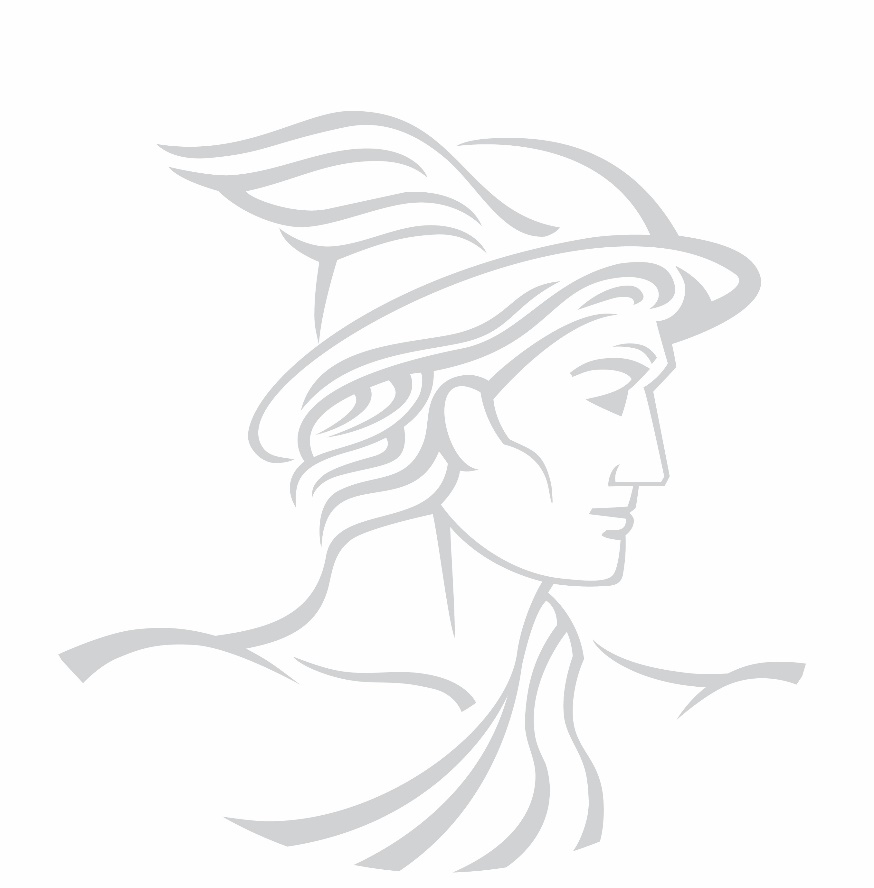 SOLICITUD DE PROPUESTASCódigo BCB: ANPE - P N° 004/2020-2CSEGUNDA CONVOCATORIALa Paz, julio de 2020CONTENIDO1	NORMATIVA APLICABLE AL PROCESO DE CONTRATACIÓN	22	PROPONENTES ELEGIBLES	23	ACTIVIDADES ADMINISTRATIVAS PREVIAS A LA PRESENTACIÓN DE PROPUESTAS	24	GARANTÍAS	25	RECHAZO Y DESCALIFICACIÓN DE PROPUESTAS	36	CRITERIOS DE SUBSANABILIDAD Y ERRORES NO SUBSANABLES	47	DECLARATORIA DESIERTA	58	CANCELACIÓN, SUSPENSIÓN Y ANULACIÓN DEL PROCESO DE CONTRATACIÓN	59	RESOLUCIONES RECURRIBLES	510	DOCUMENTOS QUE DEBE PRESENTAR EL PROPONENTE	511	RECEPCIÓN DE PROPUESTAS	512	APERTURA DE PROPUESTAS	613	EVALUACIÓN DE PROPUESTAS	614	EVALUACIÓN PRELIMINAR	615	MÉTODO DE SELECCIÓN Y ADJUDICACIÓN CALIDAD, PROPUESTA TÉCNICA Y COSTO.	616	MÉTODO DE SELECCIÓN Y ADJUDICACIÓN CALIDAD	817	MÉTODO DE SELECCIÓN Y ADJUDICACIÓN DE PRESUPUESTO FIJO	818	CONTENIDO DEL INFORME DE EVALUACIÓN Y RECOMENDACIÓN	819	ADJUDICACIÓN O DECLARATORIA DESIERTA	820	SUSCRIPCIÓN DE CONTRATO Y PAGO	921	MODIFICACIONES AL CONTRATO	1022	CIERRE DEL CONTRATO Y PAGO	1123	CONVOCATORIA Y DATOS GENERALES DEL PROCESO DE CONTRATACIÓN	1224	CONDICIONES Y TÉRMINOS DE REFERENCIA REQUERIDOS PARA EL SERVICIO DE CONSULTORÍA	15PARTE IINFORMACIÓN GENERAL A LOS PROPONENTESNORMATIVA APLICABLE AL PROCESO DE CONTRATACIÓNEl proceso de contratación de Servicios de Consultoría Individual se rige por el Decreto Supremo N° 0181, de 28 de junio de 2009, de las Normas Básicas del Sistema de Administración de Bienes y Servicios (NB-SABS), sus modificaciones y el presente Documento Base de Contratación (DBC).PROPONENTES ELEGIBLESEn esta convocatoria podrán participar únicamente personas naturales con capacidad de contratar.ACTIVIDADES ADMINISTRATIVAS PREVIAS A LA PRESENTACIÓN DE PROPUESTASConsultas escritas sobre el DBCCualquier potencial proponente podrá formular consultas escritas dirigidas al RPA, hasta la fecha límite establecida en el presente DBC.Reunión Informativa de AclaraciónLa Reunión Informativa de Aclaración se realizará, en la fecha, hora y lugar señalados en el presente DBC, en la que los potenciales proponentes podrán expresar sus consultas sobre el proceso de contratación.Las solicitudes de aclaración, las consultas escritas y sus respuestas, deberán ser tratadas en la Reunión Informativa de Aclaración.Al final de la reunión, la entidad convocante entregará a cada uno de los potenciales proponentes asistentes o aquellos que así lo soliciten, copia o fotocopia del Acta de Reunión, Informativa de Aclaración, suscrita por los representantes de la Unidad Administrativa, Unidad Solicitante y los asistentes que así lo deseen, no siendo obligatoria la firma de éstos últimos.GARANTÍASDe acuerdo con lo establecido en el Parágrafo II del Artículo 20 de las NB-SABS, el proponente decidirá el tipo de garantía a presentar entre: Boleta de Garantía, Garantía a Primer Requerimiento o Póliza de Seguro Caución a Primer Requerimiento.De acuerdo con lo establecido en el Artículo 21 de las NB-SABS, las garantías requeridas para la contratación de Consultores Individuales:Garantía de Seriedad de Propuesta. La entidad convocante, cuando lo requiera, podrá solicitar la presentación de la Garantía de Seriedad de Propuesta, sólo para contrataciones con Precio Referencial mayor a Bs200.000.- (DOSCIENTOS MIL 00/100 BOLIVIANOS).Garantía de Cumplimiento de Contrato. La entidad convocante solicitará la Garantía de Cumplimiento de Contrato equivalente al siete por ciento (7%) del monto del contrato.	Cuando se tengan programados pagos parciales, en sustitución de la garantía de cumplimiento de contrato, se podrá prever una retención del siete por ciento (7%) de cada pago.Garantía de Correcta Inversión de Anticipo. En caso de convenirse anticipo, el proponente deberá presentar una Garantía de Correcta Inversión de Anticipo, equivalente al cien por ciento (100%) del anticipo otorgado. El monto total del anticipo no deberá exceder el veinte por ciento (20%) del monto total del contrato. (No corresponde)El tratamiento de ejecución y devolución de la Garantía de Cumplimiento de Contrato y Garantía de Correcta Inversión de Anticipo, se establecerá en el Contrato.De acuerdo a los incisos a) y b) del Artículo 21 de las NB-SABS, para Consultorías Individuales de Línea no se solicitará ninguna garantía ni se realizará retenciones. RECHAZO Y DESCALIFICACIÓN DE PROPUESTASProcederá el rechazo de la propuesta cuando ésta fuese presentada fuera del plazo (fecha y hora) y/o en lugar diferente al establecido en el presente DBC.Las causales de descalificación son:Incumplimiento a la Declaración Jurada del Formulario de Presentación de Propuesta (Formulario A-1).Cuando la propuesta técnica y/o económica no cumpla con las condiciones establecidas en el presente DBC.Cuando la propuesta económica exceda el Precio Referencial, excepto cuando la evaluación sea mediante el Método de Selección y Adjudicación Presupuesto Fijo, donde el proponente no presenta propuesta económica.Cuando producto de la revisión de la propuesta económica, existiera una diferencia superior al dos por ciento (2%), entre el monto expresado en numeral con el monto expresado en literal, excepto cuando la evaluación sea mediante el Método de Selección y Adjudicación Presupuesto Fijo, donde el proponente no presenta propuesta económica.Cuando el período de validez de la propuesta, no se ajuste al plazo mínimo establecido en el subnumeral 10.2 del presente DBC.Cuando el proponente no presente la Garantía de Seriedad de Propuesta, en contrataciones con Precio Referencial mayor a Bs200.000.- (DOSCIENTOS MIL 00/100 BOLIVIANOS), si ésta hubiese sido requerida.Cuando el proponente presente dos o más alternativas en una misma propuesta.Cuando el proponente presente dos o más propuestas.Cuando la propuesta contenga textos entre líneas, borrones y tachaduras.Cuando la propuesta presente errores no subsanables.Si para la suscripción del contrato, la documentación presentada por el proponente adjudicado, no respalde lo señalado en el Formulario de Presentación de Propuesta (Formulario A-1).Si para la suscripción del contrato la documentación solicitada, no fuera presentada dentro del plazo establecido para su verificación; salvo ampliación de plazo solicitada por el proponente adjudicado y aceptada por la entidad de acuerdo a lo previsto en el subnumeral 20.1 del presente DBC.Cuando el proponente desista de forma expresa o tácita de suscribir el contrato. La descalificación de propuestas deberá realizarse única y exclusivamente por las causales señaladas precedentemente.CRITERIOS DE SUBSANABILIDAD Y ERRORES NO SUBSANABLESSe deberán considerar como criterios de subsanabilidad los siguientes:Cuando los requisitos, condiciones, documentos y formularios de la propuesta cumplan sustancialmente con lo solicitado en el presente DBC.Cuando los errores sean accidentales, accesorios o de forma y que no incidan en la validez y legalidad de la propuesta presentada.Cuando la propuesta no presente aquellas condiciones o requisitos que no estén claramente señalados en el presente DBC. Cuando el proponente oferte condiciones superiores a las requeridas en los Términos de Referencia, siempre que estas condiciones no afecten el fin para el que fueron requeridas y/o se consideren beneficiosas para la Entidad.Los criterios señalados precedentemente no son limitativos, pudiendo el Responsable de Evaluación o la Comisión de Calificación, considerar otros criterios de subsanabilidad.Cuando la propuesta contenga errores subsanables, estos serán señalados en el Informe de Evaluación y Recomendación de Adjudicación o Declaratoria Desierta.Estos criterios podrán aplicarse también en la etapa de verificación de documentos para la suscripción del contrato.Se deberán considerar errores no subsanables, siendo objeto de descalificación, los siguientes:Ausencia de cualquier Formulario, solicitado en el presente DBC, salvo el Formulario de Propuesta Económica (Formulario B-1), cuando la evaluación sea mediante el Método de Selección y Adjudicación Presupuesto Fijo, donde el proponente no presenta propuesta económica.Falta de firma del proponente en el Formulario de Presentación de Propuesta (Formulario A-1).Falta de la propuesta técnica o parte de ella.Falta de la propuesta económica o parte de ella, excepto cuando se aplique el Método de Selección y Adjudicación de Presupuesto Fijo, donde el proponente no presenta propuesta económica.Falta de presentación de la Garantía de Seriedad de Propuesta, si esta hubiese sido solicitada.Cuando la Garantía de Seriedad de Propuesta fuese emitida en forma errónea.Cuando la Garantía de Seriedad de Propuesta sea girada por un monto menor al solicitado en el presente DBC, admitiéndose un margen de error que no supere el cero punto uno por ciento (0,1%). Cuando la Garantía de Seriedad de Propuesta sea girada por un plazo menor al solicitado en el presente DBC, admitiéndose un margen de error que no supere los dos (2) días calendario. Cuando se presente en fotocopia simple el Formulario de Presentación de Propuesta (Formulario A-1).DECLARATORIA DESIERTAEl RPA declarará desierta una convocatoria pública, de acuerdo con lo establecido en el Artículo 27 del Decreto Supremo Nº 0181.CANCELACIÓN, SUSPENSIÓN Y ANULACIÓN DEL PROCESO DE CONTRATACIÓNEl proceso de contratación podrá ser cancelado, anulado o suspendido hasta antes de la suscripción del Contrato mediante de Resolución expresa, técnica y legalmente motivada, de acuerdo con lo establecido en el Artículo 28 del Decreto Supremo Nº 0181.RESOLUCIONES RECURRIBLESLos proponentes podrán interponer Recurso Administrativo de Impugnación, en procesos de contratación por montos mayores a Bs200.000.- (DOSCIENTOS MIL 00/100 BOLIVIANOS), únicamente contra las resoluciones establecidas en el inciso b) del parágrafo I del Artículo 90 del Decreto Supremo Nº 0181; siempre que las mismas afecten, lesionen o puedan causar perjuicio a sus legítimos intereses, de acuerdo con lo regulado en el Capítulo VII del Título I del Decreto Supremo Nº 0181.DOCUMENTOS QUE DEBE PRESENTAR EL PROPONENTELos documentos que deben presentar los proponentes son:Formulario de Presentación de la Propuesta (Formulario A-1). Formulario de Identificación del Proponente (Formulario A-2). Formulario de Propuesta Económica (Formulario B-1), excepto cuando se aplique el Método de Selección y Adjudicación de Presupuesto Fijo.Formularios de Propuesta Técnica, en base a los Términos de Referencia (Formulario C-1 y Formulario C-2).En caso de requerirse la Garantía de Seriedad de Propuesta, ésta deberá ser presentada en original, equivalente al cero punto cinco por ciento (0.5%) del precio referencial de la contratación, con una vigencia de sesenta (60) días calendario y que cumpla con las características de renovable, irrevocable y de ejecución inmediata, emitida a nombre de la entidad convocante.En caso de aplicarse el Método de Selección y Adjudicación de Presupuesto Fijo, la Garantía de Seriedad de Propuesta, será equivalente al cero punto cinco por ciento (0.5%) del presupuesto fijo determinado por la entidad.    La propuesta deberá tener una validez no menor a treinta (30) días calendario, desde la fecha fijada para la apertura de propuestas. RECEPCIÓN DE PROPUESTASLa recepción de propuestas se efectuará, en el lugar señalado en el presente DBC hasta la fecha y hora límite fijados en el mismo.La propuesta deberá ser presentada en sobre cerrado dirigido a la entidad convocante, citando el Código Único de Contrataciones Estatales (CUCE) y el objeto de la Convocatoria el proponente podrá rotular su sobre de la siguiente manera:APERTURA DE PROPUESTASInmediatamente después del cierre del plazo de presentación de propuestas, el Responsable de Evaluación o la Comisión de Calificación, procederá a la apertura de las propuestas en la fecha, hora y lugar señalados en el presente DBC. Se verificarán los documentos presentados por los proponentes, aplicando la metodología PRESENTÓ/NO PRESENTÓ, utilizando el Formulario V-1. Cuando se aplique los Métodos de Selección y Adjudicación de: Calidad, Propuesta Técnica y Costo o Calidad, se dará lectura a los precios ofertados.El Acto de Apertura será continuo y sin interrupción, donde se permitirá la presencia de los proponentes, así como los representantes de la sociedad que quieran participar.El acto se efectuará así se hubiese recibido una sola propuesta. En caso de no existir propuestas, el Responsable de Evaluación o la Comisión de Calificación, suspenderá el acto y recomendará al RPA mediante informe, que la convocatoria sea declarada desierta.EVALUACIÓN DE PROPUESTASLa entidad convocante, para la evaluación de propuestas podrá aplicar uno de los siguientes Métodos de Selección y Adjudicación:Presupuesto Fijo;Calidad, Propuesta Técnica y Costo;Calidad.EVALUACIÓN PRELIMINARConcluido el acto de apertura en sesión reservada, el Responsable de Evaluación o la Comisión de Calificación, determinará si las propuestas continúan o se descalifican, verificando el cumplimiento sustancial y la validez de los Formularios de la propuesta, utilizando el Formulario V-1.MÉTODO DE SELECCIÓN Y ADJUDICACIÓN CALIDAD, PROPUESTA TÉCNICA Y COSTO (Método que se aplicará en el presente proceso de contratación). Este método será utilizado para realizar la evaluación de las propuestas presentadas para la contratación de Servicios de Consultoría Individual por Producto.La evaluación de propuestas se realizará en dos (2) etapas con los siguientes puntajes: PRIMERA ETAPA:		Propuesta Económica (PE)	: 30 puntos SEGUNDA ETAPA:	Propuesta Técnica (PT)		: 70 puntosEvaluación Propuesta EconómicaErrores AritméticosSe corregirán los errores aritméticos, verificando la propuesta económica y la información del Formulario B-1 de cada propuesta, considerando lo siguiente:Cuando exista discrepancia entre el monto indicado en numeral y literal, prevalecerá el literal.Si la diferencia entre el numeral y el literal, es menor o igual al 2% (dos por ciento) se ajustará la propuesta, caso contrario la propuesta será descalifica.Una vez efectuada la corrección de los errores aritméticos, se elegirá la propuesta con el menor valor registrado en la última columna del Formulario V-2.A la propuesta de menor valor se le asignará treinta (30) puntos, al resto de las propuestas se les asignará un puntaje inversamente proporcional, según la siguiente fórmula:Donde:			Puntaje de la Evaluación del Costo de la Propuesta Económica del Proponente i	Propuesta Económica del Proponente i 	Propuesta Ajustada de Menor ValorLas propuestas que no fueran descalificadas en la etapa de la Evaluación Económica, pasarán a la Evaluación Técnica.Evaluación de la Propuesta TécnicaLa Propuesta Técnica, contenida en el Formulario C-1, será evaluada aplicando la metodología CUMPLE/NO CUMPLE, utilizando el Formulario V-3.Las propuestas que no hubieran sido descalificadas, como resultado de la Metodología CUMPLE/NO CUMPLE, se les asignarán treinta y cinco (35) puntos. Posteriormente, se evaluará las condiciones adicionales establecidas en el Formulario C-2, asignando un puntaje de hasta treinta y cinco (35) puntos, de acuerdo con el Formulario V-3.El puntaje de la Evaluación de la Propuesta Técnica (PTi), será el resultado de la suma de los puntajes obtenidos de la evaluación de los Formularios C-1 y C-2, utilizando el Formulario V-3.Las propuestas que en la Evaluación de la Propuesta Técnica (PTi) no alcancen el puntaje mínimo del cincuenta (50) puntos serán descalificadas.Determinación del Puntaje TotalUna vez calificadas las propuestas técnica y económica, se determinará el puntaje total de las mismas utilizando el Formulario V-4, de acuerdo con la siguiente fórmula:					 =   +   	Donde:  					 Puntaje Total de la Propuesta Evaluada	       Propuesta Económica del Proponente i 	       Propuesta Técnica del Proponente i El Responsable de Evaluación o la Comisión de Calificación, recomendará la Adjudicación de la propuesta que obtuvo el mayor puntaje total ().En caso de existir empate entre dos o más propuestas, el Responsable de Evaluación o la Comisión de Calificación será responsable de definir el desempate, aspecto que será señalado en el Informe de Evaluación y Recomendación de Adjudicación o Declaratoria Desierta.MÉTODO DE SELECCIÓN Y ADJUDICACIÓN CALIDAD “No aplica este Método”MÉTODO DE SELECCIÓN Y ADJUDICACIÓN DE PRESUPUESTO FIJO“No aplica este Método”CONTENIDO DEL INFORME DE EVALUACIÓN Y RECOMENDACIÓNEl Informe de Evaluación y Recomendación de Adjudicación o Declaratoria Desierta, deberá contener mínimamente lo siguiente:Nómina de los proponentes.Cuadros de Evaluación.Detalle de errores subsanables, cuando corresponda.Causales para la descalificación de propuestas, cuando corresponda.Recomendación de Adjudicación o Declaratoria Desierta.Otros aspectos que el Responsable de Evaluación o la Comisión de Calificación, considere pertinentes.ADJUDICACIÓN O DECLARATORIA DESIERTAEl RPA, recibido el Informe de Evaluación y Recomendación de Adjudicación o Declaratoria Desierta y dentro del plazo fijado en el cronograma de plazos, emitirá la Adjudicación o Declaratoria Desierta.En caso de que el RPA solicite al Responsable de Evaluación o la Comisión de Calificación, complementación o sustentación del informe, podrá autorizar la modificación del Cronograma de Plazos a partir de la fecha establecida para la emisión de la Adjudicación o Declaratoria Desierta. El nuevo cronograma de plazos deberá ser publicado en el SICOES.Si el RPA, recibida la complementación o sustentación del Informe de Evaluación y Recomendación de Adjudicación o Declaratoria Desierta, decidiera bajo su exclusiva responsabilidad, apartarse de la recomendación, deberá elaborar un informe fundamentado dirigido a la MAE y a la Contraloría General del Estado.Para contrataciones con montos mayores a Bs200.000 (DOSCIENTOS MIL 00/100 BOLIVIANOS), el RPA deberá adjudicar o declarar desierta la contratación mediante Resolución, para contrataciones menores a dicho monto la entidad determinará el documento de adjudicación o declaratoria desierta.El Documento de Adjudicación o Declaratoria Desierta será motivada y contendrá mínimamente la siguiente información:Nómina de los participantes y precios ofertados, cuando corresponda.Los resultados de la calificación.Identificación del proponente adjudicado, cuando corresponda.Causales de descalificación, cuando corresponda.Lista de propuestas rechazadas, cuando corresponda.Causales de Declaratoria Desierta, cuando corresponda.El Documento de Adjudicación o Declaratoria Desierta será notificada a los proponentes de acuerdo con lo establecido en el Artículo 51 de las NB-SABS. La notificación, deberá incluir copia de la Resolución y del Informe de Evaluación y Recomendación de Adjudicación o Declaratoria Desierta.El documento de adjudicación o declaratoria desierta, deberá ser publicado en el SICOES, para efectos de comunicación.SUSCRIPCIÓN DE CONTRATO Y PAGOLa entidad convocante deberá establecer el plazo de entrega de documentos, que no deberá ser menor a cuatro (4) días hábiles, computables a partir de su notificación.Si el proponente adjudicado presentase los documentos antes del plazo otorgado, el proceso deberá continuar.En caso que el proponente adjudicado justifique, oportunamente, el retraso en la presentación de uno o más documentos requeridos para la formalización de la contratación, por causas de fuerza mayor, caso fortuito u otras causas debidamente justificadas y aceptadas por la entidad, se deberá ampliar el plazo de presentación de documentos.El proponente adjudicado deberá presentar, para la suscripción de contrato, los originales o fotocopias legalizadas de los documentos señalados en el Formulario de Presentación de Propuesta (Formulario A-1), excepto aquella documentación cuya información se encuentre consignada en el Certificado RUPE.En caso de convenirse anticipo, el proponente adjudicado deberá presentar la Garantía de Correcta Inversión de Anticipo, equivalente al cien por ciento (100%) del anticipo solicitado, dentro de los plazos previstos en el Contrato. Las entidades públicas deberán verificar la autenticidad del Certificado del RUPE, presentado por el proponente adjudicado, ingresando el código de verificación del Certificado en el SICOES.Cuando el proponente adjudicado desista de forma expresa o tácita de suscribir el contrato, su propuesta será descalificada, procediéndose a la revisión de la siguiente propuesta mejor evaluada. En caso de que la justificación del desistimiento no sea por causas de fuerza mayor, caso fortuito u otras causas debidamente justificadas y aceptadas por la entidad, además, se ejecutará su Garantía de Seriedad de Propuesta, si esta hubiese sido solicitada y se informará al SICOES, en cumplimiento al inciso c) del Artículo 49 de las NB-SABS.  El desistimiento expreso se efectivizará con la recepción de la carta de desistimiento remitida por el proponente adjudicado. El desistimiento tácito se efectivizará una vez concluido el plazo de presentación de documentos para la suscripción del contrato, sin que el proponente adjudicado haya justificado su retraso.Si la entidad notificara la adjudicación vencido el plazo de la validez de la propuesta, el proponente adjudicado podrá expresar su voluntad de continuar con el proceso de contratación; en caso de no pronunciarse o rechazar de manera expresa la adjudicación se efectivizará la descalificación de la propuesta por desistimiento, no correspondiendo su registro en el SICOES como impedido.	Si producto de la revisión efectuada para la suscripción del contrato los documentos presentados por el adjudicado no cumplan con las condiciones requeridas, no se considerará desistimiento, por lo que no corresponde el registro en el SICOES como impedido; sin embargo, corresponderá la descalificación de la propuesta y la ejecución de la Garantía de Seriedad de Propuesta, si esta hubiese sido solicitada.En los casos que se necesite ampliar plazos, el RPA deberá autorizar la modificación del cronograma de plazos a partir de la fecha de emisión del documento de adjudicación.MODIFICACIONES AL CONTRATOLas modificaciones al contrato podrán efectuarse mediante:Contrato Modificatorio para Consultores Individuales por Producto: Cuando la modificación a ser introducida afecte el alcance, monto y/o plazo del contrato. Se podrán realizar uno o varios contratos modificatorios, que sumados no deberán exceder el diez por ciento (10%) del monto del contrato principal.Contrato Modificatorio para Consultores Individuales de Línea: Cuando la Unidad Solicitante requiera ampliar el plazo del servicio de Consultoría Individual de Línea, deberá de manera previa a la conclusión del contrato, realizar una evaluación del cumplimiento de los Términos de Referencia.  En base a esta evaluación, la MAE o la autoridad que suscribió el contrato principal podrá tomar la decisión de ampliar o no el Contrato del Consultor.Esta ampliación podrá realizarse hasta un máximo de dos (2) veces, no debiendo exceder el plazo de cada ampliación al establecido en el contrato principal.CIERRE DEL CONTRATO Y PAGOUna vez que la Contraparte de la entidad emita su conformidad a la prestación del servicio, la Unidad Administrativa, efectuará el cierre del contrato, verificando el cumplimiento de las demás estipulaciones del contrato suscrito, a efectos del cobro de penalidades, la devolución de garantías, si corresponde, y emisión del Certificado de Cumplimiento de Contrato. Los pagos por el servicio se realizarán previa conformidad de la entidad convocante, entrega de la factura (si corresponde) y entrega del comprobante de pago de contribuciones al Sistema Integral de Pensiones.Para Consultores Individuales por Producto en ausencia de la nota fiscal (factura), la entidad convocante deberá retener los montos de obligaciones tributarias para su posterior pago al Servicio de Impuestos Nacionales.En los contratos suscritos para servicios de Consultoría Individual de Línea, al encontrarse las personas naturales sujetas al Régimen Complementario de Impuesto al Valor Agregado (RC-IVA), la entidad convocante solicitará el registro en el Servicio de Impuestos Nacionales como contribuyentes directos del RC-IVA, siendo responsabilidad del consultor presentar la declaración jurada trimestral al Servicio de Impuestos Nacionales. Por otra parte, para servicios de Consultoría Individual de Línea la entidad podrá actuar como agente de retención y pago por contribuciones al Sistema Integral de Pensiones.PARTE IIINFORMACIÓN TÉCNICA DE LA CONTRATACIÓNCONVOCATORIA Y DATOS GENERALES DEL PROCESO DE CONTRATACIÓNCONDICIONES Y TÉRMINOS DE REFERENCIA REQUERIDOS PARA EL SERVICIO DE CONSULTORÍATERMINOS DE REFERENCIAPARA LA CONTRATACIÓN DE UN CONSULTOR INDIVIDUAL POR PRODUCTO PARA LA REALIZACIÓN DE EVALUACIONES PSICOMÉTRICAS, PSICOFISIOLÓGICAS Y ASSESSMENT CENTER PARA EL BCBPARTE IIIANEXO 1FORMULARIO A-1PRESENTACIÓN DE PROPUESTARemito la presente propuesta, declarando expresamente mi conformidad y compromiso de cumplimiento, conforme con los siguientes puntos:I.-	De las Condiciones del ProcesoDeclaro cumplir estrictamente la normativa de la Ley N° 1178, de Administración y Control Gubernamentales, lo establecido en las NB-SABS y el presente DBC.Declaro no tener conflicto de intereses para el presente proceso de contratación.Declaro que como proponente, no me encuentro en las causales de impedimento, establecidas en el Artículo 43 del Decreto Supremo Nº 0181, para participar en el proceso de contratación.Declaro y garantizo haber examinado el DBC, así como los Formularios para la presentación de la propuesta, aceptando sin reservas todas las estipulaciones en dichos documentos y la adhesión al texto del contrato.Declaro respetar el desempeño de los servidores públicos asignados por la entidad convocante al proceso de contratación y no incurrir en relacionamiento que no sea a través de medio escrito, salvo en los actos de carácter público y exceptuando las consultas efectuadas al encargado de atender consultas, de manera previa a la presentación de propuestas. Declaro la autenticidad de las garantías presentadas en el proceso de contratación, autorizando su verificación en las instancias correspondientes (no aplica para Consultoría Individual de Línea).Declaro la veracidad de toda la información proporcionada y autorizo mediante la presente, para que en caso de ser adjudicado, cualquier persona natural o jurídica, suministre a los representantes autorizados de la entidad convocante, toda la información que requieran para verificar la documentación que presento. En caso de comprobarse falsedad en la misma, la entidad convocante tiene el derecho a descalificar la presente propuesta.Acepto a sola firma de este documento, que todos los formularios presentados se tienen por suscritos.Me comprometo a denunciar, posibles actos de corrupción en el presente proceso de contratación, en el marco de lo dispuesto por la Ley N° 974 de Unidades de Transparencia.II.- De la Presentación de DocumentosEn caso de ser adjudicado, para la suscripción de contrato, me comprometo a presentar la siguiente documentación, en original o fotocopia legalizada, salvo aquella documentación cuya información se encuentre consignada en el Certificado de RUPE:Certificado RUPE que respalde la información declarada en su propuesta.Fotocopia simple del Carnet de Identidad.La documentación que respalde la información declarada en los Formulario C-1 y C-2 con relación a la formación y experiencia.Garantía de Cumplimiento de Contrato equivalente al siete por ciento (7%) del monto del contrato, cuando se tengan programados pagos parciales, en sustitución de esta garantía, se podrá prever una retención del siete por ciento (7%) de cada pago o retención.(Firma del proponente) (Nombre completo del proponente)FORMULARIO A-2DECLARACIÓN JURADA DE IDENTIFICACIÓN DEL PROPONENTEFORMULARIO B-1PROPUESTA ECONÓMICA(*)  Los precios de la oferta económica son individuales (por persona); los precios ofertados incluyen impuestos de Ley.(**)  La complementación de las evaluaciones requeridas según las categorías mencionadas, será aplicada solo en el caso en que en una anterior oportunidad, en un plazo no mayor a seis meses, se haya aplicado una evaluación similar al mismo postulante.Asimismo, la complementación de la evaluación del servidor público, al cabo de 6 meses de aplicada la prueba, para puestos que por sus funciones o naturaleza, requieran confidencialidad en el manejo de la información, garantías especiales por el manejo de material monetario u otros aspectos relacionados con estos factores (en estos casos, el Consultor tendrá la potestad de requerir información o incluso aplicar nuevos test que considere necesarios).FORMULARIO C-1FORMACIÓN Y EXPERIENCIA  (Condiciones mínimas requeridas por la entidad)FORMULARIO C-2CONDICIONES ADICIONALES  (*) La Entidad deberá definir las condiciones adicionales a ser evaluadas. Estas condiciones pueden relacionarse con la formación, experiencia específica u otros (por ejemplo la entidad si ha establecido como una condición mínima la formación de licenciatura, en la formación complementaría puede solicitarse un nivel de maestría). (**) La entidad deberá definir la puntuación de las condiciones a ser evaluadas. La suma de los puntajes asignados para las condiciones adicionales deberá ser 35 puntos. (***)El proponente deberá ofertar condiciones adicionales solicitadas en el presente Formulario.NOTA: se recomienda registrar de manera clara y específica las condiciones adicionales ofertadas (cursos aprobados, trabajos realizados y tiempo de experiencia). Adjunto al presente formulario no se debe presentar ningún documento de respaldo, cualquier documentación que se presente adjunto a éste formulario no será tomada en cuenta, solamente se evaluará la información proporcionada en el Formulario C-2. En ese sentido, a fin acreditar ésta información, únicamente para la firma del contrato se solicitará la documentación de respaldo en original o fotocopia legalizada.ANEXO 2FORMULARIOS REFERENCIALES DE APOYOFormulario V-1	Formulario de Evaluación Preliminar Formulario V-2	Formulario de Evaluación Propuesta Económica	Formulario V-3	Formulario de Evaluación de Propuesta Técnica Formulario V-4	Resumen de la Evaluación Técnica y EconómicaFormulario V- 1EVALUACIÓN PRELIMINARFORMULARIO V-2PROPUESTA ECONÓMICA FORMULARIO V-3EVALUACIÓN DE LA PROPUESTA TÉCNICAFORMULARIO V-4 RESUMEN DE LA EVALUACIÓN TÉCNICA Y ECONÓMICA(Este Formulario es aplicable solo cuando se emplee el Método de Selección y Adjudicación Calidad, Propuesta Técnica y Costo. Caso contrario suprimir este Formulario)Los factores de evaluación deberán determinarse de acuerdo con lo siguiente:ANEXO 3MODELO DE CONTRATO SANO-DLABS Nº 07/2020CUCE:_________Contrato Administrativo de Consultoría Individual por Producto para la Realización de Evaluaciones Psicométricas, Psicofisiológicas y Assessment Center, sujeto al tenor de las siguientes cláusulas:CLÁUSULA PRIMERA.- (DE LAS PARTES) Las partes CONTRATANTES son:El BANCO CENTRAL DE BOLIVIA, con Número de Identificación Tributaria (NIT) 1016739022, con domicilio en la calle Ayacucho esquina Mercado s/n de la zona Central, en la Ciudad de La Paz - Bolivia, representado legalmente por el Lic. Daniel Gonzalo Gutiérrez Prada con Cédula de Identidad Nº 2302986 expedida en la ciudad de La Paz - Bolivia, como Subgerente de Servicios Generales de acuerdo a su designación efectuada mediante Acción de Personal N° 171/2020 de 17 de febrero 2020 y al artículo 12 del Reglamento Específico del Sistema de Administración de Bienes y Servicios (RE-SABS) del Banco Central de Bolivia, aprobado mediante Resolución de Directorio N° 147/2015 de 18 de agosto de 2015, y a la Resolución PRES - GAL N° 12/2015 de 27 de agosto de 2015, que en adelante se denominará la ENTIDAD.___________, mayor de edad, hábil por derecho, titular de la Cédula de Identidad N° _______, expedida en la ciudad de _____, con domicilio en _________ de la zona _____ de la ciudad de ____ - Bolivia, en adelante denominado el CONSULTOR.La ENTIDAD y el CONSULTOR en su conjunto serán denominados las PARTES.CLÁUSULA SEGUNDA.- (ANTECEDENTES) La ENTIDAD, en proceso realizado bajo las normas y regulaciones de contratación establecidas en el Decreto Supremo N° 0181, de 28 de junio de 2009, de las Normas Básicas del Sistema de Administración de Bienes y Servicios (NB-SABS), sus modificaciones y el Documento Base de Contratación (DBC), para la Contratación de Servicios de Consultoría Individual por Producto, en la Modalidad de Apoyo Nacional a la Producción y Empleo (ANPE), convocó en fecha ________, a personas naturales con capacidad de contratar con el Estado, a presentar propuestas en el proceso de contratación con Código Único de Contratación Estatal CUCE:________, en base a lo solicitado en el DBC.  Concluido el proceso de evaluación de propuestas, el Responsable del Proceso de Contratación de Apoyo Nacional a la Producción y Empleo (RPA), en base al Informe de Evaluación y Recomendación de Adjudicación N°____________(señalar el número del Informe), emitido por_______ (señalar según corresponda al Responsable de Evaluación o la Comisión de Calificación), resolvió adjudicar la contratación del Servicio de Consultoría Individual por Producto a _______________ (señalar el nombre del proponente adjudicado), al cumplir su propuesta con todos los requisitos solicitados por la ENTIDAD en el DBC.CLÁUSULA TERCERA.- (LEGISLACIÓN APLICABLE) El presente Contrato se celebra al amparo de las siguientes disposiciones:3.1.	Constitución Política del Estado.3.2.	Ley Nº 1178 de 20 de julio de 1990 de Administración y Control Gubernamentales.3.3.	Ley del Presupuesto General del Estado, aprobado para la gestión y su Reglamentación.3.4.	Decreto Supremo Nº 0181 de 28 de junio de 2009 de las Normas Básicas del Sistema de Administración de Bienes y Servicios - NB-SABS y sus Modificaciones. 3.5.	Reglamento Específico del Sistema de Administración de Bienes y Servicios (RE-SABS) del Banco Central de Bolivia. 3.6.	Otras disposiciones relacionadas.CLÁUSULA CUARTA.- (OBJETO Y CAUSA) El objeto del presente Contrato es la prestación de Servicio de Consultoría Individual por Producto para la Realización de Evaluaciones Psicométricas, Psicofisiológicas y Assessment Center, que en los procesos de Reclutamiento y Selección de Personal ejecuta la ENTIDAD, que en adelante se denominará la CONSULTORÍA. Las evaluaciones psicométricas, psicofisiológicas y assessment center, según corresponda para los siguientes casos: postulantes de procesos de reclutamiento y selección de personal o personas que vayan a ser incorporadas como interinas o de libre nombramiento y servidores públicos que ya son parte de la ENTIDAD.Las pruebas deberán presentar información técnica y objetiva, sobre las competencias, requeridas de acuerdo a cada perfil de puesto en cuestión, para las siguientes categorías: Ejecutivos (Jefes de Departamento), operativos (Profesionales o Técnicos), de apoyo administrativo (Secretarias, Mensajeros o Chóferes) y de libre nombramiento (Gerentes o Subgerentes o Asesores), permitiendo seleccionar el potencial humano que mejor responda a las exigencias relacionadas con los Manuales y POAIs de los puestos establecidos y valores que sean fijados por la ENTIDAD, con estricta y absoluta sujeción a este Contrato y de acuerdo a las siguientes características:Alcance de la CONSULTORÍALa CONSULTORÍA se aplicará a los siguientes puestos:Para Gerentes, Subgerentes, Asesores, Jefes de Departamento, Profesionales, Técnicos, Secretarias, Mensajeros o Chóferes, se realizarán evaluaciones psicométricas que permitan medir las competencias, aptitudes, rasgos personales, capacidad intelectual y valores con base al perfil de competencias del puesto que será proporcionado por la ENTIDAD al CONSULTOR. Para Jefaturas de Departamento u otros puestos que por su importancia amerite, la ENTIDAD podrá solicitar adicionalmente la aplicación de Assessment Center.Para puestos que por sus funciones o responsabilidades se consideren críticos, la ENTIDAD podrá solicitar evaluaciones psicofisiológicas con instrumentos de medición electrónicos.En cada caso, el CONSULTOR deberá realizar verificaciones de referencias laborales para complementar las evaluaciones con base a las competencias del manual de puestos.Realizar un análisis comparativo de los resultados obtenidos por todos los postulantes a un puesto (si son dos (2) o más postulantes).Aplicar pruebas complementarias, cuando se haya realizado una evaluación psicométrica a un postulante y se requiera una nueva evaluación para el mismo en otro puesto (en un lapso de tiempo inferior a seis (6) meses desde la última evaluación), siempre y cuando el perfil de los puestos a los que postuló sea idéntico, en este caso se complementará la evaluación a través de una entrevista y/o aplicación de pruebas adicionales diferentes a las ya aplicadas.Realizar evaluaciones complementarias a requerimiento de la Gerencia de Recursos Humanos de la ENTIDAD, para puestos que por sus funciones o responsabilidades, requieran confidencialidad en el manejo de la información, garantías especiales por el manejo de material monetario u otros aspectos relacionados con estos factores.Elaborar un informe individual de cada postulante y retroalimentar al Comité de Selección con los resultados obtenidos.Elaborar un detalle que contenga mínimamente los datos de los postulantes, los puestos a los que postularon y entregarlo a la ENTIDAD a momento de solicitar el pago mensual.Informar trimestralmente de las evaluaciones realizadas con información estadística general.Informar al final de la CONSULTORÍA respecto a todas las actividades realizadas durante la misma.El CONSULTOR deberá contar con instrumento de medición electrónica y con las condiciones técnicas y de equipamiento para aplicar las pruebas psicofisiológicas.Productos esperados:Informe individual o complementario (cuando corresponda) por cada postulante con los resultados ponderados de los aspectos evaluados, mismo que deberá ser explicado de forma integral al Comité de Selección de los procesos de reclutamiento y selección de personal en relación a los resultados obtenidos por cada postulante; en la etapa previa a la entrevista final con el Comité de Selección. Informe individual con los resultados ponderados de los aspectos evaluados para puestos con  interinato o de libre nombramiento, a ser presentado a la Gerencia de Recursos Humanos de la ENTIDAD.Informe comparativo de los resultados obtenidos por todos los postulantes a un puesto (si son dos (2) o más postulantes), mismo que deberá ser explicado de forma integral al Comité de Selección del proceso de reclutamiento y selección de personal en relación a los resultados obtenidos por cada postulante, en la etapa previa a la entrevista final con el Comité de Selección.Informe estadístico trimestral de los resultados de las evaluaciones psicométricas,  psicofisiológicas y assessment center (según corresponda) obtenidos en cada categoría: Ejecutiva, Operativa, de Apoyo Administrativo y de libre nombramiento.Informe final del trabajo de la CONSULTORÍA, a la finalización de sus SERVICIOS.Plazo de Entrega de Informes: La entrega de los informes individuales o complementarios (cuando corresponda) e informe  comparativo, se efectuará en un plazo máximo de cuatro (4) días hábiles posteriores a la fecha de recepción por parte del CONSULTOR de la solicitud de aplicación de pruebas.La entrega de los informes individuales o complementarios de las evaluaciones psicofisiológicas se efectuarán en un plazo máximo de seis (6) días hábiles posteriores a la fecha de recepción por parte del CONSULTOR de la solicitud de evaluación.La entrega de la estadística trimestral se efectuará hasta finales del mes siguiente al trimestre concluido.El informe final del trabajo de la CONSULTORÍA, será entregado en un plazo máximo de quince (15) días hábiles de concluida la CONSULTORÍA.CLÁUSULA QUINTA.- (DOCUMENTOS INTEGRANTES DEL CONTRATO) Forman parte del presente Contrato los siguientes documentos: Documento Base de Contratación.Propuesta Adjudicada.Documento de Adjudicación, Comunicación Interna _____ de __ de ___ de 2020.Certificado Registro Único de Proveedores del Estado (RUPE) N° _____ de __ de __ de 2020.Garantía.Requerimiento de Servicios Preventivo N° ___ de ___ de ____ de 2020.Formulario 2340-005 de Solicitud de Inicio del  Proceso de Contratación  de Bienes,  Servicios  Generales,   Obras y   Consultorías N° Solicitud US ______ de _____ de _____ de 2020, de ______.Resolución PRES-GAL N° 1/2020 del 21 de enero de 2020, en la cual se autoriza  el compromiso de los gastos en bienes y servicios destinados a asegurar la continuidad y atención de las actividades institucionales por periodos mayores a un año y/o que su ejecución sobrepase la gestión fiscal.CLÁUSULA SEXTA.- (OBLIGACIONES DE LAS PARTES) Las partes contratantes se comprometen y obligan a dar cumplimiento a todas y cada una de las cláusulas del presente Contrato. Por su parte, el CONSULTOR se compromete a cumplir con la siguiente obligación: Realizar la prestación del servicio de CONSULTORÍA objeto del presente Contrato, de acuerdo con lo establecido en el DBC, así como las condiciones de su propuesta.Por su parte, la ENTIDAD se compromete a cumplir con las siguientes obligaciones:Apoyar la CONSULTORIA proporcionando la información necesaria.Dar la conformidad del producto presentado en un plazo no mayor de diez (10) días hábiles computables a partir de la recepción de informe.Realizar el pago de la CONSULTORÍA en el o los plazos establecidos en el presente Contrato a favor del CONSULTOR.CLÁUSULA SÉPTIMA.- (VIGENCIA) El Contrato, entrará en vigencia desde el día siguiente hábil de su suscripción, por ambas PARTES, hasta que las mismas hayan dado cumplimiento a todas las cláusulas contenidas en el presente Contrato.CLÁUSULA OCTAVA.- (GARANTÍA DE CUMPLIMIENTO DE CONTRATO) El CONSULTOR acepta expresamente, que la ENTIDAD retendrá el siete por ciento (7%) de cada pago parcial, en sustitución de la Garantía de Cumplimiento de Contrato. Estas retenciones serán reintegradas en el marco de lo establecido en la Cláusula Vigésima Sexta del presente Contrato. El importe de las retenciones en caso de cualquier incumplimiento contractual incurrido por el CONSULTOR, quedará en favor de la ENTIDAD, sin necesidad de ningún trámite o acción judicial, a su sólo requerimiento.Si se procediera a la recepción del producto objeto de la CONSULTORÍA dentro del plazo contractual y en forma satisfactoria, hecho que se hará constar mediante el Acta o Informe correspondiente, dichas retenciones serán devueltas después de la Liquidación del Contrato, juntamente con el Certificado de Cumplimiento de Contrato.CLÁUSULA NOVENA.- (ANTICIPO) En el presente Contrato no se encuentra prevista la otorgación de anticipo.CLÁUSULA DÉCIMA.- (PLAZO DE PRESTACIÓN DE LA CONSULTORIA) El CONSULTOR desarrollará sus actividades de forma satisfactoria, en estricto acuerdo con el alcance del servicio, la propuesta adjudicada, los Términos de Referencia y en el plazo de un (1) año calendario, que será computado a partir de la fecha establecida en la Orden de Proceder.En el caso de que la finalización de la CONSULTORÍA, coincida con un día sábado, domingo o feriado, la misma será trasladada al siguiente día hábil administrativo.CLÁUSULA DÉCIMA PRIMERA.- (LUGAR DE PRESTACIÓN DEL SERVICIO) El CONSULTOR realizará la aplicación de evaluaciones psicométricas y assessment center en ambientes proporcionados por la ENTIDAD o de manera excepcional donde el Comité de Selección decida, previa coordinación con la CONTRAPARTE.Las evaluaciones psicofisiológicas se realizarán en ambientes proporcionados por el CONSULTOR, equipados con los instrumentos de medición electrónica y las condiciones mínimas requeridas para este tipo de pruebas.CLÁUSULA DÉCIMA SEGUNDA.- (MONTO Y FORMA DE PAGO) El CONSULTOR, prestará la CONSULTORÍA a favor de la ENTIDAD de acuerdo a los precios unitarios propuestos y adjudicados de acuerdo al siguiente detalle:(*) Los precios de la oferta económica son individuales (por persona); los precios ofertados incluyen impuestos de Ley.(**) La complementación de las pruebas requeridas según las categorías mencionadas, será aplicada solo en el caso en que en una anterior oportunidad, en un plazo no mayor a seis (6) meses, se haya aplicado una evaluación similar al mismo postulante.Asimismo, la complementación de la evaluación del servidor público, al cabo de seis (6) meses de aplicada la prueba, para puestos que por sus funciones o naturaleza, requieran confidencialidad en el manejo de la información, garantías especiales por el manejo de material monetario u otros aspectos relacionados con estos factores (en estos casos, el CONSULTOR tendrá la potestad de requerir información o incluso aplicar nuevos test que considere necesarios).Para fines del presente Contrato el monto total tiene relación con los pagos mensuales que se realizarán en bolivianos de acuerdo al requerimiento solicitado por la ENTIDAD, para cuyo efecto el CONSULTOR presentará hasta máximo el mes siguiente al SERVICIO realizado, un cuadro que detalle los postulantes evaluados por proceso de reclutamiento y selección de personal, debidamente firmado por el CONSULTOR, adjuntando fotocopia simple del formulario de Pago de Contribuciones al Sistema Integral de Pensiones, fotocopia simple del NIT, y la factura, ambos en caso de que el CONSULTOR este registrado en el Sistema de Impuestos Nacionales, caso contrario la ENTIDAD se constituirá en agente de retención. El monto mensual del Contrato será calculado por la CONTRAPARTE para su pago, dejando establecido que si el monto mensual a pagar supera el salario mínimo nacional, deberá realizar el aporte al Sistema Integral de Pensiones, asimismo elaborará el Informe de Conformidad Parcial para cada uno de los pagos en los cinco (5) días hábiles posteriores a la recepción de la documentación respectiva. En caso de encontrarse errores se devolverá al CONSULTOR la documentación correspondiente y, si corresponde volverá a solicitar la cancelación parcial correspondiente. El CONSULTOR deberá elaborar y presentar el Certificado de Liquidación Final del SERVICIO, una vez concluida la CONSULTORIA. Queda establecido que el monto consignado en el presente Contrato incluye todos los elementos sin excepción alguna, que sean necesarios para la realización y cumplimiento de la CONSULTORÍA y no se reconocerán ni procederán pagos por servicios que excedan dicho monto.El CONSULTOR presentará a la CONTRAPARTE, para su revisión en versión definitiva, el informe periódico con fecha y firmado, que consignará todas las actividades realizadas para la ejecución de la CONSULTORÍA.Los días de retraso en los que incurra el CONSULTOR por la entrega del informe periódico y el respectivo certificado de pago, serán contabilizados por la CONTRAPARTE, a efectos de deducir los mismos del plazo en que la ENTIDAD haya demorado en realizar el pago de los servicios prestados.CLÁUSULA DÉCIMA TERCERA.- (DOMICILIO A EFECTOS DE NOTIFICACIÓN) Cualquier aviso o notificación entre las PARTES será realizada por escrito y será enviado:Al PROVEEDOR: ---------------------------------A la ENTIDAD: En la Calle Ayacucho esquina Mercado de la ciudad de La Paz - Bolivia.CLÁUSULA DÉCIMA CUARTA.- (ESTIPULACIÓN SOBRE IMPUESTOS) Correrá por cuenta del CONSULTOR, en el marco de la relación contractual el pago de todos los impuestos vigentes en el país a la fecha de suscripción del presente Contrato.En caso de que posteriormente, el Estado Plurinacional de Bolivia implantara impuestos adicionales, disminuya o incrementara los vigentes, mediante disposición legal expresa, el CONSULTOR deberá acogerse a su cumplimiento desde la fecha de vigencia de dicha normativa.CLÁUSULA DÉCIMA QUINTA.- (DERECHOS DE CONSULTOR) El CONSULTOR, tiene derecho a plantear los reclamos que considere correctos, por cualquier omisión de la ENTIDAD, por falta de pago del servicio prestado, o por cualquier otro aspecto consignado en el presente Contrato.Tales reclamos deberán ser planteados por escrito con el respaldo correspondiente, a la CONTRAPARTE, hasta veinte (20) días hábiles posteriores al suceso.La CONTRAPARTE, dentro del lapso impostergable de cinco (5) días hábiles, tomará conocimiento, analizará el reclamo y emitirá su respuesta de forma sustentada al CONSULTOR aceptando o rechazando el reclamo. Dentro de este plazo, la CONTRAPARTE podrá solicitar las aclaraciones respectivas al CONSULTOR, para sustentar su decisión.En los casos que así corresponda por la complejidad del reclamo, la CONTRAPARTE, podrá solicitar en el plazo de cinco (5) días adicionales, la emisión de informe a las dependencias técnica, financiera y/o legal de la ENTIDAD, según corresponda, a objeto de fundamentar la respuesta que se deba emitir para responder al CONSULTOR.La CONTRAPARTE y la ENTIDAD, no atenderán reclamos presentados fuera del plazo establecido en esta cláusula.CLÁUSULA DÉCIMA SEXTA.- (FACTURACIÓN) Para que se efectúe el pago, el CONSULTOR deberá emitir la respectiva factura oficial a favor de la ENTIDAD por los montos totales mensuales del presente Contrato, caso contrario la ENTIDAD deberá retener los montos de obligaciones tributarias que correspondan, para su posterior pago al Servicio de Impuestos Nacionales.CLÁUSULA DÉCIMA SÉPTIMA.- (MODIFICACIONES AL CONTRATO) El Contrato podrá ser modificado por uno o varios Contratos modificatorios, mismos que pueden afectar el alcance, monto y/o plazo. El monto de cada Contrato modificatorio no deberán exceder el diez por ciento (10%) del monto del presente Contrato; asimismo, la suma de los montos de los Contratos modificatorios no deberán exceder el diez por ciento (10%) del monto del presente Contrato, de acuerdo con lo establecido en el Artículo 89 del Decreto Supremo N° 0181. La modificación al plazo, permite la ampliación o disminución del mismo dentro del límite de modificación al monto. La modificación al alcance del Contrato, permite el ajuste de las diferentes cláusulas del mismo que sean necesarias para dar cumplimiento del objeto de la contratación.CLÁUSULA DÉCIMA OCTAVA.- (CESIÓN) El CONSULTOR no podrá transferir parcial, ni totalmente las obligaciones contraídas en el presente Contrato, siendo de su entera responsabilidad la ejecución y cumplimiento de las obligaciones establecidas en el mismo.CLÁUSULA DÉCIMA NOVENA.- (MULTAS) Las PARTES convienen el siguiente régimen de multas que le serán aplicables al CONSULTOR en los siguientes casos:Por retraso en el plazo de entrega de los informes individuales o complementarios e informes comparativos, se procederá a la sanción por medio de una multa equivalente al cinco por ciento (5%), por cada día hábil de retraso, del monto total a cancelarse por el proceso que presentó retrasos.Por inconsistencia o errores en los informes individuales o complementarios o en los informes comparativos se procederá a la sanción por medio de una multa equivalente al dos por ciento (2%) del monto total correspondiente al proceso observado.Por retraso en la entrega del Informe Estadístico Trimestral se procederá a la sanción por medio de una multa equivalente al cero punto cinco por ciento (0.5%) por cada día hábil de atraso, misma que será calculada del monto total del último pago del trimestre correspondiente.En casos de resolución de Contrato por causas atribuibles al CONSULTOR, la ENTIDAD no podrá cobrar multas que excedan el veinte por ciento (20%) del monto total del Contrato.CLÁUSULA VIGÉSIMA.- (CONFIDENCIALIDAD) Los materiales producidos por el CONSULTOR, así como la información a la que este tuviere acceso, durante o después de la ejecución del presente Contrato, tendrá carácter confidencial, quedando expresamente prohibida su divulgación a las partes evaluadas o terceros por parte del CONSULTOR, a menos que cuente con un pronunciamiento escrito por parte de la ENTIDAD en sentido contrario. El CONSULTOR emite opinión técnica e independiente de los criterios de la CONTRAPARTE y de los miembros del Comité de Selección. Asimismo, el CONSULTOR reconoce que la ENTIDAD es el único propietario de los productos y documentos producidos en la CONSULTORÍA.CLÁUSULA VIGÉSIMA PRIMERA.- (EXONERACIÓN A LA ENTIDAD DE RESPONSABILIDADES POR DAÑO A TERCEROS) El CONSULTOR se obliga a tomar todas las previsiones que pudiesen surgir por daño a terceros, exonerando de estas obligaciones a la ENTIDAD.CLÁUSULA VIGÉSIMA SEGUNDA.- (TERMINACIÓN DEL CONTRATO) El presente Contrato concluirá por una de las siguientes causas: Por Cumplimiento del objeto del Contrato: Forma ordinaria de cumplimiento, donde la ENTIDAD como el CONSULTOR dan por terminado el presente Contrato, una vez que ambas PARTES hayan dado cumplimiento a todas las condiciones y estipulaciones contenidas en el mismo, lo cual se hará constar en el Certificado de Cumplimiento de Contrato, emitido por la ENTIDAD.Por Resolución del Contrato: Es la forma extraordinaria de terminación del Contrato que procederá únicamente por las siguientes causales:A requerimiento de la ENTIDAD, por causales atribuibles al CONSULTOR:Por incumplimiento en la realización de la CONSULTORIA en el plazo establecido. 	Por suspensión en la prestación del servicio de la CONSULTORÍA, por cinco (5) días hábiles de requerido el mismo sin justificativo válido y autorización escrita de la CONTRAPARTE. Por incumplimiento en la iniciación del servicio, si emitida la Orden de Proceder demora más de quince (15) días calendario en movilizarse.  Cuando el CONSULTOR incumpla por tres (3) veces consecutivas o discontinuas las instrucciones impartidas por escrito por la CONTRAPARTE; en el marco de las obligaciones establecidas en el presente Contrato.Cuando el monto de la multa exceda el quince por ciento (15%) del monto total del Contrato de manera optativa y el veinte por ciento (20%) de forma obligatoria.Por incumplimiento injustificado del programa de prestación de servicios sin que el CONSULTOR adopte medidas necesarias y oportunas para recuperar su demora y asegurar la conclusión del servicio dentro del plazo vigente.Por incumplimiento a cualquier obligación establecida en el presente Contrato, excepto las sancionadas con multas. A requerimiento del CONSULTOR, por causales atribuibles a la ENTIDAD:Si apartándose del objeto del Contrato, la ENTIDAD pretende efectuar modificaciones en relación a la prestación de los servicios objeto del presente Contrato.Por incumplimiento en los pagos por más de sesenta (60) días calendario computados a partir de la fecha en la que debía efectivizarse el pago.Por instrucciones injustificadas emanadas por la ENTIDAD para la suspensión del servicio por más de treinta (30) días calendario.Procedimiento de Resolución por causas atribuibles a las PARTES. De acuerdo a las causales de Resolución de Contrato señaladas precedentemente, y Considerando la naturaleza de las prestaciones del Contrato que implica la realización de prestaciones continuas, periódicas o sujetas a cronograma, su terminación solo afectará a las prestaciones futuras, debiendo considerarse cumplidas las prestaciones ya realizadas por ambas PARTES.Para procesar la Resolución del Contrato por cualquiera de las causales señaladas, la ENTIDAD o el CONSULTOR, según corresponda, dará aviso escrito mediante carta notariada, a la otra parte, de su intención de resolver el Contrato, estableciendo claramente la causal que se aduce.Si dentro de los diez (10) días hábiles siguientes de la fecha de notificación, se enmendaran las fallas, se normalizara el desarrollo de las prestaciones del servicio, se tomaran las medidas necesarias para continuar normalmente con las estipulaciones del Contrato y el requirente de la resolución expresará por escrito su conformidad a la solución, el aviso de intensión de resolución será retirado.Caso contrario, si al vencimiento del término de los diez (10) días hábiles no existiese ninguna respuesta, el proceso de resolución continuará, a cuyo fin la ENTIDAD o el CONSULTOR, según quien haya requerido la resolución del Contrato, notificará mediante carta notariada a la otra parte, que la resolución del Contrato se ha hecho efectiva.Esta carta notariada dará lugar a que cuando la resolución sea por causales atribuibles al CONSULTOR, se consolide a favor de la ENTIDAD las retenciones de cada pago parcial en sustitución de la Garantía de Cumplimiento de Contrato y se procederá a la publicación del CONSULTOR en el SICOES como impedido de participar en procesos de contratación.Cuando se efectúe la resolución del Contrato se procederá a una liquidación de saldos deudores y acreedores de ambas PARTES, efectuándose los pagos a que hubiere lugar, conforme la evaluación del grado de cumplimiento de la CONSULTORÍA.Por acuerdo entre PARTES: Precederá cuando ambas PARTES otorguen su consentimiento con el objetivo de terminar con la relación contractual, bajo las siguientes condiciones:Que las PARTES manifiesten de manera expresa su voluntad de dar por terminada la relación contractual por mutuo acuerdo.Que no exista causa de resolución imputable al contratista.Que la terminación de la relación contractual no afecte el interés público o que la continuidad de la misma sea innecesaria o inconveniente.22.3.1. Procedimiento de Resolución por mutuo acuerdo. Considerando la naturaleza de las prestaciones del Contrato que implica la realización de prestaciones continuas, periódicas o sujetas a cronograma, su terminación sólo afectará a las prestaciones futuras, debiendo considerarse cumplidas las prestaciones ya realizadas por ambas PARTES.Cuando se efectúe la resolución por mutuo acuerdo, ambas PARTES deberán suscribir un documento de Resolución de Contrato, el cual deberá contener la siguiente información: partes suscribientes, antecedentes, condiciones para la Resolución de Contrato por acuerdo, alcances de la Resolución, inexistencia de obligación y conformidad de las PARTES.Realizada la Resolución del Contrato se procederá a efectuar la liquidación de saldos deudores y acreedores de ambas PARTES, efectuándose los pagos a que hubiere lugar, conforme la evaluación del grado de cumplimiento de los términos de referencia. Asimismo, no procederá la ejecución de garantía de cumplimiento de Contrato, ni la ejecución de las retenciones por concepto de garantía de cumplimiento de Contrato, tampoco procederá la publicación del CONSULTOR en el SICOES como impedido de participar en procesos de contratación.Resolución por causas de fuerza mayor o caso fortuito o en resguardo de los intereses del Estado: Considerando la naturaleza de las prestaciones del Contrato que implica la realización de prestaciones continuas, periódicas o sujetas a cronograma, su terminación sólo afectará a las prestaciones futuras, debiendo considerarse cumplidas las prestaciones ya realizadas por ambas PARTES.Si en cualquier momento, antes de la terminación de la prestación del servicio objeto del Contrato, el CONSULTOR, se encontrase con situaciones no atribuibles a su voluntad, por causas de fuerza mayor, caso fortuito u otras causas debidamente justificadas, que imposibilite la prestación del servicio, comunicará por escrito su intención de resolver el Contrato, justificando la causa.La ENTIDAD, previa evaluación y aceptación de la solicitud, mediante carta notariada dirigida al CONSULTOR, suspenderá la ejecución del servicio y resolverá el Contrato. A la entrega de dicha comunicación oficial de resolución, el CONSULTOR suspenderá la ejecución del servicio de acuerdo a las instrucciones escritas que al efecto emita la ENTIDAD.Asimismo, si la ENTIDAD se encontrase con situaciones no atribuibles a su voluntad, por causas de fuerza mayor, caso fortuito o considera que la continuidad de la relación contractual va en contra los intereses del Estado, comunicará por escrito la suspensión de la ejecución del servicio y resolverá el Contrato.Una vez efectivizada la Resolución del Contrato, las PARTES procederán a realizar la liquidación del Contrato donde establecerán los saldos en favor o en contra para su respectivo pago y/o cobro, según corresponda.CLÁUSULA VIGÉSIMA TERCERA.- (CONTRAPARTE) Con el objeto de realizar el seguimiento y control del servicio de CONSULTORIA a ser prestado por el CONSULTOR, la ENTIDAD designa como CONTRAPARTE al Jefe del Departamento de Admisiones y Evaluación, dependiente de la Subgerencia de Recursos Humanos de la Gerencia de Recursos Humanos, quien también se constituirá en Responsable de la Recepción al finalizar la CONSULTORÍA.Las funciones específicas de la CONTRAPARTE serán las siguientes:Supervisar y efectuar seguimiento a los productos entregados.Verificar el cumplimiento de los Términos de Referencia y Contrato u otras especificaciones o instrucciones escritas al CONSULTOR.Establecer multas por incumplimiento, conforme a los Términos de Referencia.Elaborar Informes de Conformidad parciales y final, para autorizar los pagos correspondientes, previa revisión de antecedentes.Calificar las causas de fuerza mayor y/o caso fortuito que pudiera tener consecuencia sobre la ejecución del Contrato, y emitir un certificado de constancia de la existencia del impedimento dentro de los cinco (5) días hábiles de ocurrido el hecho.Aprobar el Certificado de Liquidación Final del Servicio, elaborado y presentado por el CONSULTOR. CLÁUSULA VIGÉSIMA CUARTA.- (SOLUCIÓN DE CONTROVERSIAS) En caso de surgir controversias sobre los derechos y obligaciones u otros aspectos propios de la ejecución del presente Contrato, las PARTES acudirán a la jurisdicción prevista en el ordenamiento jurídico para los Contratos administrativos.CLÁUSULA VIGÉSIMA QUINTA.- (SUSPENSIÓN DEL SERVICIO) La ENTIDAD está facultada para suspender temporalmente los servicios de la CONSULTORÍA que presta el CONSULTOR, en cualquier momento, por motivos de fuerza mayor, caso fortuito y/o razones convenientes a los intereses del Estado; para lo cual notificará al CONSULTOR por escrito por intermedio de la CONTRAPARTE, con una anticipación de cinco (5) días calendario, excepto en los casos de urgencia por alguna emergencia imponderable, en los que se podrá comunicar en el día. Esta suspensión puede ser total o parcial.Asimismo, el CONSULTOR podrá comunicar a la ENTIDAD a través de la CONTRAPARTE la suspensión temporal de la prestación del SERVICIO, cuando se presentan situaciones de fuerza mayor, caso fortuito o por causas atribuibles a la ENTIDAD que afecten al CONSULTOR en la prestación de sus servicios, esta suspensión una vez calificada y aprobada por la CONTRAPARTE, puede ser parcial o total.En ambos casos, si la suspensión amerita ampliación del plazo de prestación del servicio de la CONSULTORÍA, se suscribirá el respectivo Contrato modificatorio.Si la prestación del servicio de la CONSULTORÍA se suspende parcial o totalmente por negligencia del CONSULTOR en observar y cumplir correctamente las estipulaciones del presente Contrato y/o de los documentos que forman parte del mismo, el tiempo que la prestación del servicio de la CONSULTORÍA permanezca suspendida, no merecerá ninguna ampliación del plazo.CLÁUSULA VIGÉSIMA SEXTA.- (CERTIFICADO DE LIQUIDACIÓN FINAL) Una vez emitido el Informe Final de Conformidad o a la terminación del Contrato por Resolución, el CONSULTOR, elaborará y presentará el Certificado de Liquidación Final del servicio de CONSULTORÍA, con fecha y la firma del representante del CONSULTOR a la CONTRAPARTE para su aprobación. La ENTIDAD a través de la CONTRAPARTE se reserva el derecho de realizar los ajustes que considere pertinentes previa a la aprobación del certificado de liquidación final.  En caso de que el CONSULTOR, no presente a la CONTRAPARTE el Certificado de Liquidación Final dentro del plazo previsto, la CONTRAPARTE deberá elaborar y aprobar el Certificado de Liquidación Final, el cual será notificado al CONSULTOR.En la liquidación del Contrato se establecerán los saldos a favor o en contra, la devolución o ejecución de garantías, restitución de retenciones por concepto de garantía, el cobro de multas y penalidades, la recuperación del anticipo y todo otro aspecto cuando corresponda, que implique la liquidación de deudas y acrecencias entre las PARTES por terminación del Contrato por cumplimiento o resolución del mismo, si existiese.El cierre de Contrato deberá ser acreditado con un Certificado de Cumplimiento de Contrato, otorgado por la autoridad competente de la ENTIDAD luego de concluido el trámite precedentemente especificado.Asimismo, el CONSULTOR podrá establecer el importe de los pagos a los cuales considere tener derecho.Preparado así el Certificado de Liquidación Final y debidamente aprobado por la CONTRAPARTE, ésta lo remitirá a la dependencia de la ENTIDAD que realiza el seguimiento del servicio, para su conocimiento, quien en su caso requerirá las aclaraciones que considere pertinentes; de no existir observación alguna para el procesamiento del pago, autorizará el mismo.CLÁUSULA VIGÉSIMA SÉPTIMA.- (CONSENTIMIENTO) En señal de conformidad y para su fiel y estricto cumplimiento, firmamos el presente Contrato el Lic. Daniel Gonzalo Gutiérrez Prada, en representación legal de la ENTIDAD, y el Sr.(a) _________________, en su calidad de CONSULTOR.Este documento, conforme a disposiciones legales de control fiscal vigentes, será registrado ante la Contraloría General del Estado.VTAA/sgap.Código Único de Contratación Estatal20-0951-00-1044445-2-1CONTRATACIÓN DE UN CONSULTOR INDIVIDUAL POR PRODUCTO PARA LA REALIZACIÓN DE EVALUACIONES PSICOMÉTRICAS, PSICOFISIOLÓGICAS Y ASSESSMENT CENTER PARA EL BCB BANCO CENTRAL DE BOLIVIAGERENCIA DE ADMINISTRACIÓNSUBGERENCIA DE SERVICIOS GENERALESDEPARTAMENTO DE COMPRAS Y CONTRATACIONESLUGAR DE ENTREGA DE LA PROPUESTA: Ventanilla Única de Correspondencia, ubicada en Planta Baja del Edificio Principal del BCB, calle Ayacucho esquina Mercado, La Paz – BoliviaNOMBRE DEL PROPONENTE:______________________________________APOYO NACIONAL A LA PRODUCCIÓN Y EMPLEO (POR SOLICITUD DE PROPUESTAS)CÓDIGO BCB: ANPE-P Nº 004/2020-2C “CONTRATACIÓN DE UN CONSULTOR INDIVIDUAL POR PRODUCTO PARA LA REALIZACIÓN DE EVALUACIONES PSICOMÉTRICAS, PSICOFISIOLÓGICAS Y ASSESSMENT CENTER PARA EL BCB”SEGUNDA CONVOCATORIANo abrir antes de horas 11:00 del día lunes 10 de agosto del 2020DATOS DEL PROCESOS DE CONTRATACIÓNDATOS DEL PROCESOS DE CONTRATACIÓNDATOS DEL PROCESOS DE CONTRATACIÓNDATOS DEL PROCESOS DE CONTRATACIÓNDATOS DEL PROCESOS DE CONTRATACIÓNDATOS DEL PROCESOS DE CONTRATACIÓNDATOS DEL PROCESOS DE CONTRATACIÓNDATOS DEL PROCESOS DE CONTRATACIÓNDATOS DEL PROCESOS DE CONTRATACIÓNDATOS DEL PROCESOS DE CONTRATACIÓNDATOS DEL PROCESOS DE CONTRATACIÓNDATOS DEL PROCESOS DE CONTRATACIÓNDATOS DEL PROCESOS DE CONTRATACIÓNDATOS DEL PROCESOS DE CONTRATACIÓNDATOS DEL PROCESOS DE CONTRATACIÓNDATOS DEL PROCESOS DE CONTRATACIÓNDATOS DEL PROCESOS DE CONTRATACIÓNDATOS DEL PROCESOS DE CONTRATACIÓNDATOS DEL PROCESOS DE CONTRATACIÓNDATOS DEL PROCESOS DE CONTRATACIÓNDATOS DEL PROCESOS DE CONTRATACIÓNDATOS DEL PROCESOS DE CONTRATACIÓNDATOS DEL PROCESOS DE CONTRATACIÓNDATOS DEL PROCESOS DE CONTRATACIÓNDATOS DEL PROCESOS DE CONTRATACIÓNDATOS DEL PROCESOS DE CONTRATACIÓNDATOS DEL PROCESOS DE CONTRATACIÓNEntidad ConvocanteBanco Central de BoliviaBanco Central de BoliviaBanco Central de BoliviaBanco Central de BoliviaBanco Central de BoliviaBanco Central de BoliviaBanco Central de BoliviaBanco Central de BoliviaBanco Central de BoliviaBanco Central de BoliviaBanco Central de BoliviaBanco Central de BoliviaBanco Central de BoliviaBanco Central de BoliviaBanco Central de BoliviaBanco Central de BoliviaBanco Central de BoliviaBanco Central de BoliviaBanco Central de BoliviaBanco Central de BoliviaBanco Central de BoliviaBanco Central de BoliviaBanco Central de BoliviaBanco Central de BoliviaBanco Central de BoliviaModalidad de contrataciónApoyo Nacional a la Producción y Empleo - ANPEApoyo Nacional a la Producción y Empleo - ANPEApoyo Nacional a la Producción y Empleo - ANPEApoyo Nacional a la Producción y Empleo - ANPEApoyo Nacional a la Producción y Empleo - ANPEApoyo Nacional a la Producción y Empleo - ANPEApoyo Nacional a la Producción y Empleo - ANPEApoyo Nacional a la Producción y Empleo - ANPEApoyo Nacional a la Producción y Empleo - ANPECódigo Interno que la Entidad utiliza para identificar el procesoCódigo Interno que la Entidad utiliza para identificar el procesoCódigo Interno que la Entidad utiliza para identificar el procesoCódigo Interno que la Entidad utiliza para identificar el procesoCódigo Interno que la Entidad utiliza para identificar el procesoCódigo Interno que la Entidad utiliza para identificar el procesoCódigo Interno que la Entidad utiliza para identificar el procesoCódigo Interno que la Entidad utiliza para identificar el procesoCódigo Interno que la Entidad utiliza para identificar el procesoCódigo Interno que la Entidad utiliza para identificar el procesoANPE - P N° 004/2020-2CANPE - P N° 004/2020-2CANPE - P N° 004/2020-2CANPE - P N° 004/2020-2CANPE - P N° 004/2020-2CModalidad de contrataciónApoyo Nacional a la Producción y Empleo - ANPEApoyo Nacional a la Producción y Empleo - ANPEApoyo Nacional a la Producción y Empleo - ANPEApoyo Nacional a la Producción y Empleo - ANPEApoyo Nacional a la Producción y Empleo - ANPEApoyo Nacional a la Producción y Empleo - ANPEApoyo Nacional a la Producción y Empleo - ANPEApoyo Nacional a la Producción y Empleo - ANPEApoyo Nacional a la Producción y Empleo - ANPECódigo Interno que la Entidad utiliza para identificar el procesoCódigo Interno que la Entidad utiliza para identificar el procesoCódigo Interno que la Entidad utiliza para identificar el procesoCódigo Interno que la Entidad utiliza para identificar el procesoCódigo Interno que la Entidad utiliza para identificar el procesoCódigo Interno que la Entidad utiliza para identificar el procesoCódigo Interno que la Entidad utiliza para identificar el procesoCódigo Interno que la Entidad utiliza para identificar el procesoCódigo Interno que la Entidad utiliza para identificar el procesoCódigo Interno que la Entidad utiliza para identificar el procesoANPE - P N° 004/2020-2CANPE - P N° 004/2020-2CANPE - P N° 004/2020-2CANPE - P N° 004/2020-2CANPE - P N° 004/2020-2CCUCE20-0951-00-1044445-2-1Gestión2020Objeto de la contrataciónCONTRATACIÓN DE UN CONSULTOR INDIVIDUAL POR PRODUCTO PARA LA REALIZACIÓN DE EVALUACIONES PSICOMÉTRICAS, PSICOFISIOLÓGICAS Y ASSESSMENT CENTER PARA EL BCBCONTRATACIÓN DE UN CONSULTOR INDIVIDUAL POR PRODUCTO PARA LA REALIZACIÓN DE EVALUACIONES PSICOMÉTRICAS, PSICOFISIOLÓGICAS Y ASSESSMENT CENTER PARA EL BCBCONTRATACIÓN DE UN CONSULTOR INDIVIDUAL POR PRODUCTO PARA LA REALIZACIÓN DE EVALUACIONES PSICOMÉTRICAS, PSICOFISIOLÓGICAS Y ASSESSMENT CENTER PARA EL BCBCONTRATACIÓN DE UN CONSULTOR INDIVIDUAL POR PRODUCTO PARA LA REALIZACIÓN DE EVALUACIONES PSICOMÉTRICAS, PSICOFISIOLÓGICAS Y ASSESSMENT CENTER PARA EL BCBCONTRATACIÓN DE UN CONSULTOR INDIVIDUAL POR PRODUCTO PARA LA REALIZACIÓN DE EVALUACIONES PSICOMÉTRICAS, PSICOFISIOLÓGICAS Y ASSESSMENT CENTER PARA EL BCBCONTRATACIÓN DE UN CONSULTOR INDIVIDUAL POR PRODUCTO PARA LA REALIZACIÓN DE EVALUACIONES PSICOMÉTRICAS, PSICOFISIOLÓGICAS Y ASSESSMENT CENTER PARA EL BCBCONTRATACIÓN DE UN CONSULTOR INDIVIDUAL POR PRODUCTO PARA LA REALIZACIÓN DE EVALUACIONES PSICOMÉTRICAS, PSICOFISIOLÓGICAS Y ASSESSMENT CENTER PARA EL BCBCONTRATACIÓN DE UN CONSULTOR INDIVIDUAL POR PRODUCTO PARA LA REALIZACIÓN DE EVALUACIONES PSICOMÉTRICAS, PSICOFISIOLÓGICAS Y ASSESSMENT CENTER PARA EL BCBCONTRATACIÓN DE UN CONSULTOR INDIVIDUAL POR PRODUCTO PARA LA REALIZACIÓN DE EVALUACIONES PSICOMÉTRICAS, PSICOFISIOLÓGICAS Y ASSESSMENT CENTER PARA EL BCBCONTRATACIÓN DE UN CONSULTOR INDIVIDUAL POR PRODUCTO PARA LA REALIZACIÓN DE EVALUACIONES PSICOMÉTRICAS, PSICOFISIOLÓGICAS Y ASSESSMENT CENTER PARA EL BCBCONTRATACIÓN DE UN CONSULTOR INDIVIDUAL POR PRODUCTO PARA LA REALIZACIÓN DE EVALUACIONES PSICOMÉTRICAS, PSICOFISIOLÓGICAS Y ASSESSMENT CENTER PARA EL BCBCONTRATACIÓN DE UN CONSULTOR INDIVIDUAL POR PRODUCTO PARA LA REALIZACIÓN DE EVALUACIONES PSICOMÉTRICAS, PSICOFISIOLÓGICAS Y ASSESSMENT CENTER PARA EL BCBCONTRATACIÓN DE UN CONSULTOR INDIVIDUAL POR PRODUCTO PARA LA REALIZACIÓN DE EVALUACIONES PSICOMÉTRICAS, PSICOFISIOLÓGICAS Y ASSESSMENT CENTER PARA EL BCBCONTRATACIÓN DE UN CONSULTOR INDIVIDUAL POR PRODUCTO PARA LA REALIZACIÓN DE EVALUACIONES PSICOMÉTRICAS, PSICOFISIOLÓGICAS Y ASSESSMENT CENTER PARA EL BCBCONTRATACIÓN DE UN CONSULTOR INDIVIDUAL POR PRODUCTO PARA LA REALIZACIÓN DE EVALUACIONES PSICOMÉTRICAS, PSICOFISIOLÓGICAS Y ASSESSMENT CENTER PARA EL BCBCONTRATACIÓN DE UN CONSULTOR INDIVIDUAL POR PRODUCTO PARA LA REALIZACIÓN DE EVALUACIONES PSICOMÉTRICAS, PSICOFISIOLÓGICAS Y ASSESSMENT CENTER PARA EL BCBCONTRATACIÓN DE UN CONSULTOR INDIVIDUAL POR PRODUCTO PARA LA REALIZACIÓN DE EVALUACIONES PSICOMÉTRICAS, PSICOFISIOLÓGICAS Y ASSESSMENT CENTER PARA EL BCBCONTRATACIÓN DE UN CONSULTOR INDIVIDUAL POR PRODUCTO PARA LA REALIZACIÓN DE EVALUACIONES PSICOMÉTRICAS, PSICOFISIOLÓGICAS Y ASSESSMENT CENTER PARA EL BCBCONTRATACIÓN DE UN CONSULTOR INDIVIDUAL POR PRODUCTO PARA LA REALIZACIÓN DE EVALUACIONES PSICOMÉTRICAS, PSICOFISIOLÓGICAS Y ASSESSMENT CENTER PARA EL BCBCONTRATACIÓN DE UN CONSULTOR INDIVIDUAL POR PRODUCTO PARA LA REALIZACIÓN DE EVALUACIONES PSICOMÉTRICAS, PSICOFISIOLÓGICAS Y ASSESSMENT CENTER PARA EL BCBCONTRATACIÓN DE UN CONSULTOR INDIVIDUAL POR PRODUCTO PARA LA REALIZACIÓN DE EVALUACIONES PSICOMÉTRICAS, PSICOFISIOLÓGICAS Y ASSESSMENT CENTER PARA EL BCBCONTRATACIÓN DE UN CONSULTOR INDIVIDUAL POR PRODUCTO PARA LA REALIZACIÓN DE EVALUACIONES PSICOMÉTRICAS, PSICOFISIOLÓGICAS Y ASSESSMENT CENTER PARA EL BCBCONTRATACIÓN DE UN CONSULTOR INDIVIDUAL POR PRODUCTO PARA LA REALIZACIÓN DE EVALUACIONES PSICOMÉTRICAS, PSICOFISIOLÓGICAS Y ASSESSMENT CENTER PARA EL BCBCONTRATACIÓN DE UN CONSULTOR INDIVIDUAL POR PRODUCTO PARA LA REALIZACIÓN DE EVALUACIONES PSICOMÉTRICAS, PSICOFISIOLÓGICAS Y ASSESSMENT CENTER PARA EL BCBCONTRATACIÓN DE UN CONSULTOR INDIVIDUAL POR PRODUCTO PARA LA REALIZACIÓN DE EVALUACIONES PSICOMÉTRICAS, PSICOFISIOLÓGICAS Y ASSESSMENT CENTER PARA EL BCBCONTRATACIÓN DE UN CONSULTOR INDIVIDUAL POR PRODUCTO PARA LA REALIZACIÓN DE EVALUACIONES PSICOMÉTRICAS, PSICOFISIOLÓGICAS Y ASSESSMENT CENTER PARA EL BCBCONTRATACIÓN DE UN CONSULTOR INDIVIDUAL POR PRODUCTO PARA LA REALIZACIÓN DE EVALUACIONES PSICOMÉTRICAS, PSICOFISIOLÓGICAS Y ASSESSMENT CENTER PARA EL BCBCONTRATACIÓN DE UN CONSULTOR INDIVIDUAL POR PRODUCTO PARA LA REALIZACIÓN DE EVALUACIONES PSICOMÉTRICAS, PSICOFISIOLÓGICAS Y ASSESSMENT CENTER PARA EL BCBCONTRATACIÓN DE UN CONSULTOR INDIVIDUAL POR PRODUCTO PARA LA REALIZACIÓN DE EVALUACIONES PSICOMÉTRICAS, PSICOFISIOLÓGICAS Y ASSESSMENT CENTER PARA EL BCBCONTRATACIÓN DE UN CONSULTOR INDIVIDUAL POR PRODUCTO PARA LA REALIZACIÓN DE EVALUACIONES PSICOMÉTRICAS, PSICOFISIOLÓGICAS Y ASSESSMENT CENTER PARA EL BCBCONTRATACIÓN DE UN CONSULTOR INDIVIDUAL POR PRODUCTO PARA LA REALIZACIÓN DE EVALUACIONES PSICOMÉTRICAS, PSICOFISIOLÓGICAS Y ASSESSMENT CENTER PARA EL BCBCONTRATACIÓN DE UN CONSULTOR INDIVIDUAL POR PRODUCTO PARA LA REALIZACIÓN DE EVALUACIONES PSICOMÉTRICAS, PSICOFISIOLÓGICAS Y ASSESSMENT CENTER PARA EL BCBCONTRATACIÓN DE UN CONSULTOR INDIVIDUAL POR PRODUCTO PARA LA REALIZACIÓN DE EVALUACIONES PSICOMÉTRICAS, PSICOFISIOLÓGICAS Y ASSESSMENT CENTER PARA EL BCBCONTRATACIÓN DE UN CONSULTOR INDIVIDUAL POR PRODUCTO PARA LA REALIZACIÓN DE EVALUACIONES PSICOMÉTRICAS, PSICOFISIOLÓGICAS Y ASSESSMENT CENTER PARA EL BCBCONTRATACIÓN DE UN CONSULTOR INDIVIDUAL POR PRODUCTO PARA LA REALIZACIÓN DE EVALUACIONES PSICOMÉTRICAS, PSICOFISIOLÓGICAS Y ASSESSMENT CENTER PARA EL BCBCONTRATACIÓN DE UN CONSULTOR INDIVIDUAL POR PRODUCTO PARA LA REALIZACIÓN DE EVALUACIONES PSICOMÉTRICAS, PSICOFISIOLÓGICAS Y ASSESSMENT CENTER PARA EL BCBCONTRATACIÓN DE UN CONSULTOR INDIVIDUAL POR PRODUCTO PARA LA REALIZACIÓN DE EVALUACIONES PSICOMÉTRICAS, PSICOFISIOLÓGICAS Y ASSESSMENT CENTER PARA EL BCBCONTRATACIÓN DE UN CONSULTOR INDIVIDUAL POR PRODUCTO PARA LA REALIZACIÓN DE EVALUACIONES PSICOMÉTRICAS, PSICOFISIOLÓGICAS Y ASSESSMENT CENTER PARA EL BCBMétodo de Selección y AdjudicaciónCalidadCalidadCalidadCalidadCalidadCalidadCalidadCalidadCalidadCalidadCalidadCalidadCalidadCalidadCalidadCalidadxxCalidad Propuesta Técnica y CostoCalidad Propuesta Técnica y CostoCalidad Propuesta Técnica y CostoCalidad Propuesta Técnica y CostoCalidad Propuesta Técnica y CostoCalidad Propuesta Técnica y CostoCalidad Propuesta Técnica y CostoCalidad Propuesta Técnica y CostoCalidad Propuesta Técnica y CostoCalidad Propuesta Técnica y CostoMétodo de Selección y AdjudicaciónMétodo de Selección y AdjudicaciónPresupuesto FijoPresupuesto FijoPresupuesto FijoPresupuesto FijoPresupuesto FijoPresupuesto FijoPresupuesto FijoPresupuesto FijoPresupuesto FijoPresupuesto FijoPresupuesto FijoPresupuesto FijoPresupuesto FijoPresupuesto FijoPresupuesto FijoPresupuesto FijoForma de AdjudicaciónPor el TotalPor el TotalPor el TotalPor el TotalPor el TotalPor el TotalPor el TotalPor el TotalPor el TotalPor el TotalPor el TotalPor el TotalPor el TotalPor el TotalPor el TotalPor el TotalPor el TotalPor el TotalPor el TotalPor el TotalPor el TotalPor el TotalPor el TotalPor el TotalPor el TotalPor el TotalPor el TotalPor el TotalPor el TotalPrecio ReferencialPrecio ReferencialPrecio ReferencialPrecio ReferencialLa contratación se formalizará medianteLa contratación se formalizará medianteContratoContratoContratoContratoContratoContratoContratoContratoContratoContratoContratoContratoPlazo para la ejecución de la ConsultoríaPlazo para la ejecución de la ConsultoríaEl plazo para la prestación del servicio de consultoría será de un año calendario, que será computado a partir de la emisión de orden de proceder.El plazo para la prestación del servicio de consultoría será de un año calendario, que será computado a partir de la emisión de orden de proceder.El plazo para la prestación del servicio de consultoría será de un año calendario, que será computado a partir de la emisión de orden de proceder.El plazo para la prestación del servicio de consultoría será de un año calendario, que será computado a partir de la emisión de orden de proceder.El plazo para la prestación del servicio de consultoría será de un año calendario, que será computado a partir de la emisión de orden de proceder.El plazo para la prestación del servicio de consultoría será de un año calendario, que será computado a partir de la emisión de orden de proceder.El plazo para la prestación del servicio de consultoría será de un año calendario, que será computado a partir de la emisión de orden de proceder.El plazo para la prestación del servicio de consultoría será de un año calendario, que será computado a partir de la emisión de orden de proceder.El plazo para la prestación del servicio de consultoría será de un año calendario, que será computado a partir de la emisión de orden de proceder.El plazo para la prestación del servicio de consultoría será de un año calendario, que será computado a partir de la emisión de orden de proceder.El plazo para la prestación del servicio de consultoría será de un año calendario, que será computado a partir de la emisión de orden de proceder.El plazo para la prestación del servicio de consultoría será de un año calendario, que será computado a partir de la emisión de orden de proceder.El plazo para la prestación del servicio de consultoría será de un año calendario, que será computado a partir de la emisión de orden de proceder.El plazo para la prestación del servicio de consultoría será de un año calendario, que será computado a partir de la emisión de orden de proceder.El plazo para la prestación del servicio de consultoría será de un año calendario, que será computado a partir de la emisión de orden de proceder.El plazo para la prestación del servicio de consultoría será de un año calendario, que será computado a partir de la emisión de orden de proceder.El plazo para la prestación del servicio de consultoría será de un año calendario, que será computado a partir de la emisión de orden de proceder.El plazo para la prestación del servicio de consultoría será de un año calendario, que será computado a partir de la emisión de orden de proceder.El plazo para la prestación del servicio de consultoría será de un año calendario, que será computado a partir de la emisión de orden de proceder.El plazo para la prestación del servicio de consultoría será de un año calendario, que será computado a partir de la emisión de orden de proceder.El plazo para la prestación del servicio de consultoría será de un año calendario, que será computado a partir de la emisión de orden de proceder.El plazo para la prestación del servicio de consultoría será de un año calendario, que será computado a partir de la emisión de orden de proceder.El plazo para la prestación del servicio de consultoría será de un año calendario, que será computado a partir de la emisión de orden de proceder.El plazo para la prestación del servicio de consultoría será de un año calendario, que será computado a partir de la emisión de orden de proceder.El plazo para la prestación del servicio de consultoría será de un año calendario, que será computado a partir de la emisión de orden de proceder.El plazo para la prestación del servicio de consultoría será de un año calendario, que será computado a partir de la emisión de orden de proceder.El plazo para la prestación del servicio de consultoría será de un año calendario, que será computado a partir de la emisión de orden de proceder.El plazo para la prestación del servicio de consultoría será de un año calendario, que será computado a partir de la emisión de orden de proceder.El plazo para la prestación del servicio de consultoría será de un año calendario, que será computado a partir de la emisión de orden de proceder.El plazo para la prestación del servicio de consultoría será de un año calendario, que será computado a partir de la emisión de orden de proceder.El plazo para la prestación del servicio de consultoría será de un año calendario, que será computado a partir de la emisión de orden de proceder.El plazo para la prestación del servicio de consultoría será de un año calendario, que será computado a partir de la emisión de orden de proceder.El plazo para la prestación del servicio de consultoría será de un año calendario, que será computado a partir de la emisión de orden de proceder.El plazo para la prestación del servicio de consultoría será de un año calendario, que será computado a partir de la emisión de orden de proceder.El plazo para la prestación del servicio de consultoría será de un año calendario, que será computado a partir de la emisión de orden de proceder.El plazo para la prestación del servicio de consultoría será de un año calendario, que será computado a partir de la emisión de orden de proceder.El plazo para la prestación del servicio de consultoría será de un año calendario, que será computado a partir de la emisión de orden de proceder.Plazo para la ejecución de la ConsultoríaPlazo para la ejecución de la ConsultoríaEl plazo para la prestación del servicio de consultoría será de un año calendario, que será computado a partir de la emisión de orden de proceder.El plazo para la prestación del servicio de consultoría será de un año calendario, que será computado a partir de la emisión de orden de proceder.El plazo para la prestación del servicio de consultoría será de un año calendario, que será computado a partir de la emisión de orden de proceder.El plazo para la prestación del servicio de consultoría será de un año calendario, que será computado a partir de la emisión de orden de proceder.El plazo para la prestación del servicio de consultoría será de un año calendario, que será computado a partir de la emisión de orden de proceder.El plazo para la prestación del servicio de consultoría será de un año calendario, que será computado a partir de la emisión de orden de proceder.El plazo para la prestación del servicio de consultoría será de un año calendario, que será computado a partir de la emisión de orden de proceder.El plazo para la prestación del servicio de consultoría será de un año calendario, que será computado a partir de la emisión de orden de proceder.El plazo para la prestación del servicio de consultoría será de un año calendario, que será computado a partir de la emisión de orden de proceder.El plazo para la prestación del servicio de consultoría será de un año calendario, que será computado a partir de la emisión de orden de proceder.El plazo para la prestación del servicio de consultoría será de un año calendario, que será computado a partir de la emisión de orden de proceder.El plazo para la prestación del servicio de consultoría será de un año calendario, que será computado a partir de la emisión de orden de proceder.El plazo para la prestación del servicio de consultoría será de un año calendario, que será computado a partir de la emisión de orden de proceder.El plazo para la prestación del servicio de consultoría será de un año calendario, que será computado a partir de la emisión de orden de proceder.El plazo para la prestación del servicio de consultoría será de un año calendario, que será computado a partir de la emisión de orden de proceder.El plazo para la prestación del servicio de consultoría será de un año calendario, que será computado a partir de la emisión de orden de proceder.El plazo para la prestación del servicio de consultoría será de un año calendario, que será computado a partir de la emisión de orden de proceder.El plazo para la prestación del servicio de consultoría será de un año calendario, que será computado a partir de la emisión de orden de proceder.El plazo para la prestación del servicio de consultoría será de un año calendario, que será computado a partir de la emisión de orden de proceder.El plazo para la prestación del servicio de consultoría será de un año calendario, que será computado a partir de la emisión de orden de proceder.El plazo para la prestación del servicio de consultoría será de un año calendario, que será computado a partir de la emisión de orden de proceder.El plazo para la prestación del servicio de consultoría será de un año calendario, que será computado a partir de la emisión de orden de proceder.El plazo para la prestación del servicio de consultoría será de un año calendario, que será computado a partir de la emisión de orden de proceder.El plazo para la prestación del servicio de consultoría será de un año calendario, que será computado a partir de la emisión de orden de proceder.El plazo para la prestación del servicio de consultoría será de un año calendario, que será computado a partir de la emisión de orden de proceder.El plazo para la prestación del servicio de consultoría será de un año calendario, que será computado a partir de la emisión de orden de proceder.El plazo para la prestación del servicio de consultoría será de un año calendario, que será computado a partir de la emisión de orden de proceder.El plazo para la prestación del servicio de consultoría será de un año calendario, que será computado a partir de la emisión de orden de proceder.El plazo para la prestación del servicio de consultoría será de un año calendario, que será computado a partir de la emisión de orden de proceder.El plazo para la prestación del servicio de consultoría será de un año calendario, que será computado a partir de la emisión de orden de proceder.El plazo para la prestación del servicio de consultoría será de un año calendario, que será computado a partir de la emisión de orden de proceder.El plazo para la prestación del servicio de consultoría será de un año calendario, que será computado a partir de la emisión de orden de proceder.El plazo para la prestación del servicio de consultoría será de un año calendario, que será computado a partir de la emisión de orden de proceder.El plazo para la prestación del servicio de consultoría será de un año calendario, que será computado a partir de la emisión de orden de proceder.El plazo para la prestación del servicio de consultoría será de un año calendario, que será computado a partir de la emisión de orden de proceder.El plazo para la prestación del servicio de consultoría será de un año calendario, que será computado a partir de la emisión de orden de proceder.El plazo para la prestación del servicio de consultoría será de un año calendario, que será computado a partir de la emisión de orden de proceder.Garantía de Cumplimiento de ContratoGarantía de Cumplimiento de ContratoLa entidad realizará la retención del siete por ciento (7%) de cada pago, en sustitución de la Garantía de Cumplimiento de Contrato.La entidad realizará la retención del siete por ciento (7%) de cada pago, en sustitución de la Garantía de Cumplimiento de Contrato.La entidad realizará la retención del siete por ciento (7%) de cada pago, en sustitución de la Garantía de Cumplimiento de Contrato.La entidad realizará la retención del siete por ciento (7%) de cada pago, en sustitución de la Garantía de Cumplimiento de Contrato.La entidad realizará la retención del siete por ciento (7%) de cada pago, en sustitución de la Garantía de Cumplimiento de Contrato.La entidad realizará la retención del siete por ciento (7%) de cada pago, en sustitución de la Garantía de Cumplimiento de Contrato.La entidad realizará la retención del siete por ciento (7%) de cada pago, en sustitución de la Garantía de Cumplimiento de Contrato.La entidad realizará la retención del siete por ciento (7%) de cada pago, en sustitución de la Garantía de Cumplimiento de Contrato.La entidad realizará la retención del siete por ciento (7%) de cada pago, en sustitución de la Garantía de Cumplimiento de Contrato.La entidad realizará la retención del siete por ciento (7%) de cada pago, en sustitución de la Garantía de Cumplimiento de Contrato.La entidad realizará la retención del siete por ciento (7%) de cada pago, en sustitución de la Garantía de Cumplimiento de Contrato.La entidad realizará la retención del siete por ciento (7%) de cada pago, en sustitución de la Garantía de Cumplimiento de Contrato.La entidad realizará la retención del siete por ciento (7%) de cada pago, en sustitución de la Garantía de Cumplimiento de Contrato.La entidad realizará la retención del siete por ciento (7%) de cada pago, en sustitución de la Garantía de Cumplimiento de Contrato.La entidad realizará la retención del siete por ciento (7%) de cada pago, en sustitución de la Garantía de Cumplimiento de Contrato.La entidad realizará la retención del siete por ciento (7%) de cada pago, en sustitución de la Garantía de Cumplimiento de Contrato.La entidad realizará la retención del siete por ciento (7%) de cada pago, en sustitución de la Garantía de Cumplimiento de Contrato.La entidad realizará la retención del siete por ciento (7%) de cada pago, en sustitución de la Garantía de Cumplimiento de Contrato.La entidad realizará la retención del siete por ciento (7%) de cada pago, en sustitución de la Garantía de Cumplimiento de Contrato.La entidad realizará la retención del siete por ciento (7%) de cada pago, en sustitución de la Garantía de Cumplimiento de Contrato.La entidad realizará la retención del siete por ciento (7%) de cada pago, en sustitución de la Garantía de Cumplimiento de Contrato.La entidad realizará la retención del siete por ciento (7%) de cada pago, en sustitución de la Garantía de Cumplimiento de Contrato.La entidad realizará la retención del siete por ciento (7%) de cada pago, en sustitución de la Garantía de Cumplimiento de Contrato.La entidad realizará la retención del siete por ciento (7%) de cada pago, en sustitución de la Garantía de Cumplimiento de Contrato.La entidad realizará la retención del siete por ciento (7%) de cada pago, en sustitución de la Garantía de Cumplimiento de Contrato.La entidad realizará la retención del siete por ciento (7%) de cada pago, en sustitución de la Garantía de Cumplimiento de Contrato.La entidad realizará la retención del siete por ciento (7%) de cada pago, en sustitución de la Garantía de Cumplimiento de Contrato.La entidad realizará la retención del siete por ciento (7%) de cada pago, en sustitución de la Garantía de Cumplimiento de Contrato.La entidad realizará la retención del siete por ciento (7%) de cada pago, en sustitución de la Garantía de Cumplimiento de Contrato.La entidad realizará la retención del siete por ciento (7%) de cada pago, en sustitución de la Garantía de Cumplimiento de Contrato.La entidad realizará la retención del siete por ciento (7%) de cada pago, en sustitución de la Garantía de Cumplimiento de Contrato.La entidad realizará la retención del siete por ciento (7%) de cada pago, en sustitución de la Garantía de Cumplimiento de Contrato.La entidad realizará la retención del siete por ciento (7%) de cada pago, en sustitución de la Garantía de Cumplimiento de Contrato.La entidad realizará la retención del siete por ciento (7%) de cada pago, en sustitución de la Garantía de Cumplimiento de Contrato.La entidad realizará la retención del siete por ciento (7%) de cada pago, en sustitución de la Garantía de Cumplimiento de Contrato.La entidad realizará la retención del siete por ciento (7%) de cada pago, en sustitución de la Garantía de Cumplimiento de Contrato.La entidad realizará la retención del siete por ciento (7%) de cada pago, en sustitución de la Garantía de Cumplimiento de Contrato.Garantía de Cumplimiento de ContratoGarantía de Cumplimiento de ContratoLa entidad realizará la retención del siete por ciento (7%) de cada pago, en sustitución de la Garantía de Cumplimiento de Contrato.La entidad realizará la retención del siete por ciento (7%) de cada pago, en sustitución de la Garantía de Cumplimiento de Contrato.La entidad realizará la retención del siete por ciento (7%) de cada pago, en sustitución de la Garantía de Cumplimiento de Contrato.La entidad realizará la retención del siete por ciento (7%) de cada pago, en sustitución de la Garantía de Cumplimiento de Contrato.La entidad realizará la retención del siete por ciento (7%) de cada pago, en sustitución de la Garantía de Cumplimiento de Contrato.La entidad realizará la retención del siete por ciento (7%) de cada pago, en sustitución de la Garantía de Cumplimiento de Contrato.La entidad realizará la retención del siete por ciento (7%) de cada pago, en sustitución de la Garantía de Cumplimiento de Contrato.La entidad realizará la retención del siete por ciento (7%) de cada pago, en sustitución de la Garantía de Cumplimiento de Contrato.La entidad realizará la retención del siete por ciento (7%) de cada pago, en sustitución de la Garantía de Cumplimiento de Contrato.La entidad realizará la retención del siete por ciento (7%) de cada pago, en sustitución de la Garantía de Cumplimiento de Contrato.La entidad realizará la retención del siete por ciento (7%) de cada pago, en sustitución de la Garantía de Cumplimiento de Contrato.La entidad realizará la retención del siete por ciento (7%) de cada pago, en sustitución de la Garantía de Cumplimiento de Contrato.La entidad realizará la retención del siete por ciento (7%) de cada pago, en sustitución de la Garantía de Cumplimiento de Contrato.La entidad realizará la retención del siete por ciento (7%) de cada pago, en sustitución de la Garantía de Cumplimiento de Contrato.La entidad realizará la retención del siete por ciento (7%) de cada pago, en sustitución de la Garantía de Cumplimiento de Contrato.La entidad realizará la retención del siete por ciento (7%) de cada pago, en sustitución de la Garantía de Cumplimiento de Contrato.La entidad realizará la retención del siete por ciento (7%) de cada pago, en sustitución de la Garantía de Cumplimiento de Contrato.La entidad realizará la retención del siete por ciento (7%) de cada pago, en sustitución de la Garantía de Cumplimiento de Contrato.La entidad realizará la retención del siete por ciento (7%) de cada pago, en sustitución de la Garantía de Cumplimiento de Contrato.La entidad realizará la retención del siete por ciento (7%) de cada pago, en sustitución de la Garantía de Cumplimiento de Contrato.La entidad realizará la retención del siete por ciento (7%) de cada pago, en sustitución de la Garantía de Cumplimiento de Contrato.La entidad realizará la retención del siete por ciento (7%) de cada pago, en sustitución de la Garantía de Cumplimiento de Contrato.La entidad realizará la retención del siete por ciento (7%) de cada pago, en sustitución de la Garantía de Cumplimiento de Contrato.La entidad realizará la retención del siete por ciento (7%) de cada pago, en sustitución de la Garantía de Cumplimiento de Contrato.La entidad realizará la retención del siete por ciento (7%) de cada pago, en sustitución de la Garantía de Cumplimiento de Contrato.La entidad realizará la retención del siete por ciento (7%) de cada pago, en sustitución de la Garantía de Cumplimiento de Contrato.La entidad realizará la retención del siete por ciento (7%) de cada pago, en sustitución de la Garantía de Cumplimiento de Contrato.La entidad realizará la retención del siete por ciento (7%) de cada pago, en sustitución de la Garantía de Cumplimiento de Contrato.La entidad realizará la retención del siete por ciento (7%) de cada pago, en sustitución de la Garantía de Cumplimiento de Contrato.La entidad realizará la retención del siete por ciento (7%) de cada pago, en sustitución de la Garantía de Cumplimiento de Contrato.La entidad realizará la retención del siete por ciento (7%) de cada pago, en sustitución de la Garantía de Cumplimiento de Contrato.La entidad realizará la retención del siete por ciento (7%) de cada pago, en sustitución de la Garantía de Cumplimiento de Contrato.La entidad realizará la retención del siete por ciento (7%) de cada pago, en sustitución de la Garantía de Cumplimiento de Contrato.La entidad realizará la retención del siete por ciento (7%) de cada pago, en sustitución de la Garantía de Cumplimiento de Contrato.La entidad realizará la retención del siete por ciento (7%) de cada pago, en sustitución de la Garantía de Cumplimiento de Contrato.La entidad realizará la retención del siete por ciento (7%) de cada pago, en sustitución de la Garantía de Cumplimiento de Contrato.La entidad realizará la retención del siete por ciento (7%) de cada pago, en sustitución de la Garantía de Cumplimiento de Contrato.Garantía de Cumplimiento de ContratoGarantía de Cumplimiento de ContratoLa entidad realizará la retención del siete por ciento (7%) de cada pago, en sustitución de la Garantía de Cumplimiento de Contrato.La entidad realizará la retención del siete por ciento (7%) de cada pago, en sustitución de la Garantía de Cumplimiento de Contrato.La entidad realizará la retención del siete por ciento (7%) de cada pago, en sustitución de la Garantía de Cumplimiento de Contrato.La entidad realizará la retención del siete por ciento (7%) de cada pago, en sustitución de la Garantía de Cumplimiento de Contrato.La entidad realizará la retención del siete por ciento (7%) de cada pago, en sustitución de la Garantía de Cumplimiento de Contrato.La entidad realizará la retención del siete por ciento (7%) de cada pago, en sustitución de la Garantía de Cumplimiento de Contrato.La entidad realizará la retención del siete por ciento (7%) de cada pago, en sustitución de la Garantía de Cumplimiento de Contrato.La entidad realizará la retención del siete por ciento (7%) de cada pago, en sustitución de la Garantía de Cumplimiento de Contrato.La entidad realizará la retención del siete por ciento (7%) de cada pago, en sustitución de la Garantía de Cumplimiento de Contrato.La entidad realizará la retención del siete por ciento (7%) de cada pago, en sustitución de la Garantía de Cumplimiento de Contrato.La entidad realizará la retención del siete por ciento (7%) de cada pago, en sustitución de la Garantía de Cumplimiento de Contrato.La entidad realizará la retención del siete por ciento (7%) de cada pago, en sustitución de la Garantía de Cumplimiento de Contrato.La entidad realizará la retención del siete por ciento (7%) de cada pago, en sustitución de la Garantía de Cumplimiento de Contrato.La entidad realizará la retención del siete por ciento (7%) de cada pago, en sustitución de la Garantía de Cumplimiento de Contrato.La entidad realizará la retención del siete por ciento (7%) de cada pago, en sustitución de la Garantía de Cumplimiento de Contrato.La entidad realizará la retención del siete por ciento (7%) de cada pago, en sustitución de la Garantía de Cumplimiento de Contrato.La entidad realizará la retención del siete por ciento (7%) de cada pago, en sustitución de la Garantía de Cumplimiento de Contrato.La entidad realizará la retención del siete por ciento (7%) de cada pago, en sustitución de la Garantía de Cumplimiento de Contrato.La entidad realizará la retención del siete por ciento (7%) de cada pago, en sustitución de la Garantía de Cumplimiento de Contrato.La entidad realizará la retención del siete por ciento (7%) de cada pago, en sustitución de la Garantía de Cumplimiento de Contrato.La entidad realizará la retención del siete por ciento (7%) de cada pago, en sustitución de la Garantía de Cumplimiento de Contrato.La entidad realizará la retención del siete por ciento (7%) de cada pago, en sustitución de la Garantía de Cumplimiento de Contrato.La entidad realizará la retención del siete por ciento (7%) de cada pago, en sustitución de la Garantía de Cumplimiento de Contrato.La entidad realizará la retención del siete por ciento (7%) de cada pago, en sustitución de la Garantía de Cumplimiento de Contrato.La entidad realizará la retención del siete por ciento (7%) de cada pago, en sustitución de la Garantía de Cumplimiento de Contrato.La entidad realizará la retención del siete por ciento (7%) de cada pago, en sustitución de la Garantía de Cumplimiento de Contrato.La entidad realizará la retención del siete por ciento (7%) de cada pago, en sustitución de la Garantía de Cumplimiento de Contrato.La entidad realizará la retención del siete por ciento (7%) de cada pago, en sustitución de la Garantía de Cumplimiento de Contrato.La entidad realizará la retención del siete por ciento (7%) de cada pago, en sustitución de la Garantía de Cumplimiento de Contrato.La entidad realizará la retención del siete por ciento (7%) de cada pago, en sustitución de la Garantía de Cumplimiento de Contrato.La entidad realizará la retención del siete por ciento (7%) de cada pago, en sustitución de la Garantía de Cumplimiento de Contrato.La entidad realizará la retención del siete por ciento (7%) de cada pago, en sustitución de la Garantía de Cumplimiento de Contrato.La entidad realizará la retención del siete por ciento (7%) de cada pago, en sustitución de la Garantía de Cumplimiento de Contrato.La entidad realizará la retención del siete por ciento (7%) de cada pago, en sustitución de la Garantía de Cumplimiento de Contrato.La entidad realizará la retención del siete por ciento (7%) de cada pago, en sustitución de la Garantía de Cumplimiento de Contrato.La entidad realizará la retención del siete por ciento (7%) de cada pago, en sustitución de la Garantía de Cumplimiento de Contrato.La entidad realizará la retención del siete por ciento (7%) de cada pago, en sustitución de la Garantía de Cumplimiento de Contrato.Señalar con qué Presupuesto se inicia el proceso de contrataciónSeñalar con qué Presupuesto se inicia el proceso de contrataciónPresupuesto de la próxima gestión (el proceso se iniciará una vez promulgada la Ley del Presupuesto General del Estado de la siguiente gestión)Presupuesto de la próxima gestión (el proceso se iniciará una vez promulgada la Ley del Presupuesto General del Estado de la siguiente gestión)Presupuesto de la próxima gestión (el proceso se iniciará una vez promulgada la Ley del Presupuesto General del Estado de la siguiente gestión)Presupuesto de la próxima gestión (el proceso se iniciará una vez promulgada la Ley del Presupuesto General del Estado de la siguiente gestión)Presupuesto de la próxima gestión (el proceso se iniciará una vez promulgada la Ley del Presupuesto General del Estado de la siguiente gestión)Presupuesto de la próxima gestión (el proceso se iniciará una vez promulgada la Ley del Presupuesto General del Estado de la siguiente gestión)Presupuesto de la próxima gestión (el proceso se iniciará una vez promulgada la Ley del Presupuesto General del Estado de la siguiente gestión)Presupuesto de la próxima gestión (el proceso se iniciará una vez promulgada la Ley del Presupuesto General del Estado de la siguiente gestión)Presupuesto de la próxima gestión (el proceso se iniciará una vez promulgada la Ley del Presupuesto General del Estado de la siguiente gestión)Presupuesto de la próxima gestión (el proceso se iniciará una vez promulgada la Ley del Presupuesto General del Estado de la siguiente gestión)Presupuesto de la próxima gestión (el proceso se iniciará una vez promulgada la Ley del Presupuesto General del Estado de la siguiente gestión)Presupuesto de la próxima gestión (el proceso se iniciará una vez promulgada la Ley del Presupuesto General del Estado de la siguiente gestión)Presupuesto de la próxima gestión (el proceso se iniciará una vez promulgada la Ley del Presupuesto General del Estado de la siguiente gestión)Presupuesto de la próxima gestión (el proceso se iniciará una vez promulgada la Ley del Presupuesto General del Estado de la siguiente gestión)Presupuesto de la próxima gestión (el proceso se iniciará una vez promulgada la Ley del Presupuesto General del Estado de la siguiente gestión)Presupuesto de la próxima gestión (el proceso se iniciará una vez promulgada la Ley del Presupuesto General del Estado de la siguiente gestión)Presupuesto de la próxima gestión (el proceso se iniciará una vez promulgada la Ley del Presupuesto General del Estado de la siguiente gestión)Presupuesto de la próxima gestión (el proceso se iniciará una vez promulgada la Ley del Presupuesto General del Estado de la siguiente gestión)Presupuesto de la próxima gestión (el proceso se iniciará una vez promulgada la Ley del Presupuesto General del Estado de la siguiente gestión)Presupuesto de la próxima gestión (el proceso se iniciará una vez promulgada la Ley del Presupuesto General del Estado de la siguiente gestión)Presupuesto de la próxima gestión (el proceso se iniciará una vez promulgada la Ley del Presupuesto General del Estado de la siguiente gestión)Presupuesto de la próxima gestión (el proceso se iniciará una vez promulgada la Ley del Presupuesto General del Estado de la siguiente gestión)Presupuesto de la próxima gestión (el proceso se iniciará una vez promulgada la Ley del Presupuesto General del Estado de la siguiente gestión)Presupuesto de la próxima gestión (el proceso se iniciará una vez promulgada la Ley del Presupuesto General del Estado de la siguiente gestión)Presupuesto de la próxima gestión (el proceso se iniciará una vez promulgada la Ley del Presupuesto General del Estado de la siguiente gestión)Presupuesto de la próxima gestión (el proceso se iniciará una vez promulgada la Ley del Presupuesto General del Estado de la siguiente gestión)Presupuesto de la próxima gestión (el proceso se iniciará una vez promulgada la Ley del Presupuesto General del Estado de la siguiente gestión)Señalar con qué Presupuesto se inicia el proceso de contrataciónPresupuesto de la próxima gestión (el proceso se iniciará una vez promulgada la Ley del Presupuesto General del Estado de la siguiente gestión)Presupuesto de la próxima gestión (el proceso se iniciará una vez promulgada la Ley del Presupuesto General del Estado de la siguiente gestión)Presupuesto de la próxima gestión (el proceso se iniciará una vez promulgada la Ley del Presupuesto General del Estado de la siguiente gestión)Presupuesto de la próxima gestión (el proceso se iniciará una vez promulgada la Ley del Presupuesto General del Estado de la siguiente gestión)Presupuesto de la próxima gestión (el proceso se iniciará una vez promulgada la Ley del Presupuesto General del Estado de la siguiente gestión)Presupuesto de la próxima gestión (el proceso se iniciará una vez promulgada la Ley del Presupuesto General del Estado de la siguiente gestión)Presupuesto de la próxima gestión (el proceso se iniciará una vez promulgada la Ley del Presupuesto General del Estado de la siguiente gestión)Presupuesto de la próxima gestión (el proceso se iniciará una vez promulgada la Ley del Presupuesto General del Estado de la siguiente gestión)Presupuesto de la próxima gestión (el proceso se iniciará una vez promulgada la Ley del Presupuesto General del Estado de la siguiente gestión)Presupuesto de la próxima gestión (el proceso se iniciará una vez promulgada la Ley del Presupuesto General del Estado de la siguiente gestión)Presupuesto de la próxima gestión (el proceso se iniciará una vez promulgada la Ley del Presupuesto General del Estado de la siguiente gestión)Presupuesto de la próxima gestión (el proceso se iniciará una vez promulgada la Ley del Presupuesto General del Estado de la siguiente gestión)Presupuesto de la próxima gestión (el proceso se iniciará una vez promulgada la Ley del Presupuesto General del Estado de la siguiente gestión)Presupuesto de la próxima gestión (el proceso se iniciará una vez promulgada la Ley del Presupuesto General del Estado de la siguiente gestión)Presupuesto de la próxima gestión (el proceso se iniciará una vez promulgada la Ley del Presupuesto General del Estado de la siguiente gestión)Presupuesto de la próxima gestión (el proceso se iniciará una vez promulgada la Ley del Presupuesto General del Estado de la siguiente gestión)Presupuesto de la próxima gestión (el proceso se iniciará una vez promulgada la Ley del Presupuesto General del Estado de la siguiente gestión)Presupuesto de la próxima gestión (el proceso se iniciará una vez promulgada la Ley del Presupuesto General del Estado de la siguiente gestión)Presupuesto de la próxima gestión (el proceso se iniciará una vez promulgada la Ley del Presupuesto General del Estado de la siguiente gestión)Presupuesto de la próxima gestión (el proceso se iniciará una vez promulgada la Ley del Presupuesto General del Estado de la siguiente gestión)Presupuesto de la próxima gestión (el proceso se iniciará una vez promulgada la Ley del Presupuesto General del Estado de la siguiente gestión)Presupuesto de la próxima gestión (el proceso se iniciará una vez promulgada la Ley del Presupuesto General del Estado de la siguiente gestión)Presupuesto de la próxima gestión (el proceso se iniciará una vez promulgada la Ley del Presupuesto General del Estado de la siguiente gestión)Presupuesto de la próxima gestión (el proceso se iniciará una vez promulgada la Ley del Presupuesto General del Estado de la siguiente gestión)Presupuesto de la próxima gestión (el proceso se iniciará una vez promulgada la Ley del Presupuesto General del Estado de la siguiente gestión)Presupuesto de la próxima gestión (el proceso se iniciará una vez promulgada la Ley del Presupuesto General del Estado de la siguiente gestión)Presupuesto de la próxima gestión (el proceso se iniciará una vez promulgada la Ley del Presupuesto General del Estado de la siguiente gestión)Organismos FinanciadoresOrganismos FinanciadoresOrganismos FinanciadoresOrganismos FinanciadoresOrganismos FinanciadoresOrganismos FinanciadoresOrganismos FinanciadoresOrganismos Financiadores#Nombre del Organismo Financiador(de acuerdo al clasificador vigente)Nombre del Organismo Financiador(de acuerdo al clasificador vigente)Nombre del Organismo Financiador(de acuerdo al clasificador vigente)Nombre del Organismo Financiador(de acuerdo al clasificador vigente)Nombre del Organismo Financiador(de acuerdo al clasificador vigente)Nombre del Organismo Financiador(de acuerdo al clasificador vigente)Nombre del Organismo Financiador(de acuerdo al clasificador vigente)Nombre del Organismo Financiador(de acuerdo al clasificador vigente)Nombre del Organismo Financiador(de acuerdo al clasificador vigente)Nombre del Organismo Financiador(de acuerdo al clasificador vigente)Nombre del Organismo Financiador(de acuerdo al clasificador vigente)Nombre del Organismo Financiador(de acuerdo al clasificador vigente)Nombre del Organismo Financiador(de acuerdo al clasificador vigente)Nombre del Organismo Financiador(de acuerdo al clasificador vigente)Nombre del Organismo Financiador(de acuerdo al clasificador vigente)Nombre del Organismo Financiador(de acuerdo al clasificador vigente)Nombre del Organismo Financiador(de acuerdo al clasificador vigente)Nombre del Organismo Financiador(de acuerdo al clasificador vigente)Nombre del Organismo Financiador(de acuerdo al clasificador vigente)Nombre del Organismo Financiador(de acuerdo al clasificador vigente)Nombre del Organismo Financiador(de acuerdo al clasificador vigente)Nombre del Organismo Financiador(de acuerdo al clasificador vigente)Nombre del Organismo Financiador(de acuerdo al clasificador vigente)% de Financiamiento% de Financiamiento% de Financiamiento% de Financiamiento% de Financiamiento% de Financiamiento% de Financiamiento% de FinanciamientoOrganismos FinanciadoresOrganismos FinanciadoresOrganismos FinanciadoresOrganismos FinanciadoresOrganismos FinanciadoresOrganismos FinanciadoresOrganismos FinanciadoresOrganismos Financiadores#Nombre del Organismo Financiador(de acuerdo al clasificador vigente)Nombre del Organismo Financiador(de acuerdo al clasificador vigente)Nombre del Organismo Financiador(de acuerdo al clasificador vigente)Nombre del Organismo Financiador(de acuerdo al clasificador vigente)Nombre del Organismo Financiador(de acuerdo al clasificador vigente)Nombre del Organismo Financiador(de acuerdo al clasificador vigente)Nombre del Organismo Financiador(de acuerdo al clasificador vigente)Nombre del Organismo Financiador(de acuerdo al clasificador vigente)Nombre del Organismo Financiador(de acuerdo al clasificador vigente)Nombre del Organismo Financiador(de acuerdo al clasificador vigente)Nombre del Organismo Financiador(de acuerdo al clasificador vigente)Nombre del Organismo Financiador(de acuerdo al clasificador vigente)Nombre del Organismo Financiador(de acuerdo al clasificador vigente)Nombre del Organismo Financiador(de acuerdo al clasificador vigente)Nombre del Organismo Financiador(de acuerdo al clasificador vigente)Nombre del Organismo Financiador(de acuerdo al clasificador vigente)Nombre del Organismo Financiador(de acuerdo al clasificador vigente)Nombre del Organismo Financiador(de acuerdo al clasificador vigente)Nombre del Organismo Financiador(de acuerdo al clasificador vigente)Nombre del Organismo Financiador(de acuerdo al clasificador vigente)Nombre del Organismo Financiador(de acuerdo al clasificador vigente)Nombre del Organismo Financiador(de acuerdo al clasificador vigente)Nombre del Organismo Financiador(de acuerdo al clasificador vigente)% de Financiamiento% de Financiamiento% de Financiamiento% de Financiamiento% de Financiamiento% de Financiamiento% de Financiamiento% de FinanciamientoOrganismos FinanciadoresOrganismos FinanciadoresOrganismos FinanciadoresOrganismos FinanciadoresOrganismos FinanciadoresOrganismos FinanciadoresOrganismos FinanciadoresOrganismos Financiadores1Recursos PropiosRecursos PropiosRecursos PropiosRecursos PropiosRecursos PropiosRecursos PropiosRecursos PropiosRecursos PropiosRecursos PropiosRecursos PropiosRecursos PropiosRecursos PropiosRecursos PropiosRecursos PropiosRecursos PropiosRecursos PropiosRecursos PropiosRecursos PropiosRecursos PropiosRecursos PropiosRecursos PropiosRecursos PropiosRecursos Propios100100100100100100100100(*) Aplica sólo para Consultores Individuales de Línea  (*) Aplica sólo para Consultores Individuales de Línea  (*) Aplica sólo para Consultores Individuales de Línea  (*) Aplica sólo para Consultores Individuales de Línea  (*) Aplica sólo para Consultores Individuales de Línea  (*) Aplica sólo para Consultores Individuales de Línea  (*) Aplica sólo para Consultores Individuales de Línea  (*) Aplica sólo para Consultores Individuales de Línea  (*) Aplica sólo para Consultores Individuales de Línea  (*) Aplica sólo para Consultores Individuales de Línea  (*) Aplica sólo para Consultores Individuales de Línea  (*) Aplica sólo para Consultores Individuales de Línea  (*) Aplica sólo para Consultores Individuales de Línea  (*) Aplica sólo para Consultores Individuales de Línea  (*) Aplica sólo para Consultores Individuales de Línea  (*) Aplica sólo para Consultores Individuales de Línea  (*) Aplica sólo para Consultores Individuales de Línea  (*) Aplica sólo para Consultores Individuales de Línea  (*) Aplica sólo para Consultores Individuales de Línea  (*) Aplica sólo para Consultores Individuales de Línea  (*) Aplica sólo para Consultores Individuales de Línea  (*) Aplica sólo para Consultores Individuales de Línea  (*) Aplica sólo para Consultores Individuales de Línea  (*) Aplica sólo para Consultores Individuales de Línea  (*) Aplica sólo para Consultores Individuales de Línea  (*) Aplica sólo para Consultores Individuales de Línea  (*) Aplica sólo para Consultores Individuales de Línea  (*) Aplica sólo para Consultores Individuales de Línea  (*) Aplica sólo para Consultores Individuales de Línea  (*) Aplica sólo para Consultores Individuales de Línea  (*) Aplica sólo para Consultores Individuales de Línea  (*) Aplica sólo para Consultores Individuales de Línea  (*) Aplica sólo para Consultores Individuales de Línea  (*) Aplica sólo para Consultores Individuales de Línea  (*) Aplica sólo para Consultores Individuales de Línea  (*) Aplica sólo para Consultores Individuales de Línea  (*) Aplica sólo para Consultores Individuales de Línea  (*) Aplica sólo para Consultores Individuales de Línea  INFORMACIÓN DEL DOCUMENTO BASE DE CONTRATACIÓN (DBC) Los interesados podrán recabar el Documento Base de Contratación (DBC) en el sitio Web del SICOES y obtener información de la entidad de acuerdo con los siguientes datos:INFORMACIÓN DEL DOCUMENTO BASE DE CONTRATACIÓN (DBC) Los interesados podrán recabar el Documento Base de Contratación (DBC) en el sitio Web del SICOES y obtener información de la entidad de acuerdo con los siguientes datos:INFORMACIÓN DEL DOCUMENTO BASE DE CONTRATACIÓN (DBC) Los interesados podrán recabar el Documento Base de Contratación (DBC) en el sitio Web del SICOES y obtener información de la entidad de acuerdo con los siguientes datos:INFORMACIÓN DEL DOCUMENTO BASE DE CONTRATACIÓN (DBC) Los interesados podrán recabar el Documento Base de Contratación (DBC) en el sitio Web del SICOES y obtener información de la entidad de acuerdo con los siguientes datos:INFORMACIÓN DEL DOCUMENTO BASE DE CONTRATACIÓN (DBC) Los interesados podrán recabar el Documento Base de Contratación (DBC) en el sitio Web del SICOES y obtener información de la entidad de acuerdo con los siguientes datos:INFORMACIÓN DEL DOCUMENTO BASE DE CONTRATACIÓN (DBC) Los interesados podrán recabar el Documento Base de Contratación (DBC) en el sitio Web del SICOES y obtener información de la entidad de acuerdo con los siguientes datos:INFORMACIÓN DEL DOCUMENTO BASE DE CONTRATACIÓN (DBC) Los interesados podrán recabar el Documento Base de Contratación (DBC) en el sitio Web del SICOES y obtener información de la entidad de acuerdo con los siguientes datos:INFORMACIÓN DEL DOCUMENTO BASE DE CONTRATACIÓN (DBC) Los interesados podrán recabar el Documento Base de Contratación (DBC) en el sitio Web del SICOES y obtener información de la entidad de acuerdo con los siguientes datos:INFORMACIÓN DEL DOCUMENTO BASE DE CONTRATACIÓN (DBC) Los interesados podrán recabar el Documento Base de Contratación (DBC) en el sitio Web del SICOES y obtener información de la entidad de acuerdo con los siguientes datos:INFORMACIÓN DEL DOCUMENTO BASE DE CONTRATACIÓN (DBC) Los interesados podrán recabar el Documento Base de Contratación (DBC) en el sitio Web del SICOES y obtener información de la entidad de acuerdo con los siguientes datos:INFORMACIÓN DEL DOCUMENTO BASE DE CONTRATACIÓN (DBC) Los interesados podrán recabar el Documento Base de Contratación (DBC) en el sitio Web del SICOES y obtener información de la entidad de acuerdo con los siguientes datos:INFORMACIÓN DEL DOCUMENTO BASE DE CONTRATACIÓN (DBC) Los interesados podrán recabar el Documento Base de Contratación (DBC) en el sitio Web del SICOES y obtener información de la entidad de acuerdo con los siguientes datos:INFORMACIÓN DEL DOCUMENTO BASE DE CONTRATACIÓN (DBC) Los interesados podrán recabar el Documento Base de Contratación (DBC) en el sitio Web del SICOES y obtener información de la entidad de acuerdo con los siguientes datos:INFORMACIÓN DEL DOCUMENTO BASE DE CONTRATACIÓN (DBC) Los interesados podrán recabar el Documento Base de Contratación (DBC) en el sitio Web del SICOES y obtener información de la entidad de acuerdo con los siguientes datos:INFORMACIÓN DEL DOCUMENTO BASE DE CONTRATACIÓN (DBC) Los interesados podrán recabar el Documento Base de Contratación (DBC) en el sitio Web del SICOES y obtener información de la entidad de acuerdo con los siguientes datos:INFORMACIÓN DEL DOCUMENTO BASE DE CONTRATACIÓN (DBC) Los interesados podrán recabar el Documento Base de Contratación (DBC) en el sitio Web del SICOES y obtener información de la entidad de acuerdo con los siguientes datos:INFORMACIÓN DEL DOCUMENTO BASE DE CONTRATACIÓN (DBC) Los interesados podrán recabar el Documento Base de Contratación (DBC) en el sitio Web del SICOES y obtener información de la entidad de acuerdo con los siguientes datos:INFORMACIÓN DEL DOCUMENTO BASE DE CONTRATACIÓN (DBC) Los interesados podrán recabar el Documento Base de Contratación (DBC) en el sitio Web del SICOES y obtener información de la entidad de acuerdo con los siguientes datos:INFORMACIÓN DEL DOCUMENTO BASE DE CONTRATACIÓN (DBC) Los interesados podrán recabar el Documento Base de Contratación (DBC) en el sitio Web del SICOES y obtener información de la entidad de acuerdo con los siguientes datos:INFORMACIÓN DEL DOCUMENTO BASE DE CONTRATACIÓN (DBC) Los interesados podrán recabar el Documento Base de Contratación (DBC) en el sitio Web del SICOES y obtener información de la entidad de acuerdo con los siguientes datos:INFORMACIÓN DEL DOCUMENTO BASE DE CONTRATACIÓN (DBC) Los interesados podrán recabar el Documento Base de Contratación (DBC) en el sitio Web del SICOES y obtener información de la entidad de acuerdo con los siguientes datos:INFORMACIÓN DEL DOCUMENTO BASE DE CONTRATACIÓN (DBC) Los interesados podrán recabar el Documento Base de Contratación (DBC) en el sitio Web del SICOES y obtener información de la entidad de acuerdo con los siguientes datos:INFORMACIÓN DEL DOCUMENTO BASE DE CONTRATACIÓN (DBC) Los interesados podrán recabar el Documento Base de Contratación (DBC) en el sitio Web del SICOES y obtener información de la entidad de acuerdo con los siguientes datos:INFORMACIÓN DEL DOCUMENTO BASE DE CONTRATACIÓN (DBC) Los interesados podrán recabar el Documento Base de Contratación (DBC) en el sitio Web del SICOES y obtener información de la entidad de acuerdo con los siguientes datos:INFORMACIÓN DEL DOCUMENTO BASE DE CONTRATACIÓN (DBC) Los interesados podrán recabar el Documento Base de Contratación (DBC) en el sitio Web del SICOES y obtener información de la entidad de acuerdo con los siguientes datos:INFORMACIÓN DEL DOCUMENTO BASE DE CONTRATACIÓN (DBC) Los interesados podrán recabar el Documento Base de Contratación (DBC) en el sitio Web del SICOES y obtener información de la entidad de acuerdo con los siguientes datos:INFORMACIÓN DEL DOCUMENTO BASE DE CONTRATACIÓN (DBC) Los interesados podrán recabar el Documento Base de Contratación (DBC) en el sitio Web del SICOES y obtener información de la entidad de acuerdo con los siguientes datos:INFORMACIÓN DEL DOCUMENTO BASE DE CONTRATACIÓN (DBC) Los interesados podrán recabar el Documento Base de Contratación (DBC) en el sitio Web del SICOES y obtener información de la entidad de acuerdo con los siguientes datos:INFORMACIÓN DEL DOCUMENTO BASE DE CONTRATACIÓN (DBC) Los interesados podrán recabar el Documento Base de Contratación (DBC) en el sitio Web del SICOES y obtener información de la entidad de acuerdo con los siguientes datos:INFORMACIÓN DEL DOCUMENTO BASE DE CONTRATACIÓN (DBC) Los interesados podrán recabar el Documento Base de Contratación (DBC) en el sitio Web del SICOES y obtener información de la entidad de acuerdo con los siguientes datos:INFORMACIÓN DEL DOCUMENTO BASE DE CONTRATACIÓN (DBC) Los interesados podrán recabar el Documento Base de Contratación (DBC) en el sitio Web del SICOES y obtener información de la entidad de acuerdo con los siguientes datos:INFORMACIÓN DEL DOCUMENTO BASE DE CONTRATACIÓN (DBC) Los interesados podrán recabar el Documento Base de Contratación (DBC) en el sitio Web del SICOES y obtener información de la entidad de acuerdo con los siguientes datos:INFORMACIÓN DEL DOCUMENTO BASE DE CONTRATACIÓN (DBC) Los interesados podrán recabar el Documento Base de Contratación (DBC) en el sitio Web del SICOES y obtener información de la entidad de acuerdo con los siguientes datos:INFORMACIÓN DEL DOCUMENTO BASE DE CONTRATACIÓN (DBC) Los interesados podrán recabar el Documento Base de Contratación (DBC) en el sitio Web del SICOES y obtener información de la entidad de acuerdo con los siguientes datos:INFORMACIÓN DEL DOCUMENTO BASE DE CONTRATACIÓN (DBC) Los interesados podrán recabar el Documento Base de Contratación (DBC) en el sitio Web del SICOES y obtener información de la entidad de acuerdo con los siguientes datos:INFORMACIÓN DEL DOCUMENTO BASE DE CONTRATACIÓN (DBC) Los interesados podrán recabar el Documento Base de Contratación (DBC) en el sitio Web del SICOES y obtener información de la entidad de acuerdo con los siguientes datos:INFORMACIÓN DEL DOCUMENTO BASE DE CONTRATACIÓN (DBC) Los interesados podrán recabar el Documento Base de Contratación (DBC) en el sitio Web del SICOES y obtener información de la entidad de acuerdo con los siguientes datos:INFORMACIÓN DEL DOCUMENTO BASE DE CONTRATACIÓN (DBC) Los interesados podrán recabar el Documento Base de Contratación (DBC) en el sitio Web del SICOES y obtener información de la entidad de acuerdo con los siguientes datos:INFORMACIÓN DEL DOCUMENTO BASE DE CONTRATACIÓN (DBC) Los interesados podrán recabar el Documento Base de Contratación (DBC) en el sitio Web del SICOES y obtener información de la entidad de acuerdo con los siguientes datos:INFORMACIÓN DEL DOCUMENTO BASE DE CONTRATACIÓN (DBC) Los interesados podrán recabar el Documento Base de Contratación (DBC) en el sitio Web del SICOES y obtener información de la entidad de acuerdo con los siguientes datos:INFORMACIÓN DEL DOCUMENTO BASE DE CONTRATACIÓN (DBC) Los interesados podrán recabar el Documento Base de Contratación (DBC) en el sitio Web del SICOES y obtener información de la entidad de acuerdo con los siguientes datos:INFORMACIÓN DEL DOCUMENTO BASE DE CONTRATACIÓN (DBC) Los interesados podrán recabar el Documento Base de Contratación (DBC) en el sitio Web del SICOES y obtener información de la entidad de acuerdo con los siguientes datos:Domicilio de la Entidad ConvocanteDomicilio de la Entidad ConvocanteDomicilio de la Entidad ConvocanteDomicilio de la Entidad ConvocanteDomicilio de la Entidad ConvocanteDomicilio de la Entidad ConvocanteDomicilio de la Entidad ConvocanteDomicilio de la Entidad ConvocanteEdificio Principal del BCB, ubicado en la Calle Ayacucho esquina Mercado. La Paz – Bolivia	Edificio Principal del BCB, ubicado en la Calle Ayacucho esquina Mercado. La Paz – Bolivia	Edificio Principal del BCB, ubicado en la Calle Ayacucho esquina Mercado. La Paz – Bolivia	Edificio Principal del BCB, ubicado en la Calle Ayacucho esquina Mercado. La Paz – Bolivia	Edificio Principal del BCB, ubicado en la Calle Ayacucho esquina Mercado. La Paz – Bolivia	Edificio Principal del BCB, ubicado en la Calle Ayacucho esquina Mercado. La Paz – Bolivia	Edificio Principal del BCB, ubicado en la Calle Ayacucho esquina Mercado. La Paz – Bolivia	Edificio Principal del BCB, ubicado en la Calle Ayacucho esquina Mercado. La Paz – Bolivia	Edificio Principal del BCB, ubicado en la Calle Ayacucho esquina Mercado. La Paz – Bolivia	Edificio Principal del BCB, ubicado en la Calle Ayacucho esquina Mercado. La Paz – Bolivia	Edificio Principal del BCB, ubicado en la Calle Ayacucho esquina Mercado. La Paz – Bolivia	Edificio Principal del BCB, ubicado en la Calle Ayacucho esquina Mercado. La Paz – Bolivia	Edificio Principal del BCB, ubicado en la Calle Ayacucho esquina Mercado. La Paz – Bolivia	Edificio Principal del BCB, ubicado en la Calle Ayacucho esquina Mercado. La Paz – Bolivia	Edificio Principal del BCB, ubicado en la Calle Ayacucho esquina Mercado. La Paz – Bolivia	Edificio Principal del BCB, ubicado en la Calle Ayacucho esquina Mercado. La Paz – Bolivia	Edificio Principal del BCB, ubicado en la Calle Ayacucho esquina Mercado. La Paz – Bolivia	Edificio Principal del BCB, ubicado en la Calle Ayacucho esquina Mercado. La Paz – Bolivia	Edificio Principal del BCB, ubicado en la Calle Ayacucho esquina Mercado. La Paz – Bolivia	Edificio Principal del BCB, ubicado en la Calle Ayacucho esquina Mercado. La Paz – Bolivia	Horario de Atención de la EntidadHorario de Atención de la EntidadHorario de Atención de la EntidadHorario de Atención de la EntidadHorario de Atención de la EntidadHorario de Atención de la EntidadHorario de Atención de la EntidadHorario de Atención de la EntidadDe horas 07:30 a horas 13:30De horas 07:30 a horas 13:30De horas 07:30 a horas 13:30De horas 07:30 a horas 13:30De horas 07:30 a horas 13:30Nombre CompletoNombre CompletoNombre CompletoNombre CompletoNombre CompletoNombre CompletoNombre CompletoNombre CompletoNombre CompletoNombre CompletoCargoCargoCargoCargoCargoCargoCargoCargoCargoDependenciaDependenciaDependenciaDependenciaDependenciaDependenciaDependenciaDependenciaEncargado de atender consultas AdministrativasEncargado de atender consultas AdministrativasEncargado de atender consultas AdministrativasEncargado de atender consultas AdministrativasEncargado de atender consultas AdministrativasEncargado de atender consultas AdministrativasEncargado de atender consultas AdministrativasEncargado de atender consultas AdministrativasBismarck  O. Torrico AraujoBismarck  O. Torrico AraujoBismarck  O. Torrico AraujoBismarck  O. Torrico AraujoBismarck  O. Torrico AraujoBismarck  O. Torrico AraujoBismarck  O. Torrico AraujoBismarck  O. Torrico AraujoBismarck  O. Torrico AraujoBismarck  O. Torrico AraujoBismarck  O. Torrico AraujoBismarck  O. Torrico AraujoBismarck  O. Torrico AraujoBismarck  O. Torrico AraujoProfesional en Compras y ContratacionesProfesional en Compras y ContratacionesProfesional en Compras y ContratacionesProfesional en Compras y ContratacionesProfesional en Compras y ContratacionesProfesional en Compras y ContratacionesProfesional en Compras y ContratacionesProfesional en Compras y ContratacionesProfesional en Compras y ContratacionesDpto. de Compras y ContratacionesDpto. de Compras y ContratacionesDpto. de Compras y ContratacionesDpto. de Compras y ContratacionesDpto. de Compras y ContratacionesDpto. de Compras y ContratacionesDpto. de Compras y ContratacionesDpto. de Compras y ContratacionesEncargado de atender consultas TécnicasEncargado de atender consultas TécnicasEncargado de atender consultas TécnicasEncargado de atender consultas TécnicasEncargado de atender consultas TécnicasEncargado de atender consultas TécnicasEncargado de atender consultas TécnicasEncargado de atender consultas TécnicasEricka Peducasse MurilloEricka Peducasse MurilloEricka Peducasse MurilloEricka Peducasse MurilloEricka Peducasse MurilloEricka Peducasse MurilloEricka Peducasse MurilloEricka Peducasse MurilloEricka Peducasse MurilloEricka Peducasse MurilloEricka Peducasse MurilloEricka Peducasse MurilloEricka Peducasse MurilloEricka Peducasse MurilloAnalista Senior de Recursos HumanosAnalista Senior de Recursos HumanosAnalista Senior de Recursos HumanosAnalista Senior de Recursos HumanosAnalista Senior de Recursos HumanosAnalista Senior de Recursos HumanosAnalista Senior de Recursos HumanosAnalista Senior de Recursos HumanosAnalista Senior de Recursos HumanosGerencia de Recursos HumanosGerencia de Recursos HumanosGerencia de Recursos HumanosGerencia de Recursos HumanosGerencia de Recursos HumanosGerencia de Recursos HumanosGerencia de Recursos HumanosGerencia de Recursos HumanosTeléfonoTeléfonoTeléfonoTeléfono2409090 Internos 4719 (Consultas Administrativas)4806 (Consultas Técnicas)  2409090 Internos 4719 (Consultas Administrativas)4806 (Consultas Técnicas)  2409090 Internos 4719 (Consultas Administrativas)4806 (Consultas Técnicas)  2409090 Internos 4719 (Consultas Administrativas)4806 (Consultas Técnicas)  2409090 Internos 4719 (Consultas Administrativas)4806 (Consultas Técnicas)  2409090 Internos 4719 (Consultas Administrativas)4806 (Consultas Técnicas)  2409090 Internos 4719 (Consultas Administrativas)4806 (Consultas Técnicas)  2409090 Internos 4719 (Consultas Administrativas)4806 (Consultas Técnicas)  2409090 Internos 4719 (Consultas Administrativas)4806 (Consultas Técnicas)  2409090 Internos 4719 (Consultas Administrativas)4806 (Consultas Técnicas)  2409090 Internos 4719 (Consultas Administrativas)4806 (Consultas Técnicas)  FaxFax2664790266479026647902664790Correo ElectrónicoCorreo ElectrónicoCorreo ElectrónicoCorreo ElectrónicoCorreo Electrónicobtorrico@bcb.gob.bo (consultas administrativas) epeducasse@bcb.gob.bo (Consultas técnicas)btorrico@bcb.gob.bo (consultas administrativas) epeducasse@bcb.gob.bo (Consultas técnicas)btorrico@bcb.gob.bo (consultas administrativas) epeducasse@bcb.gob.bo (Consultas técnicas)btorrico@bcb.gob.bo (consultas administrativas) epeducasse@bcb.gob.bo (Consultas técnicas)btorrico@bcb.gob.bo (consultas administrativas) epeducasse@bcb.gob.bo (Consultas técnicas)btorrico@bcb.gob.bo (consultas administrativas) epeducasse@bcb.gob.bo (Consultas técnicas)btorrico@bcb.gob.bo (consultas administrativas) epeducasse@bcb.gob.bo (Consultas técnicas)btorrico@bcb.gob.bo (consultas administrativas) epeducasse@bcb.gob.bo (Consultas técnicas)btorrico@bcb.gob.bo (consultas administrativas) epeducasse@bcb.gob.bo (Consultas técnicas)btorrico@bcb.gob.bo (consultas administrativas) epeducasse@bcb.gob.bo (Consultas técnicas)btorrico@bcb.gob.bo (consultas administrativas) epeducasse@bcb.gob.bo (Consultas técnicas)btorrico@bcb.gob.bo (consultas administrativas) epeducasse@bcb.gob.bo (Consultas técnicas)btorrico@bcb.gob.bo (consultas administrativas) epeducasse@bcb.gob.bo (Consultas técnicas)btorrico@bcb.gob.bo (consultas administrativas) epeducasse@bcb.gob.bo (Consultas técnicas)btorrico@bcb.gob.bo (consultas administrativas) epeducasse@bcb.gob.bo (Consultas técnicas)3.    CRONOGRAMA DE PLAZOS3.    CRONOGRAMA DE PLAZOS3.    CRONOGRAMA DE PLAZOS3.    CRONOGRAMA DE PLAZOS3.    CRONOGRAMA DE PLAZOS3.    CRONOGRAMA DE PLAZOS3.    CRONOGRAMA DE PLAZOS3.    CRONOGRAMA DE PLAZOS3.    CRONOGRAMA DE PLAZOS3.    CRONOGRAMA DE PLAZOS3.    CRONOGRAMA DE PLAZOS3.    CRONOGRAMA DE PLAZOS3.    CRONOGRAMA DE PLAZOS3.    CRONOGRAMA DE PLAZOS3.    CRONOGRAMA DE PLAZOS3.    CRONOGRAMA DE PLAZOS3.    CRONOGRAMA DE PLAZOS3.    CRONOGRAMA DE PLAZOSDe acuerdo con lo establecido en el Artículo 47 de las NB-SABS, los siguientes plazos son de cumplimiento obligatorio: Presentación de propuestas, plazo mínimo cuatro (4) días hábiles, computable a partir del día siguiente hábil de la publicación de la convocatoria;Presentación de documentos para la suscripción de contrato, plazo de entrega de documentos no menor a cuatro (4) días hábiles);El incumplimiento a los plazos señalados precedentemente será considerado como inobservancia a la normativa.De acuerdo con lo establecido en el Artículo 47 de las NB-SABS, los siguientes plazos son de cumplimiento obligatorio: Presentación de propuestas, plazo mínimo cuatro (4) días hábiles, computable a partir del día siguiente hábil de la publicación de la convocatoria;Presentación de documentos para la suscripción de contrato, plazo de entrega de documentos no menor a cuatro (4) días hábiles);El incumplimiento a los plazos señalados precedentemente será considerado como inobservancia a la normativa.De acuerdo con lo establecido en el Artículo 47 de las NB-SABS, los siguientes plazos son de cumplimiento obligatorio: Presentación de propuestas, plazo mínimo cuatro (4) días hábiles, computable a partir del día siguiente hábil de la publicación de la convocatoria;Presentación de documentos para la suscripción de contrato, plazo de entrega de documentos no menor a cuatro (4) días hábiles);El incumplimiento a los plazos señalados precedentemente será considerado como inobservancia a la normativa.De acuerdo con lo establecido en el Artículo 47 de las NB-SABS, los siguientes plazos son de cumplimiento obligatorio: Presentación de propuestas, plazo mínimo cuatro (4) días hábiles, computable a partir del día siguiente hábil de la publicación de la convocatoria;Presentación de documentos para la suscripción de contrato, plazo de entrega de documentos no menor a cuatro (4) días hábiles);El incumplimiento a los plazos señalados precedentemente será considerado como inobservancia a la normativa.De acuerdo con lo establecido en el Artículo 47 de las NB-SABS, los siguientes plazos son de cumplimiento obligatorio: Presentación de propuestas, plazo mínimo cuatro (4) días hábiles, computable a partir del día siguiente hábil de la publicación de la convocatoria;Presentación de documentos para la suscripción de contrato, plazo de entrega de documentos no menor a cuatro (4) días hábiles);El incumplimiento a los plazos señalados precedentemente será considerado como inobservancia a la normativa.De acuerdo con lo establecido en el Artículo 47 de las NB-SABS, los siguientes plazos son de cumplimiento obligatorio: Presentación de propuestas, plazo mínimo cuatro (4) días hábiles, computable a partir del día siguiente hábil de la publicación de la convocatoria;Presentación de documentos para la suscripción de contrato, plazo de entrega de documentos no menor a cuatro (4) días hábiles);El incumplimiento a los plazos señalados precedentemente será considerado como inobservancia a la normativa.De acuerdo con lo establecido en el Artículo 47 de las NB-SABS, los siguientes plazos son de cumplimiento obligatorio: Presentación de propuestas, plazo mínimo cuatro (4) días hábiles, computable a partir del día siguiente hábil de la publicación de la convocatoria;Presentación de documentos para la suscripción de contrato, plazo de entrega de documentos no menor a cuatro (4) días hábiles);El incumplimiento a los plazos señalados precedentemente será considerado como inobservancia a la normativa.De acuerdo con lo establecido en el Artículo 47 de las NB-SABS, los siguientes plazos son de cumplimiento obligatorio: Presentación de propuestas, plazo mínimo cuatro (4) días hábiles, computable a partir del día siguiente hábil de la publicación de la convocatoria;Presentación de documentos para la suscripción de contrato, plazo de entrega de documentos no menor a cuatro (4) días hábiles);El incumplimiento a los plazos señalados precedentemente será considerado como inobservancia a la normativa.De acuerdo con lo establecido en el Artículo 47 de las NB-SABS, los siguientes plazos son de cumplimiento obligatorio: Presentación de propuestas, plazo mínimo cuatro (4) días hábiles, computable a partir del día siguiente hábil de la publicación de la convocatoria;Presentación de documentos para la suscripción de contrato, plazo de entrega de documentos no menor a cuatro (4) días hábiles);El incumplimiento a los plazos señalados precedentemente será considerado como inobservancia a la normativa.De acuerdo con lo establecido en el Artículo 47 de las NB-SABS, los siguientes plazos son de cumplimiento obligatorio: Presentación de propuestas, plazo mínimo cuatro (4) días hábiles, computable a partir del día siguiente hábil de la publicación de la convocatoria;Presentación de documentos para la suscripción de contrato, plazo de entrega de documentos no menor a cuatro (4) días hábiles);El incumplimiento a los plazos señalados precedentemente será considerado como inobservancia a la normativa.De acuerdo con lo establecido en el Artículo 47 de las NB-SABS, los siguientes plazos son de cumplimiento obligatorio: Presentación de propuestas, plazo mínimo cuatro (4) días hábiles, computable a partir del día siguiente hábil de la publicación de la convocatoria;Presentación de documentos para la suscripción de contrato, plazo de entrega de documentos no menor a cuatro (4) días hábiles);El incumplimiento a los plazos señalados precedentemente será considerado como inobservancia a la normativa.De acuerdo con lo establecido en el Artículo 47 de las NB-SABS, los siguientes plazos son de cumplimiento obligatorio: Presentación de propuestas, plazo mínimo cuatro (4) días hábiles, computable a partir del día siguiente hábil de la publicación de la convocatoria;Presentación de documentos para la suscripción de contrato, plazo de entrega de documentos no menor a cuatro (4) días hábiles);El incumplimiento a los plazos señalados precedentemente será considerado como inobservancia a la normativa.De acuerdo con lo establecido en el Artículo 47 de las NB-SABS, los siguientes plazos son de cumplimiento obligatorio: Presentación de propuestas, plazo mínimo cuatro (4) días hábiles, computable a partir del día siguiente hábil de la publicación de la convocatoria;Presentación de documentos para la suscripción de contrato, plazo de entrega de documentos no menor a cuatro (4) días hábiles);El incumplimiento a los plazos señalados precedentemente será considerado como inobservancia a la normativa.De acuerdo con lo establecido en el Artículo 47 de las NB-SABS, los siguientes plazos son de cumplimiento obligatorio: Presentación de propuestas, plazo mínimo cuatro (4) días hábiles, computable a partir del día siguiente hábil de la publicación de la convocatoria;Presentación de documentos para la suscripción de contrato, plazo de entrega de documentos no menor a cuatro (4) días hábiles);El incumplimiento a los plazos señalados precedentemente será considerado como inobservancia a la normativa.De acuerdo con lo establecido en el Artículo 47 de las NB-SABS, los siguientes plazos son de cumplimiento obligatorio: Presentación de propuestas, plazo mínimo cuatro (4) días hábiles, computable a partir del día siguiente hábil de la publicación de la convocatoria;Presentación de documentos para la suscripción de contrato, plazo de entrega de documentos no menor a cuatro (4) días hábiles);El incumplimiento a los plazos señalados precedentemente será considerado como inobservancia a la normativa.De acuerdo con lo establecido en el Artículo 47 de las NB-SABS, los siguientes plazos son de cumplimiento obligatorio: Presentación de propuestas, plazo mínimo cuatro (4) días hábiles, computable a partir del día siguiente hábil de la publicación de la convocatoria;Presentación de documentos para la suscripción de contrato, plazo de entrega de documentos no menor a cuatro (4) días hábiles);El incumplimiento a los plazos señalados precedentemente será considerado como inobservancia a la normativa.De acuerdo con lo establecido en el Artículo 47 de las NB-SABS, los siguientes plazos son de cumplimiento obligatorio: Presentación de propuestas, plazo mínimo cuatro (4) días hábiles, computable a partir del día siguiente hábil de la publicación de la convocatoria;Presentación de documentos para la suscripción de contrato, plazo de entrega de documentos no menor a cuatro (4) días hábiles);El incumplimiento a los plazos señalados precedentemente será considerado como inobservancia a la normativa.De acuerdo con lo establecido en el Artículo 47 de las NB-SABS, los siguientes plazos son de cumplimiento obligatorio: Presentación de propuestas, plazo mínimo cuatro (4) días hábiles, computable a partir del día siguiente hábil de la publicación de la convocatoria;Presentación de documentos para la suscripción de contrato, plazo de entrega de documentos no menor a cuatro (4) días hábiles);El incumplimiento a los plazos señalados precedentemente será considerado como inobservancia a la normativa.El cronograma de plazos previsto para el proceso de contratación, es el siguiente:El cronograma de plazos previsto para el proceso de contratación, es el siguiente:El cronograma de plazos previsto para el proceso de contratación, es el siguiente:El cronograma de plazos previsto para el proceso de contratación, es el siguiente:El cronograma de plazos previsto para el proceso de contratación, es el siguiente:El cronograma de plazos previsto para el proceso de contratación, es el siguiente:El cronograma de plazos previsto para el proceso de contratación, es el siguiente:El cronograma de plazos previsto para el proceso de contratación, es el siguiente:El cronograma de plazos previsto para el proceso de contratación, es el siguiente:El cronograma de plazos previsto para el proceso de contratación, es el siguiente:El cronograma de plazos previsto para el proceso de contratación, es el siguiente:El cronograma de plazos previsto para el proceso de contratación, es el siguiente:El cronograma de plazos previsto para el proceso de contratación, es el siguiente:El cronograma de plazos previsto para el proceso de contratación, es el siguiente:El cronograma de plazos previsto para el proceso de contratación, es el siguiente:El cronograma de plazos previsto para el proceso de contratación, es el siguiente:El cronograma de plazos previsto para el proceso de contratación, es el siguiente:El cronograma de plazos previsto para el proceso de contratación, es el siguiente:ACTIVIDADACTIVIDADACTIVIDADFECHAFECHAFECHAFECHAFECHAFECHAFECHAHORAHORAHORAHORAHORALUGAR Y DIRECCIÓNLUGAR Y DIRECCIÓNLUGAR Y DIRECCIÓNPublicación del DBC en el SICOES y la Convocatoria en la Mesa de PartesPublicación del DBC en el SICOES y la Convocatoria en la Mesa de PartesDíaMesAñoPublicación del DBC en el SICOES y la Convocatoria en la Mesa de PartesPublicación del DBC en el SICOES y la Convocatoria en la Mesa de Partes31072020Consultas Escritas (No es obligatoria)Consultas Escritas (No es obligatoria)DíaMesAñoHoraMin.Consultas Escritas (No es obligatoria)Consultas Escritas (No es obligatoria)030820201030Planta Baja, Ventanilla Única de Correspondencia del Edificio Principal del BCB. (Nota dirigida al Subgerente de Servicios Generales del BCB - RPA).Reunión Informativa de aclaración (No es obligatoria)Reunión Informativa de aclaración (No es obligatoria)DíaMesAñoHoraMin.Reunión Informativa de aclaración (No es obligatoria)Reunión Informativa de aclaración (No es obligatoria)04082020930Piso 7, Edif. Principal del BCB – Calle Ayacucho esq. Mercado. (Departamento de Compras y Contrataciones).Fecha límite de Presentación y Apertura de PropuestasFecha límite de Presentación y Apertura de PropuestasDíaMesAñoHoraMin.Fecha límite de Presentación y Apertura de PropuestasFecha límite de Presentación y Apertura de Propuestas100820201100Presentación de Propuestas:Ventanilla Única de Correspondencia – PB del Edificio del BCB, ubicado en el Calle Ayacucho esq. Mercado, La Paz- Bolivia.Apertura de Propuestas:Piso 7, Dpto. de Compras y Contrataciones del edificio principal del BCB.Presentación del Informe de Evaluación y Recomendación al RPAPresentación del Informe de Evaluación y Recomendación al RPADíaMesAñoPresentación del Informe de Evaluación y Recomendación al RPAPresentación del Informe de Evaluación y Recomendación al RPA10092020Adjudicación o Declaratoria DesiertaAdjudicación o Declaratoria DesiertaDíaMesAñoAdjudicación o Declaratoria DesiertaAdjudicación o Declaratoria Desierta16092020Notificación de la adjudicación o Declaratoria Desierta (fecha límite)Notificación de la adjudicación o Declaratoria Desierta (fecha límite)DíaMesAñoNotificación de la adjudicación o Declaratoria Desierta (fecha límite)Notificación de la adjudicación o Declaratoria Desierta (fecha límite)18092020Presentación de documentos para la suscripción de contrato.Presentación de documentos para la suscripción de contrato.DíaMesAñoPresentación de documentos para la suscripción de contrato.Presentación de documentos para la suscripción de contrato.25092020Presentación de documentos para la suscripción de contrato.Presentación de documentos para la suscripción de contrato.Suscripción de contrato.Suscripción de contrato.DíaMesAñoSuscripción de contrato.Suscripción de contrato.09102020REQUISITOS NECESARIOS DE LA CONSULTORÍAI. OBJETIVO DE LA CONSULTORÍAA. OBJETIVO Y CAUSAEl objetivo de la consultoría es contratar un profesional para realizar evaluaciones psicométricas,  evaluaciones psicofisiológicas y assessment center según corresponda en los siguientes casos:Postulantes de procesos de reclutamiento y selección de personal o personas que vayan a ser incorporadas como interinas o de libre nombramiento. Servidores públicos que ya son parte de la institución.Las pruebas deberán presentar información técnica y objetiva, sobre las competencias requeridas de acuerdo a cada perfil de puesto en cuestión, para las siguientes categorías: ejecutivos (Jefes de Departamento), operativos (Profesionales o Técnicos), de apoyo administrativo (Secretarias, Mensajeros o Chóferes) y de libre nombramiento (Gerentes o Subgerentes o Asesores, si así lo define el BCB),  permitiendo seleccionar el potencial humano que mejor responda a las exigencias relacionadas con los Manuales y POAIs de los puestos establecidos y valores que sean fijados por el BCB. II. CARACTERÍSTICAS DE LA CONSULTORÍAA. ALCANCE DE LA CONSULTORÍAA1. La consultoría se aplicará a los siguientes puestos:Para Gerentes, Subgerentes, Asesores, Jefes de Departamento, Profesionales, Técnicos, Secretarias, Mensajeros o Chóferes, se realizarán evaluaciones psicométricas que permitan medir las competencias, aptitudes, rasgos personales, capacidad intelectual y valores con base al perfil de competencias del puesto que será proporcionado por el BCB al consultor. Para Jefaturas de Departamento u otros puestos que por su importancia amerite, el BCB podrá solicitar adicionalmente la aplicación de Assessment Center.Para puestos que por sus funciones o responsabilidades se consideren críticos, el BCB podrá solicitar evaluaciones psicofisiológicas con instrumentos de medición electrónicos.En cada caso, el consultor deberá realizar verificaciones de referencias laborales para complementar las evaluaciones con base a las competencias del manual de puestos.A2 Realizar un análisis comparativo de los resultados obtenidos por todos los postulantes a un puesto (si son 2 o más postulantes).A3. Aplicar pruebas complementarias, cuando se haya realizado una evaluación psicométrica a un postulante y se requiera una nueva evaluación para el mismo en otro puesto (en un lapso de tiempo inferior a seis meses desde la última evaluación), siempre y cuando el perfil de los puestos a los que postuló sea idéntico, en este caso se complementará la evaluación a través de una entrevista y/o aplicación de pruebas adicionales diferentes a las ya aplicadas.A4. Realizar evaluaciones complementarias a requerimiento de la Gerencia de Recursos Humanos, para puestos que por sus funciones o responsabilidades, requieran confidencialidad en el manejo de la información, garantías especiales por el manejo de material monetario u otros aspectos relacionados con estos factores. A5. Elaborar un informe individual de cada postulante y retroalimentar al Comité de Selección con los resultados obtenidos.A6. Elaborar un detalle que contenga mínimamente los datos de los postulantes, los puestos a los que postularon y entregarlo al BCB a momento de solicitar el pago mensual. A7. Informar trimestralmente de las evaluaciones realizadas con información estadística general.A8. Informar al final de la consultoría respecto a todas las actividades realizadas durante la misma. A9. El consultor deberá contar con instrumento de medición electrónica y con las condiciones técnicas y de equipamiento para aplicar las pruebas psicofisiológicas.B. PRODUCTOS ESPERADOSB1. Informe individual o complementario (cuando corresponda) por cada postulante con los resultados ponderados de los aspectos evaluados, mismo que deberá ser explicado de forma integral al Comité de Selección de los procesos de reclutamiento y selección de personal en relación a los resultados obtenidos por cada postulante; en la etapa previa a la entrevista final con el Comité de Selección.        Informe individual con los resultados ponderados de los aspectos evaluados para puestos con interinato o de libre nombramiento, a ser presentado a la Gerencia de Recursos Humanos.B2. Informe comparativo de los resultados obtenidos por todos los postulantes a un puesto (si son 2 o más postulantes), mismo que deberá ser explicado de forma integral al Comité de Selección del proceso de reclutamiento y selección de personal en relación a los resultados obtenidos por cada postulante, en la etapa previa a la entrevista final con el Comité de Selección.B3. Informe estadístico trimestral de los resultados de las evaluaciones psicométricas, psicofisiológicas y assessment center (según corresponda) obtenidos en cada categoría: Ejecutiva, Operativa, de Apoyo Administrativo y de libre nombramiento.B4.    Informe final del trabajo de la consultoría, a la finalización de sus servicios.C. PLAZO DE ENTREGA DE INFORMESC1. La entrega de los informes individuales o complementarios (cuando corresponda) e informe comparativo, se efectuará en un plazo máximo de 4 días hábiles posteriores a la fecha de recepción por parte del Consultor de la solicitud de aplicación de pruebas.La entrega de los informes individuales o complementarios de las evaluaciones psicofisiológicas se efectuarán en un plazo máximo de 6 días hábiles posteriores a la fecha de recepción por parte del Consultor de la solicitud de evaluación.C2. La entrega de la estadística trimestral se efectuará hasta finales del mes siguiente al trimestre concluido.C3. El informe final del trabajo de la consultoría, será entregado en un plazo máximo de 15 días hábiles de concluida la consultoría. III. MÉTODO DE SELECCIÓN BASADO EN CALIDAD, PROPUESTA TÉCNICA Y COSTO 3.1 EVALUACIÓN DE LA CALIDAD Y PROPUESTA TÉCNICA A. PERFIL DEL CONSULTOR (CONDICIONES MÍNIMAS)Título Profesional o Título en Provisión Nacional a nivel de Licenciatura en Psicología.Experiencia profesional específica mínima de cuatro (4) años en la realización de evaluaciones psicométricas en procesos de reclutamiento y selección de personal, la experiencia se computará a partir de la emisión del Título Profesional o Título en Provisión Nacional.B. CONDICIONES ADICIONALES / 35 pts.Formación Complementaria en evaluación psicométrica.Curso en instrumentos de medición psicológicos en selección de personal                 2 pts. (1 o más = 2 puntos)Diplomado o Especialización o Postgrado Universitario de duración mínima                3 pts.              de tres meses en Psicometría (1 o más = 3 puntos)                                                                                     La formación complementaria al título profesional o título en provisión nacional tendrá un máximo de 5 puntos.Experiencia específica en la realización de evaluaciones psicométricas en procesos de reclutamiento y selección de personal.Experiencia mayor a cuatro años hasta seis años                                                        20 pts.Experiencia mayor a seis años hasta nueve años                                                        25 pts.Experiencia mayor a nueve años                                                                                  30 pts.   La experiencia adicional o superior a la requerida en las condiciones mínimas tendrá una puntuación máxima de 30 puntos.Presentación de documentos: En caso de adjudicación, previo a la firma del Contrato, el/la Proponente deberá presentar toda la documentación declarada, con Certificados de Trabajo o Certificados de Cumplimiento de Contrato o documento similar que acredite la experiencia declarada en los Formularios correspondientes en original o fotocopia legalizada a fin de verificar y acreditar la información, según lo señalado en el Formulario A-1IV. CONDICIONES DE LA CONSULTORÍAA. PLAZOEl plazo para la prestación del servicio de consultoría será de un año calendario, que será computado a partir de la emisión de orden de proceder.B. GARANTÍA DE CUMPLIMIENTO DE CONTRATODe acuerdo a lo establecido en las Normas Básicas del Sistema de Administración de Bienes y Servicios NB-SABS artículo 21 inciso b) Garantía de Cumplimiento de Contrato que señala: Cuando se tengan programados pagos parciales, en sustitución de la garantía de cumplimiento de contrato, se realizará la retención del siete por ciento (7%) de cada pago.C. RÉGIMEN DE MULTASC1. Por retraso en el plazo de entrega de los informes individuales o complementarios e informes comparativos, se procederá a la sanción por medio de una multa equivalente al 5%, por cada día hábil de retraso, del monto total a cancelarse por el proceso que presentó retrasos.C2. Por inconsistencia o errores en los informes individuales o complementarios o en los informes comparativos se procederá a la sanción por medio de una multa equivalente al 2% del monto total correspondiente al proceso observado.C3. Por retraso en la entrega del Informe Estadístico Trimestral se procederá a la sanción por medio de una multa equivalente al 0.5% por cada día hábil de atraso, misma que será calculada del monto total del último pago del trimestre correspondiente.D. CONTRAPARTE TÉCNICACon el objeto de realizar el seguimiento y control del servicio a ser prestado por el consultor individual, el Jefe del Departamento de Admisiones y Evaluación, dependiente de la Subgerencia de Recursos Humanos de la Gerencia de Recursos Humanos, será el que ejerza las funciones de Contraparte Técnica.Las funciones de la contraparte serán las siguientes:Supervisar y efectuar seguimiento a los productos entregados.Verificar el cumplimiento de los términos de referencia y contrato u otras especificaciones o instrucciones escritas al consultor.Establecer multas por incumplimiento, conforme a los Términos de Referencia Elaborar Informes de Conformidad parciales y final, para autorizar los pagos correspondientes, previa revisión de antecedentes.Calificar las causas de fuerza mayor y/o caso fortuito que pudiera tener consecuencia sobre la ejecución del contrato, y emitir un certificado de constancia de la existencia del impedimento dentro de los cinco (5) días hábiles de ocurrido el hecho.Aprobar el Certificado de Liquidación Final del Servicio, elaborado y presentado por el consultor.E. MONTO DEL CONTRATO Y FORMA DE PAGOE1. El pago se realizará en bolivianos.E2. El pago será cancelado de la siguiente forma:Pagos parciales mensuales, para cuyo efecto el consultor presentará hasta máximo el mes siguiente al servicio realizado, un cuadro que detalle los postulantes evaluados por proceso de reclutamiento y selección de personal, debidamente firmado por el consultor adjuntando fotocopia simple del formulario de Pago de Contribuciones al Sistema Integral de Pensiones, fotocopia simple del NIT, y la factura, ambos en caso de que el consultor este registrado en el Sistema de Impuestos Nacionales, caso contrario el BCB se constituirá en agente de retención. La contraparte técnica, elaborará el Informe de Conformidad parcial para cada uno de los pagos en los 5 días hábiles posteriores a la recepción de la documentación respectiva. En caso de encontrarse errores se devolverá al consultor la documentación correspondiente y, si corresponde volverá a solicitar la cancelación parcial correspondiente.No se darán pagos anticipados.E3. El consultor deberá elaborar y presentar el Certificado de Liquidación Final del Servicio, una vez concluida la consultoría.  F. RESOLUCIÓN DE CONTRATOSe resolverá el contrato cuando: F1. El Consultor no atienda la solicitud de servicio en cinco (5) días hábiles de requerido el mismo sin justificativo válido y autorización escrita de la Contraparte Técnica.F2. El Consultor incumpla por tres (3) veces consecutivas o discontinuas las instrucciones impartidas por escrito por la Contraparte Técnica; en el marco de las obligaciones establecidas en el Contrato.F3. Cuando el monto de las multas alcance el quince por ciento (15%) del monto total cancelado, la resolución del contrato será optativa; cuando alcance el veinte (20%), la resolución del contrato será de forma obligatoria.F4. Por el incumplimiento de cualquiera de las obligaciones establecidas en el Contrato, excepto las sancionadas con multa.G. CONFIDENCIALIDADLos materiales producidos por el Consultor contratado así como la información a la que éste tuviere acceso, durante o después de la ejecución del servicio tendrán carácter confidencial, quedando expresamente prohibida su divulgación a las partes evaluadas o terceros por parte del Consultor, a menos que cuente con un pronunciamiento escrito por parte del BCB en sentido contrario. El consultor emite opinión técnica e independiente de los criterios de la contraparte técnica y de los miembros del Comité de Selección.H. RESERVA DE DERECHOS DEL BCBEl BCB se reserva los siguientes derechos:Verificar la documentación presentada como respaldo de los formularios presentados.Resolver el presente proceso cuando surja un hecho de fuerza mayor o caso fortuito debidamente justificado.Declarar desierta la convocatoria, por los motivos señalados en la normativa vigente de contrataciones.      I. LUGAR DE REALIZACIÓN DE LA CONSULTORÍALa realización de evaluaciones psicométricas y assessment center se realizará en ambientes proporcionados por el BCB o de manera excepcional donde el Comité de Selección decida, previa coordinación con la Contraparte.Las evaluaciones psicofisiológicas se realizarán en ambientes proporcionados por el Consultor, equipados con los instrumentos de medición electrónica y las condiciones mínimas requeridas para este tipo de pruebas.DATOS DEL OBJETO DE LA CONTRATACIÓNDATOS DEL OBJETO DE LA CONTRATACIÓNDATOS DEL OBJETO DE LA CONTRATACIÓNDATOS DEL OBJETO DE LA CONTRATACIÓNDATOS DEL OBJETO DE LA CONTRATACIÓNDATOS DEL OBJETO DE LA CONTRATACIÓNDATOS DEL OBJETO DE LA CONTRATACIÓNDATOS DEL OBJETO DE LA CONTRATACIÓNDATOS DEL OBJETO DE LA CONTRATACIÓNDATOS DEL OBJETO DE LA CONTRATACIÓNDATOS DEL OBJETO DE LA CONTRATACIÓNDATOS DEL OBJETO DE LA CONTRATACIÓNDATOS DEL OBJETO DE LA CONTRATACIÓNDATOS DEL OBJETO DE LA CONTRATACIÓNDATOS DEL OBJETO DE LA CONTRATACIÓNDATOS DEL OBJETO DE LA CONTRATACIÓNDATOS DEL OBJETO DE LA CONTRATACIÓNDATOS DEL OBJETO DE LA CONTRATACIÓNDATOS DEL OBJETO DE LA CONTRATACIÓNDATOS DEL OBJETO DE LA CONTRATACIÓNDATOS DEL OBJETO DE LA CONTRATACIÓNDATOS DEL OBJETO DE LA CONTRATACIÓNDATOS DEL OBJETO DE LA CONTRATACIÓNDATOS DEL OBJETO DE LA CONTRATACIÓNDATOS DEL OBJETO DE LA CONTRATACIÓNDATOS DEL OBJETO DE LA CONTRATACIÓNDATOS DEL OBJETO DE LA CONTRATACIÓNCUCE:CUCE:20-09511-00-1044445-2-1SEÑALAR EL OBJETO DE LA CONTRATACIÓN:SEÑALAR EL OBJETO DE LA CONTRATACIÓN:SEÑALAR EL OBJETO DE LA CONTRATACIÓN:SEÑALAR EL OBJETO DE LA CONTRATACIÓN:SEÑALAR EL OBJETO DE LA CONTRATACIÓN:SEÑALAR EL OBJETO DE LA CONTRATACIÓN:SEÑALAR EL OBJETO DE LA CONTRATACIÓN:SEÑALAR EL OBJETO DE LA CONTRATACIÓN:SEÑALAR EL OBJETO DE LA CONTRATACIÓN:CONTRATACIÓN DE UN CONSULTOR INDIVIDUAL POR PRODUCTO PARA LA REALIZACIÓN DE EVALUACIONES PSICOMÉTRICAS, PSICOFISIOLÓGICAS Y ASSESSMENT CENTER PARA EL BCB CONTRATACIÓN DE UN CONSULTOR INDIVIDUAL POR PRODUCTO PARA LA REALIZACIÓN DE EVALUACIONES PSICOMÉTRICAS, PSICOFISIOLÓGICAS Y ASSESSMENT CENTER PARA EL BCB CONTRATACIÓN DE UN CONSULTOR INDIVIDUAL POR PRODUCTO PARA LA REALIZACIÓN DE EVALUACIONES PSICOMÉTRICAS, PSICOFISIOLÓGICAS Y ASSESSMENT CENTER PARA EL BCB CONTRATACIÓN DE UN CONSULTOR INDIVIDUAL POR PRODUCTO PARA LA REALIZACIÓN DE EVALUACIONES PSICOMÉTRICAS, PSICOFISIOLÓGICAS Y ASSESSMENT CENTER PARA EL BCB CONTRATACIÓN DE UN CONSULTOR INDIVIDUAL POR PRODUCTO PARA LA REALIZACIÓN DE EVALUACIONES PSICOMÉTRICAS, PSICOFISIOLÓGICAS Y ASSESSMENT CENTER PARA EL BCB CONTRATACIÓN DE UN CONSULTOR INDIVIDUAL POR PRODUCTO PARA LA REALIZACIÓN DE EVALUACIONES PSICOMÉTRICAS, PSICOFISIOLÓGICAS Y ASSESSMENT CENTER PARA EL BCB CONTRATACIÓN DE UN CONSULTOR INDIVIDUAL POR PRODUCTO PARA LA REALIZACIÓN DE EVALUACIONES PSICOMÉTRICAS, PSICOFISIOLÓGICAS Y ASSESSMENT CENTER PARA EL BCB CONTRATACIÓN DE UN CONSULTOR INDIVIDUAL POR PRODUCTO PARA LA REALIZACIÓN DE EVALUACIONES PSICOMÉTRICAS, PSICOFISIOLÓGICAS Y ASSESSMENT CENTER PARA EL BCB CONTRATACIÓN DE UN CONSULTOR INDIVIDUAL POR PRODUCTO PARA LA REALIZACIÓN DE EVALUACIONES PSICOMÉTRICAS, PSICOFISIOLÓGICAS Y ASSESSMENT CENTER PARA EL BCB CONTRATACIÓN DE UN CONSULTOR INDIVIDUAL POR PRODUCTO PARA LA REALIZACIÓN DE EVALUACIONES PSICOMÉTRICAS, PSICOFISIOLÓGICAS Y ASSESSMENT CENTER PARA EL BCB CONTRATACIÓN DE UN CONSULTOR INDIVIDUAL POR PRODUCTO PARA LA REALIZACIÓN DE EVALUACIONES PSICOMÉTRICAS, PSICOFISIOLÓGICAS Y ASSESSMENT CENTER PARA EL BCB CONTRATACIÓN DE UN CONSULTOR INDIVIDUAL POR PRODUCTO PARA LA REALIZACIÓN DE EVALUACIONES PSICOMÉTRICAS, PSICOFISIOLÓGICAS Y ASSESSMENT CENTER PARA EL BCB CONTRATACIÓN DE UN CONSULTOR INDIVIDUAL POR PRODUCTO PARA LA REALIZACIÓN DE EVALUACIONES PSICOMÉTRICAS, PSICOFISIOLÓGICAS Y ASSESSMENT CENTER PARA EL BCB CONTRATACIÓN DE UN CONSULTOR INDIVIDUAL POR PRODUCTO PARA LA REALIZACIÓN DE EVALUACIONES PSICOMÉTRICAS, PSICOFISIOLÓGICAS Y ASSESSMENT CENTER PARA EL BCB CONTRATACIÓN DE UN CONSULTOR INDIVIDUAL POR PRODUCTO PARA LA REALIZACIÓN DE EVALUACIONES PSICOMÉTRICAS, PSICOFISIOLÓGICAS Y ASSESSMENT CENTER PARA EL BCB CONTRATACIÓN DE UN CONSULTOR INDIVIDUAL POR PRODUCTO PARA LA REALIZACIÓN DE EVALUACIONES PSICOMÉTRICAS, PSICOFISIOLÓGICAS Y ASSESSMENT CENTER PARA EL BCB CONTRATACIÓN DE UN CONSULTOR INDIVIDUAL POR PRODUCTO PARA LA REALIZACIÓN DE EVALUACIONES PSICOMÉTRICAS, PSICOFISIOLÓGICAS Y ASSESSMENT CENTER PARA EL BCB MONTO Y PLAZO DE VALIDEZ DE LA PROPUESTA (EN DÍAS CALENDARIO) MONTO Y PLAZO DE VALIDEZ DE LA PROPUESTA (EN DÍAS CALENDARIO) MONTO Y PLAZO DE VALIDEZ DE LA PROPUESTA (EN DÍAS CALENDARIO) MONTO Y PLAZO DE VALIDEZ DE LA PROPUESTA (EN DÍAS CALENDARIO) MONTO Y PLAZO DE VALIDEZ DE LA PROPUESTA (EN DÍAS CALENDARIO) MONTO Y PLAZO DE VALIDEZ DE LA PROPUESTA (EN DÍAS CALENDARIO) MONTO Y PLAZO DE VALIDEZ DE LA PROPUESTA (EN DÍAS CALENDARIO) MONTO Y PLAZO DE VALIDEZ DE LA PROPUESTA (EN DÍAS CALENDARIO) MONTO Y PLAZO DE VALIDEZ DE LA PROPUESTA (EN DÍAS CALENDARIO) MONTO Y PLAZO DE VALIDEZ DE LA PROPUESTA (EN DÍAS CALENDARIO) MONTO Y PLAZO DE VALIDEZ DE LA PROPUESTA (EN DÍAS CALENDARIO) MONTO Y PLAZO DE VALIDEZ DE LA PROPUESTA (EN DÍAS CALENDARIO) MONTO Y PLAZO DE VALIDEZ DE LA PROPUESTA (EN DÍAS CALENDARIO) MONTO Y PLAZO DE VALIDEZ DE LA PROPUESTA (EN DÍAS CALENDARIO) MONTO Y PLAZO DE VALIDEZ DE LA PROPUESTA (EN DÍAS CALENDARIO) MONTO Y PLAZO DE VALIDEZ DE LA PROPUESTA (EN DÍAS CALENDARIO) MONTO Y PLAZO DE VALIDEZ DE LA PROPUESTA (EN DÍAS CALENDARIO) MONTO Y PLAZO DE VALIDEZ DE LA PROPUESTA (EN DÍAS CALENDARIO) MONTO Y PLAZO DE VALIDEZ DE LA PROPUESTA (EN DÍAS CALENDARIO) MONTO Y PLAZO DE VALIDEZ DE LA PROPUESTA (EN DÍAS CALENDARIO) MONTO Y PLAZO DE VALIDEZ DE LA PROPUESTA (EN DÍAS CALENDARIO) MONTO Y PLAZO DE VALIDEZ DE LA PROPUESTA (EN DÍAS CALENDARIO) MONTO Y PLAZO DE VALIDEZ DE LA PROPUESTA (EN DÍAS CALENDARIO) MONTO Y PLAZO DE VALIDEZ DE LA PROPUESTA (EN DÍAS CALENDARIO) MONTO Y PLAZO DE VALIDEZ DE LA PROPUESTA (EN DÍAS CALENDARIO) MONTO Y PLAZO DE VALIDEZ DE LA PROPUESTA (EN DÍAS CALENDARIO) MONTO Y PLAZO DE VALIDEZ DE LA PROPUESTA (EN DÍAS CALENDARIO) (El proponente debe registrar el plazo de validez de la propuesta en días calendario)	(El proponente debe registrar el plazo de validez de la propuesta en días calendario)	(El proponente debe registrar el plazo de validez de la propuesta en días calendario)	(El proponente debe registrar el plazo de validez de la propuesta en días calendario)	(El proponente debe registrar el plazo de validez de la propuesta en días calendario)	(El proponente debe registrar el plazo de validez de la propuesta en días calendario)	(El proponente debe registrar el plazo de validez de la propuesta en días calendario)	(El proponente debe registrar el plazo de validez de la propuesta en días calendario)	(El proponente debe registrar el plazo de validez de la propuesta en días calendario)	(El proponente debe registrar el plazo de validez de la propuesta en días calendario)	(El proponente debe registrar el plazo de validez de la propuesta en días calendario)	(El proponente debe registrar el plazo de validez de la propuesta en días calendario)	(El proponente debe registrar el plazo de validez de la propuesta en días calendario)	(El proponente debe registrar el plazo de validez de la propuesta en días calendario)	(El proponente debe registrar el plazo de validez de la propuesta en días calendario)	(El proponente debe registrar el plazo de validez de la propuesta en días calendario)	(El proponente debe registrar el plazo de validez de la propuesta en días calendario)	(El proponente debe registrar el plazo de validez de la propuesta en días calendario)	(El proponente debe registrar el plazo de validez de la propuesta en días calendario)	(El proponente debe registrar el plazo de validez de la propuesta en días calendario)	(El proponente debe registrar el plazo de validez de la propuesta en días calendario)	(El proponente debe registrar el plazo de validez de la propuesta en días calendario)	(El proponente debe registrar el plazo de validez de la propuesta en días calendario)	(El proponente debe registrar el plazo de validez de la propuesta en días calendario)	(El proponente debe registrar el plazo de validez de la propuesta en días calendario)	(*) Se aclara que el plazo de validez de la propuesta no debe ser inferior a 30 días calendario. Sin embargo, el BCB sugiere ofertar un plazo de validez de al menos 60 días calendario.(*) Se aclara que el plazo de validez de la propuesta no debe ser inferior a 30 días calendario. Sin embargo, el BCB sugiere ofertar un plazo de validez de al menos 60 días calendario.(*) Se aclara que el plazo de validez de la propuesta no debe ser inferior a 30 días calendario. Sin embargo, el BCB sugiere ofertar un plazo de validez de al menos 60 días calendario.(*) Se aclara que el plazo de validez de la propuesta no debe ser inferior a 30 días calendario. Sin embargo, el BCB sugiere ofertar un plazo de validez de al menos 60 días calendario.(*) Se aclara que el plazo de validez de la propuesta no debe ser inferior a 30 días calendario. Sin embargo, el BCB sugiere ofertar un plazo de validez de al menos 60 días calendario.(*) Se aclara que el plazo de validez de la propuesta no debe ser inferior a 30 días calendario. Sin embargo, el BCB sugiere ofertar un plazo de validez de al menos 60 días calendario.(*) Se aclara que el plazo de validez de la propuesta no debe ser inferior a 30 días calendario. Sin embargo, el BCB sugiere ofertar un plazo de validez de al menos 60 días calendario.(*) Se aclara que el plazo de validez de la propuesta no debe ser inferior a 30 días calendario. Sin embargo, el BCB sugiere ofertar un plazo de validez de al menos 60 días calendario.(*) Se aclara que el plazo de validez de la propuesta no debe ser inferior a 30 días calendario. Sin embargo, el BCB sugiere ofertar un plazo de validez de al menos 60 días calendario.(*) Se aclara que el plazo de validez de la propuesta no debe ser inferior a 30 días calendario. Sin embargo, el BCB sugiere ofertar un plazo de validez de al menos 60 días calendario.(*) Se aclara que el plazo de validez de la propuesta no debe ser inferior a 30 días calendario. Sin embargo, el BCB sugiere ofertar un plazo de validez de al menos 60 días calendario.(*) Se aclara que el plazo de validez de la propuesta no debe ser inferior a 30 días calendario. Sin embargo, el BCB sugiere ofertar un plazo de validez de al menos 60 días calendario.(*) Se aclara que el plazo de validez de la propuesta no debe ser inferior a 30 días calendario. Sin embargo, el BCB sugiere ofertar un plazo de validez de al menos 60 días calendario.(*) Se aclara que el plazo de validez de la propuesta no debe ser inferior a 30 días calendario. Sin embargo, el BCB sugiere ofertar un plazo de validez de al menos 60 días calendario.(*) Se aclara que el plazo de validez de la propuesta no debe ser inferior a 30 días calendario. Sin embargo, el BCB sugiere ofertar un plazo de validez de al menos 60 días calendario.(*) Se aclara que el plazo de validez de la propuesta no debe ser inferior a 30 días calendario. Sin embargo, el BCB sugiere ofertar un plazo de validez de al menos 60 días calendario.(*) Se aclara que el plazo de validez de la propuesta no debe ser inferior a 30 días calendario. Sin embargo, el BCB sugiere ofertar un plazo de validez de al menos 60 días calendario.(*) Se aclara que el plazo de validez de la propuesta no debe ser inferior a 30 días calendario. Sin embargo, el BCB sugiere ofertar un plazo de validez de al menos 60 días calendario.(*) Se aclara que el plazo de validez de la propuesta no debe ser inferior a 30 días calendario. Sin embargo, el BCB sugiere ofertar un plazo de validez de al menos 60 días calendario.(*) Se aclara que el plazo de validez de la propuesta no debe ser inferior a 30 días calendario. Sin embargo, el BCB sugiere ofertar un plazo de validez de al menos 60 días calendario.(*) Se aclara que el plazo de validez de la propuesta no debe ser inferior a 30 días calendario. Sin embargo, el BCB sugiere ofertar un plazo de validez de al menos 60 días calendario.(*) Se aclara que el plazo de validez de la propuesta no debe ser inferior a 30 días calendario. Sin embargo, el BCB sugiere ofertar un plazo de validez de al menos 60 días calendario.(*) Se aclara que el plazo de validez de la propuesta no debe ser inferior a 30 días calendario. Sin embargo, el BCB sugiere ofertar un plazo de validez de al menos 60 días calendario.(*) Se aclara que el plazo de validez de la propuesta no debe ser inferior a 30 días calendario. Sin embargo, el BCB sugiere ofertar un plazo de validez de al menos 60 días calendario.(*) Se aclara que el plazo de validez de la propuesta no debe ser inferior a 30 días calendario. Sin embargo, el BCB sugiere ofertar un plazo de validez de al menos 60 días calendario.(*) Se aclara que el plazo de validez de la propuesta no debe ser inferior a 30 días calendario. Sin embargo, el BCB sugiere ofertar un plazo de validez de al menos 60 días calendario.(*) Se aclara que el plazo de validez de la propuesta no debe ser inferior a 30 días calendario. Sin embargo, el BCB sugiere ofertar un plazo de validez de al menos 60 días calendario.1.     DATOS GENERALES DEL PROPONENTE 1.     DATOS GENERALES DEL PROPONENTE 1.     DATOS GENERALES DEL PROPONENTE 1.     DATOS GENERALES DEL PROPONENTE 1.     DATOS GENERALES DEL PROPONENTE 1.     DATOS GENERALES DEL PROPONENTE 1.     DATOS GENERALES DEL PROPONENTE 1.     DATOS GENERALES DEL PROPONENTE 1.     DATOS GENERALES DEL PROPONENTE 1.     DATOS GENERALES DEL PROPONENTE 1.     DATOS GENERALES DEL PROPONENTE 1.     DATOS GENERALES DEL PROPONENTE 1.     DATOS GENERALES DEL PROPONENTE 1.     DATOS GENERALES DEL PROPONENTE 1.     DATOS GENERALES DEL PROPONENTE 1.     DATOS GENERALES DEL PROPONENTE 1.     DATOS GENERALES DEL PROPONENTE 1.     DATOS GENERALES DEL PROPONENTE 1.     DATOS GENERALES DEL PROPONENTE 1.     DATOS GENERALES DEL PROPONENTE 1.     DATOS GENERALES DEL PROPONENTE 1.     DATOS GENERALES DEL PROPONENTE 1.     DATOS GENERALES DEL PROPONENTE 1.     DATOS GENERALES DEL PROPONENTE 1.     DATOS GENERALES DEL PROPONENTE 1.     DATOS GENERALES DEL PROPONENTE 1.     DATOS GENERALES DEL PROPONENTE 1.     DATOS GENERALES DEL PROPONENTE 1.     DATOS GENERALES DEL PROPONENTE Nombre del proponente:Nombre del proponente:Nombre del proponente:Nombre del proponente:Nombre del proponente:Nombre del proponente:Nombre del proponente:Nombre del proponente:Nombre del proponente:Cédula de Identidad o Número de Identificación Tributaria:Cédula de Identidad o Número de Identificación Tributaria:Cédula de Identidad o Número de Identificación Tributaria:Cédula de Identidad o Número de Identificación Tributaria:Cédula de Identidad o Número de Identificación Tributaria:Cédula de Identidad o Número de Identificación Tributaria:Cédula de Identidad o Número de Identificación Tributaria:Cédula de Identidad o Número de Identificación Tributaria:Cédula de Identidad o Número de Identificación Tributaria:Número CI/NITNúmero CI/NITNúmero CI/NITNúmero CI/NITNúmero CI/NITCédula de Identidad o Número de Identificación Tributaria:Cédula de Identidad o Número de Identificación Tributaria:Cédula de Identidad o Número de Identificación Tributaria:Cédula de Identidad o Número de Identificación Tributaria:Cédula de Identidad o Número de Identificación Tributaria:Cédula de Identidad o Número de Identificación Tributaria:Cédula de Identidad o Número de Identificación Tributaria:Cédula de Identidad o Número de Identificación Tributaria:Cédula de Identidad o Número de Identificación Tributaria:Número CI/NITNúmero CI/NITNúmero CI/NITNúmero CI/NITNúmero CI/NITCédula de Identidad o Número de Identificación Tributaria:Cédula de Identidad o Número de Identificación Tributaria:Cédula de Identidad o Número de Identificación Tributaria:Cédula de Identidad o Número de Identificación Tributaria:Cédula de Identidad o Número de Identificación Tributaria:Cédula de Identidad o Número de Identificación Tributaria:Cédula de Identidad o Número de Identificación Tributaria:Cédula de Identidad o Número de Identificación Tributaria:Cédula de Identidad o Número de Identificación Tributaria:Domicilio:Domicilio:Domicilio:Domicilio:Domicilio:Domicilio:Domicilio:Domicilio:Domicilio:Domicilio:Domicilio:Domicilio:Domicilio:Domicilio:Teléfonos Teléfonos Teléfonos Teléfonos Teléfonos Teléfonos Teléfonos :2.     INFORMACIÓN SOBRE NOTIFICACIONES/COMUNICACIONES 2.     INFORMACIÓN SOBRE NOTIFICACIONES/COMUNICACIONES 2.     INFORMACIÓN SOBRE NOTIFICACIONES/COMUNICACIONES 2.     INFORMACIÓN SOBRE NOTIFICACIONES/COMUNICACIONES 2.     INFORMACIÓN SOBRE NOTIFICACIONES/COMUNICACIONES 2.     INFORMACIÓN SOBRE NOTIFICACIONES/COMUNICACIONES 2.     INFORMACIÓN SOBRE NOTIFICACIONES/COMUNICACIONES 2.     INFORMACIÓN SOBRE NOTIFICACIONES/COMUNICACIONES 2.     INFORMACIÓN SOBRE NOTIFICACIONES/COMUNICACIONES 2.     INFORMACIÓN SOBRE NOTIFICACIONES/COMUNICACIONES 2.     INFORMACIÓN SOBRE NOTIFICACIONES/COMUNICACIONES 2.     INFORMACIÓN SOBRE NOTIFICACIONES/COMUNICACIONES 2.     INFORMACIÓN SOBRE NOTIFICACIONES/COMUNICACIONES 2.     INFORMACIÓN SOBRE NOTIFICACIONES/COMUNICACIONES 2.     INFORMACIÓN SOBRE NOTIFICACIONES/COMUNICACIONES 2.     INFORMACIÓN SOBRE NOTIFICACIONES/COMUNICACIONES 2.     INFORMACIÓN SOBRE NOTIFICACIONES/COMUNICACIONES 2.     INFORMACIÓN SOBRE NOTIFICACIONES/COMUNICACIONES 2.     INFORMACIÓN SOBRE NOTIFICACIONES/COMUNICACIONES 2.     INFORMACIÓN SOBRE NOTIFICACIONES/COMUNICACIONES 2.     INFORMACIÓN SOBRE NOTIFICACIONES/COMUNICACIONES 2.     INFORMACIÓN SOBRE NOTIFICACIONES/COMUNICACIONES 2.     INFORMACIÓN SOBRE NOTIFICACIONES/COMUNICACIONES 2.     INFORMACIÓN SOBRE NOTIFICACIONES/COMUNICACIONES 2.     INFORMACIÓN SOBRE NOTIFICACIONES/COMUNICACIONES 2.     INFORMACIÓN SOBRE NOTIFICACIONES/COMUNICACIONES 2.     INFORMACIÓN SOBRE NOTIFICACIONES/COMUNICACIONES 2.     INFORMACIÓN SOBRE NOTIFICACIONES/COMUNICACIONES 2.     INFORMACIÓN SOBRE NOTIFICACIONES/COMUNICACIONES Solicito que las notificaciones/comunicaciones me sean remitidas vía:Solicito que las notificaciones/comunicaciones me sean remitidas vía:Solicito que las notificaciones/comunicaciones me sean remitidas vía:Solicito que las notificaciones/comunicaciones me sean remitidas vía:Solicito que las notificaciones/comunicaciones me sean remitidas vía:Solicito que las notificaciones/comunicaciones me sean remitidas vía:Solicito que las notificaciones/comunicaciones me sean remitidas vía:Solicito que las notificaciones/comunicaciones me sean remitidas vía:Solicito que las notificaciones/comunicaciones me sean remitidas vía:Fax:(solo si tiene)Fax:(solo si tiene)Fax:(solo si tiene)Fax:(solo si tiene)Fax:(solo si tiene)Fax:(solo si tiene)Fax:(solo si tiene)Fax:(solo si tiene)Solicito que las notificaciones/comunicaciones me sean remitidas vía:Solicito que las notificaciones/comunicaciones me sean remitidas vía:Solicito que las notificaciones/comunicaciones me sean remitidas vía:Solicito que las notificaciones/comunicaciones me sean remitidas vía:Solicito que las notificaciones/comunicaciones me sean remitidas vía:Solicito que las notificaciones/comunicaciones me sean remitidas vía:Solicito que las notificaciones/comunicaciones me sean remitidas vía:Solicito que las notificaciones/comunicaciones me sean remitidas vía:Solicito que las notificaciones/comunicaciones me sean remitidas vía:Solicito que las notificaciones/comunicaciones me sean remitidas vía:Solicito que las notificaciones/comunicaciones me sean remitidas vía:Solicito que las notificaciones/comunicaciones me sean remitidas vía:Solicito que las notificaciones/comunicaciones me sean remitidas vía:Solicito que las notificaciones/comunicaciones me sean remitidas vía:Solicito que las notificaciones/comunicaciones me sean remitidas vía:Solicito que las notificaciones/comunicaciones me sean remitidas vía:Solicito que las notificaciones/comunicaciones me sean remitidas vía:Solicito que las notificaciones/comunicaciones me sean remitidas vía:Correo Electrónico:Correo Electrónico:Correo Electrónico:Correo Electrónico:Correo Electrónico:Correo Electrónico:Correo Electrónico:Correo Electrónico:DETALLE DEL SERVICIOMONTO NUMERAL EN BsMONTO LITERAL EN BsPARA PROCESOS DE RECLUTAMIENTO Y SELECCIÓN DE PERSONALPARA PROCESOS DE RECLUTAMIENTO Y SELECCIÓN DE PERSONALPARA PROCESOS DE RECLUTAMIENTO Y SELECCIÓN DE PERSONALPOR APLICACIÓN DE PRUEBAS INDIVIDUALES   CATEGORÍAS:Ejecutiva (Jefes de Departamento) y puestos de libre nombramiento Operativa (Profesionales o Técnicos)  De apoyo administrativo  (Secretarias, Mensajeros o  Chóferes)  POR APLICACIÓN DE PRUEBAS DE ASSESSMENT CENTER QUE INCLUYEN EN SU COSTO LA REALIZACIÓN DE PRUEBAS PSICOMÉTRICASCATEGORÍA:Ejecutiva (Jefes de Departamento) y otros puestos que por su importancia amerite.POR APLICACIÓN DE PRUEBAS PSICOMÉTRICAS COMPLEMENTARIAS (**)CATEGORÍAS:Ejecutiva (Jefes de Departamento) Operativa (Profesionales o Técnicos)De apoyo administrativo (Secretarias, Mensajeros o Chóferes)PARA PROCESOS DE RECLUTAMIENTO Y SELECCIÓN DE PERSONAL, PARA SERVIDORES PÚBLICOS QUE YA SON PARTE DEL BCB O PARA INVITACIONES DIRECTAS EN INTERINATOSPARA PROCESOS DE RECLUTAMIENTO Y SELECCIÓN DE PERSONAL, PARA SERVIDORES PÚBLICOS QUE YA SON PARTE DEL BCB O PARA INVITACIONES DIRECTAS EN INTERINATOSPARA PROCESOS DE RECLUTAMIENTO Y SELECCIÓN DE PERSONAL, PARA SERVIDORES PÚBLICOS QUE YA SON PARTE DEL BCB O PARA INVITACIONES DIRECTAS EN INTERINATOSPOR APLICACIÓN DE EVALUACIÓN PSICOFISIOLÓGICA QUE INCLUYEN EN SU COSTO LA REALIZACIÓN DE PRUEBAS PSICOMÉTRICASCATEGORÍAS:Ejecutiva (Jefes de Departamento) y opcionalmente para puestos de libre nombramientoOperativa (Profesionales o Técnicos) De apoyo administrativo (Secretarias, Mensajeros o Chóferes)CONDICIONES MÍNIMAS SOLICITADAS POR LA ENTIDAD. CONDICIONES MÍNIMAS SOLICITADAS POR LA ENTIDAD. CONDICIONES MÍNIMAS SOLICITADAS POR LA ENTIDAD. FormaciónTítulo Profesional o Título en Provisión Nacional a nivel de Licenciatura en PsicologíaExperiencia EspecíficaExperiencia profesional específica mínima de cuatro (4) años en la realización de evaluaciones psicométricas en procesos de reclutamiento y selección de personal, la experiencia se computará a partir de la emisión del Título Profesional o Título en  Provisión NacionalCONDICIONES MÍNIMAS PRESENTADAS POR EL PROPONENTE. (*)CONDICIONES MÍNIMAS PRESENTADAS POR EL PROPONENTE. (*)CONDICIONES MÍNIMAS PRESENTADAS POR EL PROPONENTE. (*)CONDICIONES MÍNIMAS PRESENTADAS POR EL PROPONENTE. (*)CONDICIONES MÍNIMAS PRESENTADAS POR EL PROPONENTE. (*)A. FORMACIÓNA. FORMACIÓNA. FORMACIÓNA. FORMACIÓNA. FORMACIÓNNºInstitución Fecha del documento que avala la formaciónGrado de instrucción Documento, certificado u otros NºInstitución Fecha del documento que avala la formaciónGrado de instrucción Documento, certificado u otros B. CURSOS (ESPECIALIZACIÓN, SEMINARIOS, CAPACITACIONES, ENTRE OTROS)B. CURSOS (ESPECIALIZACIÓN, SEMINARIOS, CAPACITACIONES, ENTRE OTROS)B. CURSOS (ESPECIALIZACIÓN, SEMINARIOS, CAPACITACIONES, ENTRE OTROS)B. CURSOS (ESPECIALIZACIÓN, SEMINARIOS, CAPACITACIONES, ENTRE OTROS)B. CURSOS (ESPECIALIZACIÓN, SEMINARIOS, CAPACITACIONES, ENTRE OTROS)NºInstituciónFecha del documento que avala el  cursoNombre del CursoDuración en Horas AcadémicasNºInstituciónFecha del documento que avala el  cursoNombre del CursoDuración en Horas AcadémicasC. EXPERIENCIA GENERALC. EXPERIENCIA GENERALC. EXPERIENCIA GENERALC. EXPERIENCIA GENERALC. EXPERIENCIA GENERALN°Institución, Empresa o Lugar de TrabajoObjeto del TrabajoCargo OcupadoTiempo Trabajado)(tiempo en años o número de consultorías)D. EXPERIENCIA ESPECÍFICASD. EXPERIENCIA ESPECÍFICASD. EXPERIENCIA ESPECÍFICASD. EXPERIENCIA ESPECÍFICASD. EXPERIENCIA ESPECÍFICASN°Institución, Empresa o Lugar de TrabajoObjeto del trabajoCargo OcupadoTiempo Trabajado(tiempo en años o número de consultorías) (*)El Proponente debe presentar su propuesta de acuerdo con las condiciones mínimas solicitadas por la entidad. (*)El Proponente debe presentar su propuesta de acuerdo con las condiciones mínimas solicitadas por la entidad. (*)El Proponente debe presentar su propuesta de acuerdo con las condiciones mínimas solicitadas por la entidad. (*)El Proponente debe presentar su propuesta de acuerdo con las condiciones mínimas solicitadas por la entidad. (*)El Proponente debe presentar su propuesta de acuerdo con las condiciones mínimas solicitadas por la entidad.Nota: Adjunto al presente formulario no se debe presentar ningún documento de respaldo, cualquier documentación que se presente adjunto a éste formulario no será tomada en cuenta, solamente se evaluará la información proporcionada en el Formulario C-1. En ese sentido, a fin acreditar ésta información, únicamente para la firma del contrato se solicitará la documentación de respaldo en original o fotocopia legalizada.Nota: Adjunto al presente formulario no se debe presentar ningún documento de respaldo, cualquier documentación que se presente adjunto a éste formulario no será tomada en cuenta, solamente se evaluará la información proporcionada en el Formulario C-1. En ese sentido, a fin acreditar ésta información, únicamente para la firma del contrato se solicitará la documentación de respaldo en original o fotocopia legalizada.Nota: Adjunto al presente formulario no se debe presentar ningún documento de respaldo, cualquier documentación que se presente adjunto a éste formulario no será tomada en cuenta, solamente se evaluará la información proporcionada en el Formulario C-1. En ese sentido, a fin acreditar ésta información, únicamente para la firma del contrato se solicitará la documentación de respaldo en original o fotocopia legalizada.Nota: Adjunto al presente formulario no se debe presentar ningún documento de respaldo, cualquier documentación que se presente adjunto a éste formulario no será tomada en cuenta, solamente se evaluará la información proporcionada en el Formulario C-1. En ese sentido, a fin acreditar ésta información, únicamente para la firma del contrato se solicitará la documentación de respaldo en original o fotocopia legalizada.Nota: Adjunto al presente formulario no se debe presentar ningún documento de respaldo, cualquier documentación que se presente adjunto a éste formulario no será tomada en cuenta, solamente se evaluará la información proporcionada en el Formulario C-1. En ese sentido, a fin acreditar ésta información, únicamente para la firma del contrato se solicitará la documentación de respaldo en original o fotocopia legalizada.Para ser llenado por la Entidad convocante(llenar de manera previa a la publicación del DBC)Para ser llenado por la Entidad convocante(llenar de manera previa a la publicación del DBC)Para ser llenado por la Entidad convocante(llenar de manera previa a la publicación del DBC)Para ser llenado por el proponente al momento de elaborar su propuesta#Condiciones Adicionales a ser evaluadas (*)Puntaje asignado (definir puntaje) (**)Condiciones Adicionales  Propuestas (***)1Curso  en instrumentos de medición sicológicos en selección de personal                  (1 o más = 2 puntos)                              2 pts.2Diplomado o Especialización o Postgrado Universitario de duración mínima de tres meses en Psicometría (1 o más = 3 puntos)                                         3 pts.3Experiencia específica en la realización de evaluaciones psicométricas en procesos de reclutamiento y selección de personal.Experiencia mayor a cuatro años hasta seis añosExperiencia mayor a seis años  hasta nueve años  Experiencia mayor a nueve años                                                                                                                            20 pts.25 pts.30 pts.DATOS GENERALES DEL PROCESODATOS GENERALES DEL PROCESODATOS GENERALES DEL PROCESODATOS GENERALES DEL PROCESODATOS GENERALES DEL PROCESODATOS GENERALES DEL PROCESODATOS GENERALES DEL PROCESODATOS GENERALES DEL PROCESODATOS GENERALES DEL PROCESODATOS GENERALES DEL PROCESODATOS GENERALES DEL PROCESODATOS GENERALES DEL PROCESODATOS GENERALES DEL PROCESODATOS GENERALES DEL PROCESODATOS GENERALES DEL PROCESODATOS GENERALES DEL PROCESODATOS GENERALES DEL PROCESODATOS GENERALES DEL PROCESODATOS GENERALES DEL PROCESODATOS GENERALES DEL PROCESODATOS GENERALES DEL PROCESODATOS GENERALES DEL PROCESODATOS GENERALES DEL PROCESODATOS GENERALES DEL PROCESODATOS GENERALES DEL PROCESODATOS GENERALES DEL PROCESODATOS GENERALES DEL PROCESOCUCE: - - - - - - -Objeto de la contratación:Nombre del Proponente:Propuesta Económica:REQUISITOS EVALUADOSREQUISITOS EVALUADOSREQUISITOS EVALUADOSREQUISITOS EVALUADOSVerificación (Acto de Apertura)Verificación (Acto de Apertura)Verificación (Acto de Apertura)Verificación (Acto de Apertura)Verificación (Acto de Apertura)Verificación (Acto de Apertura)Verificación (Acto de Apertura)Verificación (Acto de Apertura)Verificación (Acto de Apertura)Verificación (Acto de Apertura)Verificación (Acto de Apertura)Verificación (Acto de Apertura)Verificación (Acto de Apertura)Evaluación Preliminar(Sesión Reservada)Evaluación Preliminar(Sesión Reservada)Evaluación Preliminar(Sesión Reservada)Evaluación Preliminar(Sesión Reservada)Evaluación Preliminar(Sesión Reservada)Evaluación Preliminar(Sesión Reservada)Evaluación Preliminar(Sesión Reservada)Evaluación Preliminar(Sesión Reservada)Evaluación Preliminar(Sesión Reservada)Evaluación Preliminar(Sesión Reservada)REQUISITOS EVALUADOSREQUISITOS EVALUADOSREQUISITOS EVALUADOSREQUISITOS EVALUADOSPRESENTÓPRESENTÓPRESENTÓPRESENTÓPRESENTÓPRESENTÓPRESENTÓPRESENTÓPRESENTÓPRESENTÓPRESENTÓPRESENTÓPRESENTÓEvaluación Preliminar(Sesión Reservada)Evaluación Preliminar(Sesión Reservada)Evaluación Preliminar(Sesión Reservada)Evaluación Preliminar(Sesión Reservada)Evaluación Preliminar(Sesión Reservada)Evaluación Preliminar(Sesión Reservada)Evaluación Preliminar(Sesión Reservada)Evaluación Preliminar(Sesión Reservada)Evaluación Preliminar(Sesión Reservada)Evaluación Preliminar(Sesión Reservada)REQUISITOS EVALUADOSREQUISITOS EVALUADOSREQUISITOS EVALUADOSREQUISITOS EVALUADOSSISISISISISINONONONONONONOCONTINUACONTINUACONTINUACONTINUACONTINUADESCALIFICADESCALIFICADESCALIFICADESCALIFICADESCALIFICADOCUMENTOS LEGALES Y ADMINISTRATIVOSDOCUMENTOS LEGALES Y ADMINISTRATIVOSDOCUMENTOS LEGALES Y ADMINISTRATIVOSDOCUMENTOS LEGALES Y ADMINISTRATIVOSFORMULARIO A-1 Presentación de Propuesta.FORMULARIO A-1 Presentación de Propuesta.FORMULARIO A-1 Presentación de Propuesta.FORMULARIO A-1 Presentación de Propuesta.FORMULARIO A-2 Identificación del ProponenteFORMULARIO A-2 Identificación del ProponenteFORMULARIO A-2 Identificación del ProponenteFORMULARIO A-2 Identificación del ProponentePROPUESTA TÉCNICAPROPUESTA TÉCNICAPROPUESTA TÉCNICAPROPUESTA TÉCNICAFORMULARIO C-1. (Formación y Experiencia)FORMULARIO C-1. (Formación y Experiencia)FORMULARIO C-1. (Formación y Experiencia)FORMULARIO C-1. (Formación y Experiencia)FORMULARIO C-2. Condiciones Adicionales FORMULARIO C-2. Condiciones Adicionales FORMULARIO C-2. Condiciones Adicionales FORMULARIO C-2. Condiciones Adicionales PROPUESTA ECONÓMICAPROPUESTA ECONÓMICAPROPUESTA ECONÓMICAPROPUESTA ECONÓMICAFORMULARIO B-1. Propuesta Económica FORMULARIO B-1. Propuesta Económica FORMULARIO B-1. Propuesta Económica FORMULARIO B-1. Propuesta Económica DATOS DEL PROCESODATOS DEL PROCESODATOS DEL PROCESODATOS DEL PROCESODATOS DEL PROCESODATOS DEL PROCESODATOS DEL PROCESODATOS DEL PROCESODATOS DEL PROCESODATOS DEL PROCESODATOS DEL PROCESODATOS DEL PROCESODATOS DEL PROCESODATOS DEL PROCESODATOS DEL PROCESODATOS DEL PROCESODATOS DEL PROCESODATOS DEL PROCESODATOS DEL PROCESODATOS DEL PROCESODATOS DEL PROCESODATOS DEL PROCESODATOS DEL PROCESODATOS DEL PROCESOCUCE:-----Objeto de la Contratación:Fecha y lugar del Acto de Apertura:DíaDíaMesMesAñoAñoDirecciónDirecciónDirecciónDirecciónDirecciónDirecciónDirecciónDirecciónDirecciónDirecciónDirecciónDirecciónFecha y lugar del Acto de Apertura:N°NOMBRE DEL PROPONENTEVALOR LEÍDO DE LA PROPUESTAMONTO REVISADO ORDEN DE PRELACIÓNN°NOMBRE DEL PROPONENTEPpMR(*)ORDEN DE PRELACIÓN12345…N(*) En caso de no evidenciarse errores aritméticos el monto leído de la propuesta (pp) debe trasladarse a la casilla Monto Revisado (MR)(*) En caso de no evidenciarse errores aritméticos el monto leído de la propuesta (pp) debe trasladarse a la casilla Monto Revisado (MR)(*) En caso de no evidenciarse errores aritméticos el monto leído de la propuesta (pp) debe trasladarse a la casilla Monto Revisado (MR)(*) En caso de no evidenciarse errores aritméticos el monto leído de la propuesta (pp) debe trasladarse a la casilla Monto Revisado (MR)(*) En caso de no evidenciarse errores aritméticos el monto leído de la propuesta (pp) debe trasladarse a la casilla Monto Revisado (MR)Formación y Experiencia Formación y Experiencia Formación y Experiencia Formación y Experiencia Formación y Experiencia Formación y Experiencia Formación y Experiencia Formación y Experiencia Formación y Experiencia PROPONENTES PROPONENTES PROPONENTES PROPONENTES PROPONENTES PROPONENTES PROPONENTES PROPONENTES PROPONENTES  FORMULARIO C-1 (Llenado por la entidad)PROPONENTE APROPONENTE APROPONENTE BPROPONENTE BPROPONENTE CPROPONENTE CPROPONENTE nPROPONENTE n FORMULARIO C-1 (Llenado por la entidad)CumpleNo cumpleCumpleNo cumpleCumpleNo cumpleCumpleNo cumpleA. Formación A. Formación A. Formación A. Formación A. Formación A. Formación A. Formación A. Formación A. Formación B. Cursos B. Cursos B. Cursos B. Cursos B. Cursos B. Cursos B. Cursos B. Cursos B. Cursos C. Experiencia GeneralC. Experiencia GeneralC. Experiencia GeneralC. Experiencia GeneralC. Experiencia GeneralC. Experiencia GeneralC. Experiencia GeneralC. Experiencia GeneralC. Experiencia GeneralD. Experiencia EspecíficaD. Experiencia EspecíficaD. Experiencia EspecíficaD. Experiencia EspecíficaD. Experiencia EspecíficaD. Experiencia EspecíficaD. Experiencia EspecíficaD. Experiencia EspecíficaD. Experiencia EspecíficaMETODOLOGÍA CUMPLE/NO CUMPLE (Señalar si cumple o no cumple)(Señalar si cumple o no cumple)(Señalar si cumple o no cumple)(Señalar si cumple o no cumple)(Señalar si cumple o no cumple)(Señalar si cumple o no cumple)(Señalar si cumple o no cumple)(Señalar si cumple o no cumple)CONDICIONES ADICIONALES Formulario C-2(Llenado por la Entidad)PUNTAJE ASIGNADOPROPONENTESPROPONENTESPROPONENTESPROPONENTESCONDICIONES ADICIONALES Formulario C-2(Llenado por la Entidad)PUNTAJE ASIGNADOPROPONENTE APROPONENTE BPROPONENTE CPROPONENTE nCONDICIONES ADICIONALES Formulario C-2(Llenado por la Entidad)PUNTAJE ASIGNADOPuntaje ObtenidoPuntaje ObtenidoPuntaje ObtenidoPuntaje ObtenidoCriterio 1Criterio 2Criterio 3PUNTAJE TOTAL DE LAS CONDICIONES ADICIONALES35(sumar los puntajes obtenidos de cada criterio) (sumar los puntajes obtenidos de cada criterio)(sumar los puntajes obtenidos de cada criterio)(sumar los puntajes obtenidos de cada criterio)RESUMEN DE LA EVALUACIÓN TÉCNICAPUNTAJE ASIGNADOPROPONENTE APROPONENTE BPROPONENTE CPROPONENTE nPuntaje de la evaluación CUMPLE/NO CUMPLE35(si cumple asignar 35 puntos)(si cumple asignar 35 puntos)(si cumple asignar 35 puntos)(si cumple asignar 35 puntos)Puntaje de las Condiciones Adicionales35PUNTAJE TOTAL DE LA EVALUACIÓN DE LA PROPUESTA TÉCNICA (PT)70ABREVIACIÓNDESCRIPCIÓNPUNTAJE ASIGNADOPEPuntaje de la Evaluación de la Propuesta Económica 30 puntosPTPuntaje de la Evaluación de la  Propuesta Técnica70 puntosPTPPUNTAJE TOTAL DE LA PROPUESTA EVALUADA 100 puntosRESUMEN DE EVALUACIÓNPROPONENTES PROPONENTES PROPONENTES PROPONENTES RESUMEN DE EVALUACIÓNPROPONENTE APROPONENTE BPROPONENTE CPROPONENTE nPuntaje de la Evaluación de la Propuesta Económica(de acuerdo con lo establecido en el sub-numeral 15.1) Puntaje de la Evaluación de la  Propuesta Técnica, del Formulario V-3PUNTAJE TOTAL  DESCRIPCIÓN DEL SERVICIOPARA PROCESOS DE RECLUTAMIENTO Y SELECCIÓN DE PERSONALPOR APLICACIÓN DE PRUEBAS INDIVIDUALES PSICOMÉTRICASCATEGORÍAS:Ejecutiva (Jefes de Departamento) y puestos de libre nombramientoOperativa (Profesionales o Técnicos)De apoyo administrativo  (Secretarias, Mensajeros o  Chóferes)POR APLICACIÓN DE PRUEBAS DE ASSESSMENT CENTER QUE INCLUYEN EN SU COSTO LA REALIZACIÓN DE PRUEBAS PSICOMÉTRICASCATEGORÍA:Ejecutiva (Jefes de Departamento) y otros puestos que por su importancia amerite.POR APLICACIÓN DE PRUEBAS PSICOMÉTRICAS COMPLEMENTARIAS (**)CATEGORÍAS:Ejecutiva (Jefes de Departamento)Operativa (Profesionales o Técnicos)De apoyo administrativo (Secretarias, Mensajeros o Chóferes).PARA PROCESOS DE RECLUTAMIENTO Y SELECCIÓN DE PERSONAL, PARA SERVIDORES PÚBLICOS QUE YA SON PARTE DEL BCB O PARA INVITACIONES DIRECTAS EN INTERINATOSPOR APLICACIÓN DE EVALUACIÓN PSICOFISIOLÓGICA QUE INCLUYEN EN SU COSTO LA REALIZACIÓN DE PRUEBAS PSICOMÉTRICASCATEGORÍAS:Ejecutiva (Jefes de Departamento) y opcionalmente para puestos de libre nombramientoOperativa (Profesionales o Técnicos)De apoyo administrativo (Secretarias, Mensajeros o Chóferes)Sr.(a) ____________________C.I. ______ --.CONSULTORLic. Daniel Gonzalo Gutiérrez PradaSubgerente de Servicios Generales BANCO CENTRAL DE BOLIVIA